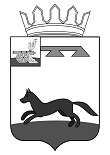   АДМИНИСТРАЦИЯ МУНИЦИПАЛЬНОГО   ОБРАЗОВАНИЯ«ХИСЛАВИЧСКИЙ   РАЙОН» СМОЛЕНСКОЙ  ОБЛАСТИП О С Т А Н О В Л Е Н И Еот 06 июля 2023 г.  № 279Об организации и проведении открытого конкурса по отбору управляющей организации для управления многоквартирными домами, находящимися на территории Хиславичского городского поселения Хиславичского района Смоленской области и утверждении конкурсной документацииРуководствуясь Жилищным кодексом Российской Федерации, Правилами проведения органом местного самоуправления открытого конкурса по отбору управляющей организации для управления многоквартирным домом, утвержденными   постановлением    Правительства    Российской    Федерации от 06.02.2006 № 75 «О порядке проведения органом местного самоуправления открытого конкурса по отбору управляющей организации для управления многоквартирным домом», постановлением Правительства Российской Федерации от 21.12.2018 № 1616 «Об утверждении Правил определения управляющей   организации    для    управления    многоквартирным    домом, в отношении которого собственниками помещений в многоквартирном доме не выбран способ управления таким домом или выбранный способ управления не реализован, не определена управляющая организация, и о внесении изменений в некоторые акты Правительства Российской Федерации», постановлением Правительства Российской Федерации от 03.04.2013 № 290 «О минимальном перечне услуг и работ, необходимых для обеспечения надлежащего содержания   общего   имущества   в   многоквартирном   доме, и порядке их оказания и выполнения»,Администрация муниципального образования «Хиславичский район» Смоленской области  п о с т а н о в л я е т:1.	Организовать и провести открытый конкурс по отбору управляющей организации для управления многоквартирными домами, расположенными по адресу:1)	Смоленская  область, Хиславичский район , поселок Хиславичи, улица Берестнева, дом 20;2)	Смоленская  область, Хиславичский район , поселок Хиславичи, улица Берестнева, дом 21;3)	Смоленская  область, Хиславичский район , поселок Хиславичи, улица Берестнева, дом 22;4)	Смоленская  область, Хиславичский район , поселок Хиславичи, улица Берестнева, дом 23;5)	Смоленская  область, Хиславичский район , поселок Хиславичи, улица Берестнева, дом 24;6)	Смоленская  область, Хиславичский район , поселок Хиславичи, улица Берестнева, дом 25;7)	Смоленская  область, Хиславичский район , поселок Хиславичи, улица Берестнева, дом 26;8)         Смоленская  область, Хиславичский район , поселок Хиславичи, улица Берестнева, дом 27;9)	Смоленская  область, Хиславичский район , поселок Хиславичи, улица Берестнева, дом 28;10)	Смоленская  область, Хиславичский район , поселок Хиславичи, улица Молодежная, дом 3;11)	Смоленская  область, Хиславичский район , поселок Хиславичи, улица Молодежная, дом 4;12)	Смоленская  область, Хиславичский район , поселок Хиславичи, улица Молодежная, дом 4А ;13)	Смоленская  область, Хиславичский район , поселок Хиславичи, улица Молодежная, дом 5;14)	Смоленская  область, Хиславичский район , поселок Хиславичи, переулок Кооперативный дом 1;15)	Смоленская  область, Хиславичский район , поселок Хиславичи, переулок Кооперативный дом 2;16)	Смоленская  область, Хиславичский район , поселок Хиславичи, улица Советская, дом 39;17)	Смоленская  область, Хиславичский район , поселок Хиславичи, улица Советская, дом 41;18)	Смоленская  область, Хиславичский район , поселок Хиславичи, улица Советская, дом 123;19)	Смоленская  область, Хиславичский район , поселок Хиславичи, улица Советская, дом 127;20)	Смоленская  область, Хиславичский район , поселок Хиславичи, улица Красная площадь, дом 4.2.	Утвердить конкурсную документацию на проведение открытого конкурса по отбору управляющих организаций для управления многоквартирными домами на территории Хиславичского городского поселения Хиславичского района Смоленской области (прилагается).3.	Отделу по городу Администрации муниципального образования «Хиславичский район» Смоленской области разместить извещение о проведении и о результатах открытого конкурса по отбору управляющей организации для управления вышеуказанными домами на официальном сайте Российской Федерации для размещения информации о проведении торгов www.torgi.gov.ru.4.	Контроль за исполнением настоящего   постановления   возложить на  заместителя Главы муниципального образования «Хиславичский район» Смоленской области (Е.Р. Свистун).5.	Настоящее постановление разместить на официальном сайте Администрации муниципального образования «Хиславичский район» Смоленской области.Глава муниципального образования«Хиславичский район»Смоленской области                                                                                            А.В. ЗагребаевКОНКУРСНАЯ ДОКУМЕНТАЦИЯпо проведению открытого конкурса по отбору управляющей организациидля управления многоквартирными домами, расположенными по адресам:Смоленская область, п.Хиславичи  ул. Берестнева д. 20, ул. Берестнева д.21 ул. Берестнева д. 22, ул. Берестнева д.23, ул. Берестнева д. 24, ул. Берестнева д.25, ул. Берестнева д. 26, ул. Берестнева д.28, ул. Молодежная д. 3, ул. Молодежная  д. 4, ул. Молодежная д. 4А, ул. Молодежная  д. 5, ул. Советская д. 39, ул. Советская, д. 41, ул. Советская д. 123,ул. Советская д. 127, ул. Красная площадь д.4, пер.  Кооперативный д. 1, пер. Кооперативный д. 2.пгт. Хиславичи– 2023 г.Содержание конкурсной документации:Общие сведения.2. Акты о состоянии общего имущества собственников помещений в многоквартирных домах, являющихся объектами конкурса.3. Реквизиты банковского счета для перечисления средств в качестве обеспечения заявки на участие в конкурсе.Порядок проведения осмотров заинтересованными лицами и претендентами объекта конкурса и график проведения таких осмотров.Перечень Работ и услуг устанавливаемый организатором конкурса в зависимости от уровня благоустройства, конструктивных и технических параметров многоквартирного дома, включая требования к объемам, качеству, периодичности каждой из таких работ и услуг.Срок внесения собственниками помещений в многоквартирном доме платы за содержание и ремонт жилого помещения и коммунальные услуги. Требования к участникам конкурса.Форма заявки на участие в конкурсе.Инструкция по заполнению заявки. Срок, в течение которого победитель конкурса должен подписать договор управления многоквартирным домом и предоставить обеспечение исполнения обязательств. Требования к порядку изменения обязательств сторон по договору управления многоквартирным домом. Срок начала выполнения управляющей организацией возникших по результатам конкурса обязательств. Размер и срок представления обеспечения исполнения обязательств, реализуемого в случае неисполнения либо ненадлежащего исполнения управляющей организацией обязательств по договору управления многоквартирным домом, в том числе в случае невыполнения обязательств по оплате коммунальных ресурсов ресурсоснабжающим организациям, а также в случае причинения управляющей организацией вреда общему имуществу.Порядок оплаты собственниками помещений в многоквартирном доме работ и услуг по содержанию и ремонту общего имущества в случае неисполнения либо ненадлежащего исполнения управляющей организацией обязательств по договору управления многоквартирным домом, предусматривающий право собственников оплачивать фактически выполненные работы и оказанные услуги. Формы и способы осуществления собственниками помещений в многоквартирном доме контроля за выполнением управляющей организацией ее обязательств по договору управления многоквартирным домом. Срок действия договора управления многоквартирным домом. Проект договора управления многоквартирным домом.Инструкция участникам размещения заказаОбщие сведения1.Организатор конкурса:- Администрация муниципального образования «Хиславичский район» Смоленской области, почтовый адрес и адрес местонахождения: 216620, Смоленская область, п.г.т. Хиславичи ул.Советская д.23;- адрес электронной почты официальный сайт: hislav@admin-smolensk.ru;- электронный адрес отдела по городу: gorpos@mail.ru;- контактные лица и телефоны: - И.о. начальника  Отдела по городу Администрации муниципального образования «Хиславичский район» Смоленской области - Зайцев Сергей Дмитриевич;- тел. 8(48140) 2-21-04,  2- 26-97.2. Акт о состоянии общего имущества собственников помещений в многоквартирном доме, являющегося объектом конкурса: Приложение № 1 к конкурсной документации.3.Реквизиты банковского счета для перечисления средств в качестве обеспечения заявки на участие в конкурсе:ОТДЕЛЕНИЕ СМОЛЕНСК БАНКА РОССИИ/ /УФК по Смоленской области г. Смоленск, БИК 016614901, единый казначейский счет (ЕКС) 40102810445370000055Реквизиты получателя ИНН 6718000382 КПП 671801001УФК по Смоленской области (Администрация муниципального образования «Хиславичский район» Смоленской области, л/с 05633201290)Номер казначейского счета 03232643666521516300.ОКТМО 666521514. Порядок проведения осмотров заинтересованными лицами и претендентами объекта конкурса и график проведения таких осмотров.Претендент и (или) другое заинтересованное лицо в течение дня, предшествующего дню проведения осмотра объекта конкурса согласно графику, уведомляет организатора конкурса о желании участвовать в осмотре. Представитель организатора конкурса организует доступ к осмотру объекта конкурса претендентов и других заинтересованных лиц.График проведения осмотров объектов конкурса: каждые 5 рабочих дней с даты опубликования извещения о проведении конкурса, но не позднее чем за 2 рабочих дня до даты окончания срока подачи заявок на участие в конкурсе (Приложение № 2 к конкурсной документации).5. Перечень  работ и услуг, устанавливаемый организатором конкурса:Приложение № 3 к конкурсной документации.6. Срок внесения собственниками помещений в многоквартирном доме платы за содержание и ремонт жилого помещения и коммунальные услуги.Ежемесячно до 10 числа месяца, следующего за истекшим месяцем.7. Требования к участникам конкурса.1) Соответствие претендентов установленным федеральными законами требованиям к лицам, осуществляющим выполнение работ, оказание услуг, предусмотренных договором управления многоквартирным домом; 2) В отношении претендента не проводится процедура банкротства либо в отношении претендента - юридического лица не проводится процедура ликвидации;3) Деятельность претендента не приостановлена в порядке, предусмотренном Кодексом Российской Федерации об административных правонарушениях;4) Отсутствие у претендента задолженности по налогам, сборам и иным обязательным платежам в бюджеты любого уровня или государственные внебюджетные фонды за последний завершенный отчетный период в размере свыше 25 процентов балансовой стоимости активов претендента по данным бухгалтерской отчетности за последний завершенный отчетный период. Претендент считается соответствующим установленному требованию, если он обжаловал наличие указанной задолженности в соответствии с законодательством Российской Федерации и решение по такой жалобе не вступило в силу;5) отсутствие у претендента кредиторской задолженности за последний завершенный отчетный период в размере свыше 70 процентов балансовой стоимости активов претендента по данным бухгалтерской отчетности за последний завершенный отчетный период. При этом под кредиторской задолженностью в целях применения настоящего подпункта понимается совокупность обязательств претендента (краткосрочных и долгосрочных), предполагающих существующие в текущее время (неисполненные) ее обязательства в пользу другого лица (кредитора), включая обязательства по кредитам и займам, которые приводят к уменьшению балансовой стоимости активов претендента;6) Внесение претендентом на счет, указанный в конкурсной документации, средств в качестве обеспечения заявки на участие в конкурсе. При этом претендент считается соответствующим данному требованию, если непосредственно перед началом процедуры вскрытия конвертов с заявками на участие в конкурсе средства поступили на счет, указанный в конкурсной документации. 7) отсутствие у претендента задолженности перед ресурсоснабжающей организацией за 2 и более расчетных периода, подтвержденное актами сверки либо решением суда, вступившим в законную силу.8) отсутствие у претендента задолженности по уплате административных штрафов за совершение правонарушений в сфере предпринимательской деятельности по управлению многоквартирными домами.8. Форма заявки на участие в конкурсе, инструкция по ее заполнению.Заинтересованное лицо вправе подать только одну заявку на участие в конкурсе. Заинтересованное лицо подает заявку на участие в конкурсе в письменном виде в запечатанном конверте по форме, согласно Приложению № 4 к конкурсной документации.Заявка на участие в конкурсе включает в себя:1) сведения и документы о претенденте:наименование, организационно-правовую форму, место нахождения, почтовый адрес - для юридического лица;фамилию, имя, отчество, данные документа, удостоверяющего личность                 (серию, номер документа, дату его выдачи, кем выдан документ),, место жительства - для индивидуального предпринимателя;номер телефона; выписку из Единого государственного реестра юридических лиц - для юридического лица;выписку из Единого государственного реестра индивидуальных предпринимателей - для индивидуального предпринимателя;документ, подтверждающий полномочия лица на осуществление действий от имени юридического лица или индивидуального предпринимателя, подавшего заявку на участие в конкурсе; реквизиты банковского счета для возврата средств, внесенных в качестве обеспечения заявки на участие в конкурсе;2) документы, подтверждающие соответствие претендента установленным требованиям для участия в конкурсе, или заверенные в установленном порядке копии таких документов:документы, подтверждающие внесение средств в качестве обеспечения заявки на участие в конкурсе;копию документов, подтверждающих соответствие претендента требованию, установленному подпунктом 1 пункта 15 настоящих Правил, если федеральными законами установлены требования к лицам, осуществляющим выполнение работ, оказание услуг, предусмотренных договором управления многоквартирным домом;копии утвержденного бухгалтерского баланса за последний отчетный период;3) реквизиты банковского счета для внесения собственниками помещений в многоквартирном доме и нанимателями жилых помещений по договору социального найма и договору найма жилых помещений государственного или муниципального жилищного фонда платы за содержание и ремонт жилого помещения и платы за коммунальные услуги.Все документы должны быть пронумерованы, прошиты, подписаны руководителем (уполномоченным лицом) и скреплены соответствующей печатью.Подчистки и исправления не допускаются. Все экземпляры документации должны иметь четкую печать текстов.При подаче заявки на участие в конкурсе заинтересованное лицо дает согласие на включение его в перечень организаций для управления многоквартирным домом, в отношении которого собственниками помещений в многоквартирном доме не выбран способ управления таким домом или выбранный способ управления не реализован, не определена управляющая организация, в соответствии с Правилами определения управляющей организации для управления многоквартирным домом, в отношении которого собственниками помещений в многоквартирном доме не выбран способ управления таким домом или выбранный способ управления не реализован, не определена управляющая организация.Заинтересованное лицо подает заявку на участие в конкурсе в письменной форме. Одно лицо вправе подать в отношении одного лота только одну заявку.9. Срок, в течение которого победитель конкурса должен подписать договоры управления многоквартирным домом и предоставить обеспечение исполнения обязательств.Победитель конкурса, в течение 10 рабочих дней с даты утверждения протокола конкурса представляет организатору конкурса подписанный им проект договора управления многоквартирным домом, а также обеспечение исполнения обязательств.Победитель конкурса, в течение 20 дней с даты утверждения протокола конкурса, но не ранее чем через 10 дней со дня размещения протокола конкурса на официальном сайте, направляет подписанные им проекты договоров управления многоквартирным домом собственникам помещений в многоквартирном доме, для подписания указанных договоров в порядке, установленном статьей 445 Гражданского кодекса Российской Федерации.В случае если победитель конкурса в установленный срок, не представил организатору конкурса подписанный им проект договора управления многоквартирным домом, а также обеспечение исполнения обязательств (нотариально заверенную копию договора о страховании ответственности или договора о залоге депозита либо безотзывную банковскую гарантию), он признается уклонившимся от заключения договора управления многоквартирным домом. В случае признания победителя конкурса, уклонившимся от заключения договора управления многоквартирным домом, организатор конкурса предлагает заключить договор управления многоквартирным домом участнику конкурса, который предлагает выполнить перечень за наименьший размер платы. При этом заключение договора управления многоквартирным домом таким участником конкурса является обязательным. В случае если единственный участник конкурса признан уклонившимся от заключения договора управления многоквартирным домом, организатор конкурса вправе обратиться в суд с требованием о понуждении его заключить такой договор, а также о возмещении убытков, причиненных уклонением от заключения договора. В случае уклонения от заключения договора управления многоквартирным домом средства, внесенные в качестве обеспечения заявки на участие в конкурсе, не возвращаются. Средства, внесенные в качестве обеспечения заявки на участие в конкурсе, возвращаются победителю конкурса, который сделал предложение по наименьшему размеру платы за содержание и ремонт жилого помещения, в течение 5 рабочих дней с даты представления организатору конкурса подписанного победителем конкурса проекта договора управления многоквартирным домом и обеспечения исполнения обязательств.10. Требования к порядку изменения обязательств сторон по договору управления многоквартирным домом.Обязательства могут быть изменены только в случае наступления обстоятельств непреодолимой силы либо на основании решения общего собрания собственников помещений в многоквартирном доме. При наступлении обстоятельств непреодолимой силы управляющая организация осуществляет указанные в договоре управления многоквартирным домом работы и услуги по содержанию и ремонту общего имущества собственников помещений в многоквартирном доме, выполнение и оказание которых возможно в сложившихся условиях, и предъявляет собственникам помещений в многоквартирном доме счета по оплате таких выполненных работ и оказанных услуг. При этом размер платы за содержание и ремонт жилого помещения, предусмотренный договором управления многоквартирным домом, должен быть изменен пропорционально объемам и количеству фактически выполненных работ и оказанных услуг.11. Срок начала выполнения управляющей организацией возникших по результатам конкурса обязательств.Должен составлять не более 30 дней с даты подписания собственниками помещений в многоквартирном доме  и управляющей организацией  подготовленных договоров в соответствии с положениями  раздела IХ настоящих Правил договоров управления многоквартирным домом. Управляющая организация вправе взимать с собственников помещений в многоквартирном доме, плату за содержание и ремонт жилого помещения, а также плату за коммунальные услуги в порядке, предусмотренном определенным по результатам конкурса договором управления многоквартирным домом, с даты начала выполнения обязательств, возникших по результатам конкурса. Собственники помещений в многоквартирном доме обязаны вносить указанную плату.12. Размер и срок представления обеспечения исполнения обязательств, реализуемого в случае неисполнения либо ненадлежащего исполнения управляющей организацией обязательств по договорам управления многоквартирным домом, в том числе в случае невыполнения обязательств по оплате коммунальных ресурсов ресурсоснабжающим организациям, а также в случае причинения управляющей организацией вреда общему имуществу.Размер обеспечения исполнения обязательств устанавливается в размере одной второй цены договора управления многоквартирным домом, подлежащей уплате собственниками помещений в течение месяца. Размер обеспечения исполнения обязательств рассчитывается по формуле:Ооу = К * (Рои + Рку ),где:Ооу - размер обеспечения исполнения обязательств;К - коэффициент, установленный организатором конкурса - 0,5;Рои - размер ежемесячной платы за содержание и ремонт общего имущества, указанный в извещении о проведении конкурса, умноженный на общую площадь жилых и нежилых помещений (за исключением помещений общего пользования) в многоквартирном доме;Рку - размер ежемесячной платы за коммунальные услуги, рассчитанный исходя из среднемесячных объемов потребления ресурсов (холодная и горячая вода, сетевой газ, электрическая и тепловая энергия) за предыдущий календарный год, а в случае отсутствия таких сведений - исходя из нормативов потребления соответствующих коммунальных услуг, утвержденных в порядке, установленном Жилищным кодексом Российской Федерации, площади жилых помещений и тарифов на товары и услуги организаций коммунального комплекса, утвержденных в соответствии с законодательство Российской Федерации.Мерами по обеспечению исполнения обязательств могут являться страхование ответственности управляющей организации, безотзывная банковская гарантия и залог депозита. Способ обеспечения исполнения обязательств определяется управляющей организацией, с которой заключается договор управления многоквартирным домом.Обеспечение исполнение обязательств по уплате управляющей организацией собственникам помещений в многоквартирном доме средств, причитающихся им в возмещение убытков и (или) в качестве неустойки (штрафа, пеней) вследствие неисполнения, просрочки исполнения или иного ненадлежащего исполнения обязательств по договорам управления многоквартирным домом, в возмещение вреда, причиненного общему имуществу, предоставляется в пользу собственников помещений в многоквартирном доме, а обеспечение исполнения обязательств по оплате управляющей организацией ресурсов ресурсоснабжающих организаций - в пользу соответствующих ресурсоснабжающих организаций. Лица, в пользу которых предоставляется обеспечение исполнения обязательств, вправе предъявлять требования по надлежащему исполнению обязательств за счет средств обеспечения. В случае реализации обеспечения исполнения обязательств управляющая организация обязана гарантировать его ежемесячное возобновление. Указанное требование подлежит отражению в договорах управления многоквартирным домом и в договорах ресурсоснабжения и приема (сброса) сточных вод в качестве существенного условия этих договоров.Обеспечение исполнения обязательств победителем конкурса представляется организатору конкурса в течение 10 рабочих дней с даты утверждения протокола конкурса вместе с проектом договора управления многоквартирным домом.13. Порядок оплаты собственниками помещений в многоквартирном доме работ и услуг по содержанию и ремонту общего имущества в случае неисполнения либо ненадлежащего исполнения управляющей организацией обязательств по договорам управления многоквартирным домом, предусматривающий право собственников оплачивать фактически выполненные работы и оказанные услуги.В соответствии с Постановлением Правительства Российской Федерации от 13.08.2006 № 491 «Об утверждении правил содержания общего имущества в многоквартирном доме и правил изменения размера платы за содержание и ремонт жилого помещения в случае оказания услуг и выполнения работ по управлению, содержанию и ремонту общего имущества в многоквартирном доме ненадлежащего качества и (или) с перерывами, превышающими установленную продолжительность» и Постановлением Правительства Российской Федерации от 06.05.2011 № 354 «О предоставлении коммунальных услуг собственникам и пользователям помещений в многоквартирных домах и жилых домов».14. Формы и способы осуществления собственниками помещений в многоквартирном доме контроля за выполнением управляющей организацией ее обязательств по договорам управления многоквартирным домом, предусматривают:Обязанность управляющей организации предоставлять по запросу собственника помещения в многоквартирном доме в течение 3 рабочих дней документы, связанные с выполнением обязательств по договору управления многоквартирным домом;Право собственника помещения в многоквартирном доме за 15 дней до окончания срока действия договора управления многоквартирным домом ознакомиться с расположенным в помещении управляющей организации, а также на досках объявлений, находящихся во всех подъездах многоквартирного дома или в пределах земельного участка, на котором расположен многоквартирный дом, ежегодным письменным отчетом управляющей организации о выполнении договора управления многоквартирным домом, включающим информацию о выполненных работах, оказанных услугах по содержанию и ремонту общего имущества, а также сведения о нарушениях, выявленных органами государственной власти и органами местного самоуправления, уполномоченными контролировать деятельность, осуществляемую управляющими организациями.15. Срок действия договоров управления многоквартирным домом составляет 3 (три)года с даты подписания договора.Действие указанных договоров может быть продлено на 3 месяца, если:- большинство собственников помещений на основании решения общего собрания о выборе способа непосредственного управления многоквартирным домом не заключили договоры, предусмотренные статьей 164 Жилищного кодекса Российской Федерации, с лицами, осуществляющими соответствующие виды деятельности;- товарищество собственников жилья либо жилищный кооператив или иной специализированный потребительский кооператив не зарегистрированы на основании решения общего собрания о выборе способа управления многоквартирным домом;- другая управляющая организация, выбранная на основании решения общего собрания о выборе способа управления многоквартирным домом, созываемого не позднее чем через 3 года после заключения договоров управления многоквартирным домом, в течение 30 дней с даты подписания договоров управления многоквартирным домом или с иного установленного такими договорами срока не приступила к их выполнению;- другая управляющая организация, отобранная органом местного самоуправления для управления многоквартирным домом в соответствии с настоящими Правилами, не приступила к выполнению договора управления многоквартирным домом.16. Проект договора управления многоквартирными домами, составленный в соответствии со статьей 162 Жилищного кодекса РФ: Приложение № 5 к конкурсной документации.Приложение № 1к конкурсной документации открытого  конкурса  поотбору управляющейорганизации для управлениямногоквартирными домамиУтверждаю:Глава муниципального образования «Хиславичский район» Смоленской области_____________А.В. Загребаевул. Советская, д. 23п. Хиславичи, 216620тел. (48140)  2 – 11-44,факс (48140)  2 -22-53эл. адрес: hislav@admin-smolensk.ruАКТо состоянии общего имущества собственников помещений
в многоквартирном доме, являющегося объектом конкурсаЛот №1И.о. начальника отдела по городуАдминистрации муниципального образования    «Хиславичский район» Смоленской области                                                                                 ______________________         С. Д. Зайцев                                                                                                                  (подпись)             	                     (ф.и.о.)«_____»_______________2023 г.Утверждаю:Глава муниципального образования «Хиславичский район» Смоленской области_____________А.В. Загребаевул. Советская, д. 23п. Хиславичи, 216620тел. (48140)  2 - 11 -44,факс (49140)  2 -22-53-эл. адрес : hislav@admin-smolensk.ruАКТо состоянии общего имущества собственников помещений
в многоквартирном доме, являющегося объектом конкурсаЛот №1И. о. начальника отдела по городуАдминистрации  муниципального образования«Хиславичский район» Смоленской области                                                                                ______________________         С. Д. Зайцев                                                                                                                (подпись)             	                     (ф.и.о.)«_____»_______________2023 г.Утверждаю:Глава муниципального образования «Хиславичский район» Смоленской области_____________А.В. Загребаевул. Советская, д. 23п. Хиславичи, 216620тел. (48140)  2 - 11 - 44,факс (49140)  2 -22-53-эл. адрес : hislav@admin-smolensk.ruАКТо состоянии общего имущества собственников помещений
в многоквартирном доме, являющегося объектом конкурсаЛот №1И. о. начальника отдела по городу Администрации муниципального образования    «Хиславичский район» Смоленской области                                                                             ______________________         С. Д. Зайцев                                                                                                                (подпись)             	                     (ф.и.о.)«_____»_______________2023 г.Утверждаю:Глава муниципального образования «Хиславичский район» Смоленской области_____________А.В. Загребаевул. Советская, д. 23п. Хиславичи, 216620тел. (48140)  2 - 11 - 44,факс (49140)  2 -22-53-эл. адрес : hislav@admin-smolensk.ruАКТо состоянии общего имущества собственников помещений
в многоквартирном доме, являющегося объектом конкурсаЛот №1И.о. начальника отдела по городуАдминистрации муниципального образования«Хиславичский район» Смоленской области                                                                             ______________________         С. Д. Зайцев                                                                                                                (подпись)             	                     (ф.и.о.)«_____»_______________2023 г.Утверждаю:Глава муниципального образования «Хиславичский район» Смоленской области_____________А.В. Загребаевул. Советская, д. 23п. Хиславичи, 216620тел. (48140)  2 - 11 - 44,факс (49140)  2 -22-53-эл адрес : hislav@admin-smolensk.ruАКТо состоянии общего имущества собственников помещений
в многоквартирном доме, являющегося объектом конкурсаЛот №2И.о. начальника отдела по городуАдминистрации муниципального образования «Хиславичский район» Смоленской области                                                   С. Д. Зайцев                                                                                                                (подпись)             	                     (ф.и.о.)«_____»_______________2023 г.Утверждаю:Глава муниципального образования «Хиславичский район» Смоленской области_____________А.В. Загребаевул. Советская, д. 23п. Хиславичи, 216620тел. (48140)  2 - 11 - 44,факс (49140)  2 -22-53-эл.адрес : hislav@admin-smolensk.ruАКТо состоянии общего имущества собственников помещений
в многоквартирном доме, являющегося объектом конкурсаЛот №2И. о. начальника отдела по городуАдминистрации муниципального образования«Хиславичский район» Смоленской области                                                                             ______________________         С. Д. Зайцев                                                                                                                (подпись)             	                     (ф.и.о.)«_____»_______________2023 г.Утверждаю:Глава муниципального образования «Хиславичский район» Смоленской области_____________А.В. Загребаевул. Советская, д. 23п. Хиславичи, 216620тел. (48140)  2 - 11 - 44,факс (49140)  2 -22-53-эл. адрес : hislav@admin-smolensk.ruАКТо состоянии общего имущества собственников помещений
в многоквартирном доме, являющегося объектом конкурсаЛот №2И. о. начальника отдела по городуАдминистрации муниципального образования «Хиславичский район» Смоленской области                                                                             ______________________         С. Д.Зайцев                                                                                                                (подпись)             	                     (ф.и.о.)«_____»_______________2023 г.Утверждаю:Глава муниципального образования «Хиславичский район» Смоленской области_____________А.В. Загребаевул. Советская, д. 23п. Хиславичи, 216620тел. (48140)  2 - 11 - 44,факс (49140)  2 -22-53-эл.адрес : hislav@admin-smolensk.ruАКТо состоянии общего имущества собственников помещений
в многоквартирном доме, являющегося объектом конкурсаЛот №2И.о. начальника отдела по городуАдминистрации  муниципального образования «Хиславичский район» Смоленской области                                                                             ______________________         С. Д. Зайцев                                                                                                                (подпись)             	                     (ф.и.о.)«_____»_______________2023 г.Утверждаю:Глава муниципального образования «Хиславичский район» Смоленской области_____________А.В. Загребаевул. Советская, д. 23п. Хиславичи, 216620тел. (49140)  2 - 11 - 73,факс (49140)  2 -22-53-эл.адрес : hislav@admin-smolensk.ruАКТо состоянии общего имущества собственников помещений
в многоквартирном доме, являющегося объектом конкурсаЛот № 2И. о. начальника отдела по городуАдминистрации муниципального образования«Хиславичский район» Смоленской области                                                                             ______________________         С. Д. Зайцев                                                                                                                (подпись)             	                     (ф.и.о.)«_____»_______________2023 г.Утверждаю:Глава муниципального образования «Хиславичский район» Смоленской области_____________А.В. Загребаевул. Советская, д. 23п. Хиславичи, 216620тел. (48140)  2 - 11 - 44,факс (49140)  2 -22-53-эл.адрес : hislav@admin-smolensk.ruАКТо состоянии общего имущества собственников помещений
в многоквартирном доме, являющегося объектом конкурсаЛот №3И. о. начальника отдела по городуАдминистрации  муниципального образования«Хиславичский район» Смоленской области                                                                             ______________________         С. Д. Зайцев                                                                                                                (подпись)             	                     (ф.и.о.)«_____»_______________2023 г.Утверждаю:Глава   муниципального образования «Хиславичский район» Смоленской области_____________А.В. Загребаевул. Советская, д. 23п. Хиславичи, 216620тел. (48140)  2 - 11 - 44,факс (49140)  2 -22-53-эл.адрес : hislav@admin-smolensk.ruАКТо состоянии общего имущества собственников помещений
в многоквартирном доме, являющегося объектом конкурсаЛот №3И.о. начальника отдела по городуАдминистрации муниципального образования«Хиславичский район» Смоленской области                                                                             ______________________         С. Д. Зайцев                                                                                                                (подпись)             	                     (ф.и.о.)«_____»_______________2023 г.Утверждаю:Глава   муниципального образования «Хиславичский район» Смоленской области_____________А.В. Загребаевул. Советская, д. 23п. Хиславичи, 216620тел. (48140)  2 - 11 - 44,факс (49140)  2 -22-53-эл.адрес : hislav@admin-smolensk.ruАКТо состоянии общего имущества собственников помещений
в многоквартирном доме, являющегося объектом конкурсаЛот №3       И.о. начальника отдела по городу      Администрации муниципального образования «Хиславичский район» Смоленской области                                                                             ______________________         С. Д. Зайцев                                                                                                                (подпись)             	                     (ф.и.о.)«_____»_______________2023 г.Утверждаю:Глава   муниципального образования «Хиславичский район» Смоленской области_____________А.В. Загребаевул. Советская, д. 23п. Хиславичи, 216620тел. (48140)  2 - 11 - 44,факс (49140)  2 -22-53-эл.адрес : hislav@admin-smolensk.ruАКТо состоянии общего имущества собственников помещений
в многоквартирном доме, являющегося объектом конкурсаЛот №3И.о. начальника отдела по городуАдминистрации муниципального образования«Хиславичский район» Смоленской области                                                                             ______________________         С. Д. Зайцев                                                                                                                (подпись)             	                     (ф.и.о.)«_____»_______________2023 г.Утверждаю:Глава   муниципального образования «Хиславичский район» Смоленской области_____________А.В. Загребаевул. Советская, д. 23п. Хиславичи, 216620тел. (48140)  2 - 11 - 44,факс (49140)  2 -22-53-эл.адрес : hislav@admin-smolensk.ruАКТо состоянии общего имущества собственников помещений
в многоквартирном доме, являющегося объектом конкурсаЛот №4И.о. начальника отдела по городуАдминистрации муниципального образования«Хиславичский район» Смоленской области                                                                             ______________________         С. Д. Зайцев                                                                                                                (подпись)             	                     (ф.и.о.)«_____»_______________2023 г.Утверждаю:Глава   муниципального образования «Хиславичский район» Смоленской области_____________А.В. Загребаевул. Советская, д. 23п. Хиславичи, 216620тел. (48140)  2 - 11 - 44,факс (49140)  2 -22-53-эл.адрес : hislav@admin-smolensk.ruАКТо состоянии общего имущества собственников помещений
в многоквартирном доме, являющегося объектом конкурсаЛот №4И.о. начальника отдела по городуАдминистрации муниципального образования «Хиславичский район» Смоленской области                                                                             ______________________         С. Д. Зайцев                                                                                                                (подпись)             	                     (ф.и.о.)«_____»_______________2023 г.Утверждаю:Глава   муниципального образования «Хиславичский район» Смоленской области_____________А.В. Загребаевул. Советская, д. 23п. Хиславичи, 216620тел. (48140)  2 - 11 - 44,факс (49140)  2 -22-53-эл. адрес : hislav@admin-smolensk.ruАКТо состоянии общего имущества собственников помещений
в многоквартирном доме, являющегося объектом конкурсаЛот №5И.о. начальника отдела по городуАдминистрации муниципального образования «Хиславичский район» Смоленской области                                                                                                                                    С. Д. Зайцев                                                                                                               (подпись)             	                     (ф.и.о.)«_____»_______________2023 г.Утверждаю:Глава муниципального образования «Хиславичский район» Смоленской области_____________А.В. Загребаевул. Советская, д. 23п. Хиславичи, 216620тел. (48140)  2 - 11 - 44,факс (49140)  2 -22-53-эл. адрес : hislav@admin-smolensk.ruАКТо состоянии общего имущества собственников помещений
в многоквартирном доме, являющегося объектом конкурсаЛот №6И.о. начальника отдела по городуАдминистрации муниципального образования«Хиславичский район» Смоленской области                                                                             ______________________               С. Д. Зайцев                                                                                                                (подпись)             	                     (ф.и.о.)«_____»_______________2023 г.Утверждаю:Глава   муниципального образования «Хиславичский район» Смоленской области_____________А.В. Загребаевул. Советская, д. 23п. Хиславичи, 216620тел. (48140)  2 - 11 - 44,факс (49140)  2 -22-53-эл. адрес : hislav@admin-smolensk.ruАКТо состоянии общего имущества собственников помещений
в многоквартирном доме, являющегося объектом конкурсаЛот №7И.о. начальника отдела по городуАдминистрации муниципального образования«Хиславичский район» Смоленской области                                                                             ______________________        С. Д. Зайцев                                                                                                                (подпись)             	                     (ф.и.о.)«_____»_______________2023 г.Утверждаю:Глава   муниципального образования «Хиславичский район» Смоленской области_____________А.В. Загребаевул. Советская, д. 23п. Хиславичи, 216620тел. (48140)  2 - 11 - 44,факс (49140)  2 -22-53-эл. адрес : hislav@admin-smolensk.ruАКТо состоянии общего имущества собственников помещений
в многоквартирном доме, являющегося объектом конкурсаЛот №7И.о. начальника отдела по городуАдминистрации муниципального образования«Хиславичский район» Смоленской области                                                                             ______________________          С. Д. Зайцев                                                                                                                (подпись)             	                     (ф.и.о.)«_____»_______________2023 г.Утверждаю:Глава   муниципального образования «Хиславичский район» Смоленской области_____________А.В. Загребаевул. Советская, д. 23п. Хиславичи, 216620тел. (48140)  2 - 11 - 44,факс (49140)  2 -22-53-эл. адрес : hislav@admin-smolensk.ruАКТо состоянии общего имущества собственников помещений
в многоквартирном доме, являющегося объектом конкурсаЛот №8И.о. начальника отдела по городуАдминистрации муниципального образования«Хиславичский район» Смоленской области                                                                             ______________________         С. Д. Зайцев                                                                                                                (подпись)             	                     (ф.и.о.)«_____»_______________2023 г.Приложение № 2к конкурсной документации открытого  конкурса  поотбору управляющейорганизации для управлениямногоквартирными домамиОсмотры объектов конкурса проводятся в соответствии с графиком, утвержденным организатором конкурса:График проведения осмотров объектов конкурса: каждые 5 рабочих дней с даты опубликования извещения о проведении конкурса, но не позднее чем за 2 рабочих дня до даты окончания срока подачи заявок на участие в конкурсеПриложение № 3к конкурсной документации открытого  конкурса  поотбору управляющейорганизации для управлениямногоквартирными домамиУтверждаю:Глава   муниципального образования «Хиславичский район» Смоленской области_____________А.В. ЗагребаевПеречень, состав и периодичность работ и услуг по содержанию и ремонту общего имущества многоквартирного дома.Приложение № 4к конкурсной документации открытого  конкурса  поотбору управляющейорганизации для управлениямногоквартирными домамиЗАЯВКАна участие в конкурсе по отбору управляющей
организации для управления многоквартирным домом1. Заявление об участии в конкурсе	,(организационно-правовая форма, наименование/фирменное наименование организации
или ф.и.о. физического лица, данные документа, удостоверяющего личность)	,(место нахождения, почтовый адрес организации или место жительства индивидуального предпринимателя)(номер телефона)заявляет об участии в конкурсе по отбору управляющей организации для управления многоквартирным домом (многоквартирными домами), расположенным(и) по адресу: 	.(адрес многоквартирного дома)Средства, внесенные в качестве обеспечения заявки на участие в конкурсе, просим возвратить на счет: (реквизиты банковского счета)	.2. Предложения претендента
по условиям договора управления многоквартирным домом(описание предлагаемого претендентом в качестве условия договорауправления многоквартирным домом способа внесениясобственниками помещений в многоквартирном доме и нанимателями жилых помещений по договору социального
найма и договору найма жилых помещений государственного или муниципального жилищного фонда платы
за содержание и ремонт жилого помещения и коммунальные услуги)Внесение собственниками помещений в многоквартирном доме и нанимателями жилых помещений по договору социального найма и договору найма жилых помещений государственного или муниципального жилищного фонда платы за содержание и ремонт жилого помещения и платы за коммунальные услуги предлагаю осуществлять на счет  (реквизиты банковского счета претендента)К заявке прилагаются следующие документы:1) выписка из Единого государственного реестра юридических лиц (для юридического лица), выписка из Единого государственного реестра индивидуальных предпринимателей (для индивидуального предпринимателя):(наименование и реквизиты документов, количество листов)	;2) документ, подтверждающий полномочия лица на осуществление действий от имени юридического лица или индивидуального предпринимателя, подавших заявку на участие в конкурсе:(наименование и реквизиты документов, количество листов)	;3) документы, подтверждающие внесение денежных средств в качестве обеспечения заявки на участие в конкурсе:(наименование и реквизиты документов, количество листов)	;4) копии документов, подтверждающих соответствие претендента требованию, установленному подпунктом 1 пункта 15 Правил проведения органом местного самоуправления открытого конкурса по отбору управляющей организации для управления многоквартирным домом, в случае если федеральным законом установлены требования к лицам, осуществляющим выполнение работ, оказание услуг, предусмотренных договором управления многоквартирным домом:(наименование и реквизиты документов, количество листов)	;5) утвержденный бухгалтерский баланс за последний год:(наименование и реквизиты документов, количество листов)	.(должность, ф.и.о. руководителя организации или ф.и.о. индивидуального предпринимателя)М.П.Приложение № 4к конкурсной документации открытого  конкурса поотбору управляющейорганизации для управлениямногоквартирными домамиДОГОВОРуправления многоквартирным домом (проект)п. Хиславичи		 					                  «    »   ____________  2023  г.Собственники помещений в многоквартирном доме, расположенном по адресу: Смоленская область, п.Хиславичи , ул. ___________ д. № ___, именуемые в дальнейшем «Заказчики», с одной стороны, и ______________, в лице _______________, действующего на основании                               .В дальнейшем «Управляющая организация» , с другой стороны, именуемые вместе «Стороны» по результатам открытого конкурса по отбору управляющей организации для управления многоквартирными домами, на основании протокола конкурса от ______________, №________ заключили настоящий Договор о нижеследующем:ОБЩИЕ ПОЛОЖЕНИЯ1.1. Настоящий Договор заключен на основании протокола конкурса по отбору управляющей организации (от ___________г. №__________). Протокол конкурсной комиссии ______________________________________, экземпляр которого хранится в Администрации муниципального образования «Хиславичский район» Смоленской области1.2. Условия настоящего Договора являются одинаковыми для всех собственников (нанимателей, арендаторов) помещений в многоквартирном доме и соответствуют действующему законодательству, а также условиям, определенным конкурсной документацией.1.3. При выполнении условий настоящего Договора Стороны руководствуются Конституцией Российской Федерации, Гражданским кодексом Российской Федерации, Жилищным кодексом Российской Федерации, Правилами содержания общего имущества в многоквартирном доме и Правилами изменения размера платы за содержание и ремонт жилого помещения в случае оказания услуг и выполнения работ по управлению, содержанию и ремонту общего имущества в многоквартирном доме ненадлежащего качества и (или) с перерывами, превышающими установленную продолжительность, утвержденными постановлением Правительства Российской Федерации от 13.08.2006 № 491, Правилами предоставления коммунальных услуг собственникам и пользователям помещений в многоквартирных домах и жилых домов», утвержденных постановлением Правительства РФ от 06.05.2011 № 354, Правилами пользования жилыми помещениями", утвержденными постановлением Правительства РФ от 21.01.2006 № 25, Правилами и нормами технической эксплуатации жилищного фонда", утвержденных постановлением Госстроя РФ от 27.09.2003 № 170 (далее также - Правила и нормы технической эксплуатации жилищного фонда), «О минимальном перечне услуг и работ, необходимых для обеспечения надлежащего содержания общего имущества в многоквартирном доме, и порядке их оказания и выполнения», утвержденными постановлением Правительства РФ от 03.04.2013 № 290, Правилами осуществления деятельности по управлению многоквартирными домами, утвержденных постановлением Правительства РФ от 15.05.2013 № 416 и иными положениями гражданского и жилищного законодательства Российской Федерации.ПРЕДМЕТ ДОГОВОРА2.1. Цель настоящего Договора - обеспечение благоприятных и безопасных условий проживания Собственников, надлежащее содержание общего имущества в Многоквартирном доме, предоставление коммунальных и иных услуг Собственникам, а также членам семьи Собственников.2.2. По договору управления многоквартирным домом, одна сторона – Управляющая компания, по заданию другой стороны – Собственников помещений в многоквартирном доме, далее – Собственник, в течение согласованного срока указанного в Договоре за плату  обязуется оказывать услуги и выполнять работы по надлежащему содержанию и ремонту общего имущества в таком доме, предоставлять коммунальные услуги собственникам и нанимателям  помещений в таком доме, с правом передачи этих полномочий по договору третьим лицам, за исключением случая принятия собственниками соответствующего решения о прямых договорах с ресурсоснабжающими организациями; осуществлять иную направленную на достижение целей управления многоквартирным домом деятельность, а именно: 2.2.1. Выбор Обслуживающих, Ресурсоснабжающих и прочих организаций, а также заключение с ними договоров для предоставления коммунальных, жилищных услуг и прочих услуг Потребителям, за исключением случаев, предусмотренных ст. 157.2 ЖК РФ; 2.2.2. Представление интересов Потребителей в органах государственной власти и местного самоуправления, контрольных, надзорных и иных органах, в судах, арбитражных судах, перед Ресурсоснабжающими, Обслуживающими и прочими организациями по вопросам, связанным с выполнением предмета настоящего Договора.2.2.3. Выполнение работ и оказание услуг по Содержанию и текущему ремонту, контроль за выполнением работ по Капитальному ремонту, самостоятельно в полном объеме или частично, либо путем заключения договоров с организациями на отдельные виды работ и услуг по Содержанию, текущему и Капитальному ремонту;2.2.4. Контроль и требование исполнения договорных обязательств Обслуживающими, Ресурсоснабжающими и прочими организациями, в том числе объема, качества и сроков предоставления Потребителям жилищных, Коммунальных и прочих услуг;2.2.5. Приемка работ и услуг, выполненных и оказанных по заключенным договорам;2.2.6. Начисление, сбор, и перерасчет платежей Потребителей за Содержание и текущий ремонт, Коммунальные и прочие услуги, с правом передачи этих полномочий по договору третьим лицам;2.2.7. Установление и фиксирование факта неисполнения или ненадлежащего исполнения договорных обязательств, участие в составлении соответствующих актов;2.2.8. Установление фактов причинения вреда имуществу Потребителей;2.2.9. Подготовка предложений Собственникам по проведению дополнительных работ по Содержанию и Текущему ремонту и расчет расходов на их проведение, а также подготовка предложений Собственникам относительно необходимости проведения Капитального ремонта, перечня и сроков проведения работ по Капитальному ремонту. Проверка технического состояния Общего имущества;2.2.10.Подготовка экономических расчетов по планируемым работам и/или услугам, касающимся Содержания, текущего и Капитального ремонта, модернизации, приращения и реконструкции Общего имущества; 2.2.11.Расчет размеров платежей, сборов и взносов для каждого Собственника;2.2.12.Принятие и хранение проектной, технической, а также исполнительной и иной документации на Многоквартирный дом, внесение изменений и дополнений в указанную документацию в порядке, установленном законодательством РФ;2.2.13.Хранение копий правоустанавливающих документов на Помещения, а также документов, являющихся основанием для проживания граждан в Помещении;2.2.14.Прием и рассмотрение обращений, жалоб Потребителей на действия (бездействие) обслуживающих, Ресурсоснабжающих и прочих организаций; 2.2.15.Выдача Потребителям справок и иных документов в пределах своих полномочий;2.2.16.Ведение бухгалтерской, статистической и иной документации;2.2.17.Реализация мероприятий по ресурсосбережению;2.2.18.Организация безопасности в Многоквартирном доме своими силами либо путем привлечения специализированных охранных организаций по решению Собственников;2.2.19.Распоряжение на основании решения Собственника Общим имуществом (сдача в аренду, размещение оборудования, предоставление в пользование, проведение работ и т.д.), с последующим использованием денежных средств от хозяйственного оборота Общего имущества на Содержание, текущий и Капитальный ремонт, а также на иные цели, устанавливаемые Собственниками;2.2.20. Совершение других юридически значимых и иных действий, направленных на Управление Многоквартирным домом;2.2.21. Оказание прочих услуг Потребителям.2.2.22. Содержание и текущий ремонт Общего имущества осуществляется Управляющей компанией в соответствии с перечнем, составом и периодичностью работ и услуг по Содержанию и текущему ремонту, установленным действующим законодательством для управления многоквартирным домом.2.3. Предоставление Коммунальных услуг осуществляется Управляющей компанией в порядке, предусмотренном   Протоколом общего собрания собственников МКД на основании Жилищного Кодекса РФ и  иными нормативными правовыми актами Российской Федерации и Правилами предоставления коммунальных услуг гражданам, утвержденными постановлением Правительства РФ.3.ПРАВА И ОБЯЗАННОСТИ СТОРОН3.1. Управляющая компания обязана:  3.1.1.  Принять полномочия по Управлению Многоквартирным домом, предусмотренные п. 2.2. настоящего Договора;3.1.2.  Исполнять обязательства по Договору в пределах предоставленных полномочий.          3.1.3. В случае привлечения третьих лиц для начисления, сбора, расщепления и перерасчета платежей Потребителей за Содержание, текущий и Капитальный ремонт, Коммунальные и прочие услуги, контролировать исполнение ими договорных обязательств, за исключением случаев, предусмотренных ст. 157.2 ЖК РФ;3.1.4. Предоставлять по запросу Собственников помещений в Многоквартирном доме в течение 3 рабочих дней документы, связанные с выполнением обязательств по договору управления Многоквартирным домом;3.1.5. За 15 дней до окончания срока действия договора управления многоквартирным домом предоставлять возможность Собственникам ознакомиться с расположенным в помещении Управляющей компании, а также на досках объявлений, находящихся во всех подъездах многоквартирного дома или в пределах земельного участка, на котором расположен многоквартирный дом, ежегодным письменным отчетом Управляющей компании о выполнении Договора, включающим информацию о выполненных работах, оказанных услугах по содержанию и ремонту общего имущества, а также сведения о нарушениях, выявленных органами государственной власти и органами местного самоуправления, уполномоченными контролировать деятельность, осуществляемую управляющими организациями3.2. Управляющая компания вправе: Выполнять работы и услуги по Содержанию и текущему, Капитальному ремонту самостоятельно в полном объеме или путем привлечения третьих лиц; Проводить начисление, сбор, расщепление и перерасчет платежей Потребителей за Содержание, текущий и Капитальный ремонт, Коммунальные и прочие услуги самостоятельно, либо путем привлечения третьих лиц; Принимать участие в общих собраниях Собственников; Информировать надзорные и контролирующие органы о несанкционированном переустройстве и перепланировке Помещений, Общего имущества, а также об использовании их не по назначению; Совершать юридически значимые и иные действия, предусмотренные п. 2.2. настоящего Договора. Принимать меры по взысканию задолженности Потребителей по оплате за содержание и ремонт жилого помещения, Коммунальные и прочие услуги, в том числе производя начисление пени, вводить ограничения в предоставлении услуг, а также штрафные санкции, предусмотренные действующим законодательством; Представлять интересы Потребителей по защите прав, связанных с обеспечением их жилищными, Коммунальными и прочими услугами; По решению общего собрания Собственников инвестировать средства в Общее имущество с их последующим возмещением Собственниками; Использовать помещения, относящиеся к общему имуществу (встроенные, подвал) для мастерских, диспетчерских пунктов, пунктов хранения запаса материальных ценностей;Требовать немедленного доступа к элементам общего имущества (стоякам холодного, горячего водоснабжения, канализации) расположенным в помещении Заказчика в случае аварийной ситуации.Собственник (наниматель) обязуется: Передать Управляющей компании полномочия по Управлению Многоквартирным домом, предусмотренные п. 2.2. настоящего Договора; Вносить Плату за Содержание, текущий ремонт, Коммунальные и прочие услуги в порядке и в сроки, предусмотренные настоящим Договором, а также оплачивать предъявленные пени, штрафные санкции, в случае внесения платы с нарушением сроков, предусмотренных законодательством и настоящим Договором;Использовать Помещение по его назначению и поддерживать его в надлежащем состоянии; Бережно относиться к Общему имуществу, объектам благоустройства придомовой территории, зеленым насаждениям; За свой счет осуществлять содержание и ремонт принадлежащего Собственнику имущества и оборудования, находящегося внутри Помещения, не относящегося к Общему имуществу; Соблюдать права и законные интересы соседей, Правила пользования жилыми помещениями, а также Правила пользования содержания общего имущества собственников помещений в многоквартирном доме, в том числе: соблюдать чистоту и порядок в местах общего пользования, выносить мусор и пищевые отходы в специально отведенные для этого места, не допускать сбрасывания в санитарный узел мусора и отходов, засоряющих канализацию, не сливать жидкие пищевые отходы в мусоропровод;  Соблюдать правила пожарной безопасности при пользовании электрическими, электромеханическими, газовыми и другими приборами;В случае приобретения электробытовых приборов высокой мощности согласовать с Управляющей компанией возможность их установки в Помещении; Проводить какие-либо ремонтные работы в Помещении, его реконструкцию, переустройство или перепланировку в порядке, предусмотренном законодательством РФ, только после государственной регистрации права собственности на Помещение;Не допускать установки самодельных предохранительных устройств, загромождения коридоров, проходов, лестничных клеток, запасных выходов;Немедленно сообщать Управляющей компании о сбоях в работе инженерных систем и оборудования и других неисправностях Общего имущества, в необходимых случаях сообщать о них в аварийно-диспетчерскую службу;Предоставлять Управляющей компании информацию о лицах (контактные телефоны, адреса), имеющих доступ в Помещение в случае временного отсутствия Собственника на случай проведения аварийных работ;Допускать в Помещение должностных лиц предприятий и организаций, имеющих право проведения работ с установками электро-, тепло-, водоснабжения, канализации для проведения профилактических работ, устранения аварий, осмотра инженерного оборудования, приборов учета и контроля; С момента получения сообщения (уведомления) от Управляющей компании по телефону  или иным способом (по факсу, почте и т.д.) явиться в указанное число и время в Управляющую компанию;Не передавать предусмотренные п.2.2. настоящего Договора права другим управляющим организациям в период действия настоящего Договора;Ознакомить всех совместно проживающих с ним граждан с условиями настоящего Договора;В течение 20 календарных дней с момента государственной регистрации права собственности на Помещение представить в  Управляющую компанию копию свидетельства о регистрации такого права и оригинал для сверки;При отчуждении Помещения третьим лицам, обеспечить заключение с ними договора на управление, содержание и ремонт на условиях настоящего Договора с Управляющей компанией в течение  30 дней с момента передачи права собственности на Помещение;Собственник (наниматель) вправе: Владеть, пользоваться и распоряжаться Помещением и принадлежащим ему имуществом, находящимся внутри Помещения; Требовать от Управляющей компании исполнения своих обязательств по настоящему Договору. Собственник (наниматель) не вправе:3.5.1. Проводить переоборудование инженерных систем и оборудования, относящегося к  Общему имуществу, а также иного Общего имущества;3.5.2. Устанавливать, подключать и использовать электробытовые приборы и машины мощностью, превышающей технические возможности внутридомовой электрической сети, дополнительные секции приборов отопления, регулирующую и запорную арматуру; Использовать теплоноситель в инженерных системах отопления не по прямому назначению (проведение слива воды из инженерных систем и приборов отопления);Нарушать имеющиеся схемы учета поставки Коммунальных услуг;3.5.4.Подключать и использовать бытовые приборы и оборудование, включая индивидуальные приборы очистки воды, не отвечающие требованиям безопасности эксплуатации и санитарно-гигиеническим нормативам, не имеющие технических паспортов, сертификатов;3.5.5. Осуществлять выдел в натуре своей доли в праве общей собственности на Общее имущество в Многоквартирном доме;3.5.6. Отчуждать свою долю в праве общей собственности на Общее имущество в Многоквартирном доме, а также совершать иные действия, влекущие за собой передачу этой доли отдельно от права собственности на Помещение.РАЗМЕР И ПОРЯДОК ОПЛАТЫ ПО НАСТОЯЩЕМУ ДОГОВОРУ4.1. Размер Платы за содержание и ремонт жилого помещения для Собственника (Нанимателя) (Приложение 1) устанавливается в соответствии с действующим законодательством РФ и итогами общего собрания собственником Многоквартирного дома (на основании протокола общего собрания собственников).4.2. Размер платы за Коммунальные услуги рассчитывается по тарифам, установленным для ресурсоснабжающих организаций в порядке, определенном законодательством Российской Федерации и иными нормативными правовыми актами.4.3. Собственники  вносят  Плату за жилое помещение ежемесячно до 10 числа месяца, следующего за истекшим месяцем, за который производилась оплата,  на основании выставляемых им платежных документов, представленных не позднее ____1___ числа месяца, следующего за истекшим, на расчетный счет организации предоставляющей жилищные, Коммунальные и прочие услуги в соответствии с условиями заключенных Управляющей компанией договоров, за исключением случая оплаты за коммунальные услуги ресурсоснабжающим организациям.4.4. В случае, если Собственниками помещений МКД не принято решение об установлении размера платы за содержание и ремонт жилого помещения, размер платы устанавливается в соответствии с решением Совета депутатов Хиславичского городского поселения Хиславичского района Смоленской области на соответствующий срок.4.5. Стоимость может индексироваться при наличии указанных в договоре оснований (например, изменения уровня инфляции, уровня потребительских цен или значений, рассчитываемых на основании совокупности указанных показателей). При наличии в договоре управления положения о пересмотре размера платы за содержание и ремонт жилого помещения принятие общим собранием собственников помещений в многоквартирном доме ежегодных решений об изменении такой платы не требуется. Отсутствие в договоре управления указанного положения об индексации платы и указании в договоре управления только фиксированного размера такой платы приводит к необходимости изменения размера такой платы только в соответствии с решением общего собрания собственников помещений в многоквартирном доме (часть 1 статьи 161 Кодекса); ОТВЕТСТВЕННОСТЬ СТОРОНПри неисполнении или ненадлежащем исполнении предусмотренных настоящим Договором обязательств Управляющая компания несет ответственность в объеме предоставленных полномочий и принятых на себя обязательств по настоящему Договору.Стороны при неисполнении или ненадлежащем исполнении предусмотренных настоящим Договором обязательств несут ответственность, предусмотренную действующим законодательством РФ.     Собственники вправе предъявлять требования по надлежащему исполнению обязательств за счет средств обеспечения. В случае реализации обеспечения исполнения обязательств.  5.3. Управляющая компания не несет ответственности по обязательствам третьих лиц.5.4. При нарушении Собственником обязательств, предусмотренных Договором, последний несет ответственность перед Управляющей компанией и третьими лицами за все последствия, возникшие в результате каких-либо аварийных и иных ситуаций.6. КОНТРОЛЬ ЗА ВЫПОЛНЕНИЕМ УПРАВЛЯЮЩЕЙ ОРГАНИЗАЦИЕЙ ЕЕ ОБЯЗАТЕЛЬСТВ.Обязательство по договорам управления многоквартирным домом предусматривают:6.1. Обязанность управляющей организации предоставлять по запросу собственника помещения в многоквартирном доме в течение 3 рабочих дней документы, связанные с выполнением обязательств по договору управления многоквартирным домом;6.2. Право собственника помещения в многоквартирном доме ознакомиться с расположенным в помещении управляющей организации, на официальном сайте Управляющей компании, а также на досках объявлений многоквартирного дома с ежегодным письменным отчетом управляющей организации  и прочими Актами и документами по выполнению договора управления многоквартирным домом, а также получить сведения о нарушениях, выявленных органами государственной власти и органами местного самоуправления, уполномоченными контролировать деятельность, осуществляемую управляющими организациями;6.3. Иные формы и способы не противоречащие действующему законодательству РФ. 7. ОСОБЫЕ УСЛОВИЯ ДОГОВОРА7.1. Обработка Персональных данных.7.1.1. Управляющая компания вправе:- осуществлять обработку персональных данных исключительно для обеспечения соблюдения федеральных законов и иных нормативных правовых актов, в соответствии с  целями, определенными  договором управления.- при  обработке персональных данных получает данные только у самого субъекта (или его законного представителя).- обязуется при обработке персональных данных обеспечивать точность персональных данных, их достаточность, а в необходимых случаях актуальность по отношению к целям обработки персональных данных. Управляющая компания принимает все необходимые меры по уничтожению (удалению) либо уточнению неполных или неточных данных.-  имеет право передачи персональных данных третьим лицам только в соответствии с  действующим законодательством,  в том числе с использованием защищенных каналов связи.-  в целях защиты персональных данных от неправомерного или случайного доступа к ним, уничтожения, изменения, блокирования, копирования, предоставления, распространения, а также от иных неправомерных действий с ними осуществляет технические меры  по их защите.- хранить персональные данные в служебных помещениях в условиях, исключающих ознакомление лиц, не имеющих допуска к работе с персональными данными собственника жилого помещения.- получает право на обработку всех персональных данных,  любыми способами, в том числе третьими лицами, в том числе воспроизведение, электронное копирование, обезличивание, блокирование, уничтожение, а также вышеуказанную обработку иных моих персональных данных, полученных в результате их обработки, с целью:- Расчетов и начисления платы за содержание и ремонт жилого помещения, платы за коммунальные услуги и иные услуги, оказываемые по Договору;- Подготовкой и доставкой  потребителям платежных документов на бумажном носителе на уплату взносов на капитальный ремонт на специальный счет;- Приемом таких потребителей при обращении для проведения проверки правильности исчисления платежей и  выдачи документов, содержащих правильно начисленные платежи;- Ведением  досудебной работы, направленной на снижение размера задолженности потребителей за услуги и работы, оказываемые (выполняемые) по договору, а также с взысканием задолженности с потребителей;- Получения информации от потребителей о показаниях  счетчиков, для начисления платы за поставленные коммунальные услуги;В том числе   на обработку персональных данных,  обработка которых  необходима    для исполнения договорных отношений между Собственником и Управляющей компанией:Фамилия, имя, отчество  граждан и родственные отношения;Адрес, площадь принадлежащего жилого помещения;Право владения помещением (собственник, наниматель;Паспортные данные собственников помещений;Семейное положение; статус члена семьи; Наличие льгот и преимуществ   для начисления и внесения платы за содержания жилого помещения и коммунальные услуги;Сведения о регистрации права собственности в Едином государственном реестре  прав на недвижимое имущество (ином  уполномоченном органе), а равно о иных правах пользование помещением , в том числе о его площади, количестве проживающих, зарегистрированных и временно пребывающих;Размер платы за содержание жилого помещения и коммунальные услуги ( в т.ч. и размер задолженности);Иные персональные данные для исполнения договора        7.1.2. Собственник (наниматель) вправе:- иметь доступ к информации о самом себе, в том числе содержащей информацию подтверждения факта обработки персональных  данных, а также цель такой обработки; способах обработки персональных данных, применяемые управляющей компанией;- иметь сведения о лицах, которые имеют доступ к персональным данным или которым может быть представлен такой доступ; перечень обрабатываемых персональных данных и источник их получения;- осуществить запрет на использование своих персональных данных  и обжаловать неправомерные действия или бездействия по обработке персональных данных.8. СРОК ДЕЙСТВИЯ И РАСТОРЖЕНИЕ НАСТОЯЩЕГО ДОГОВОРА8.1.Настоящий Договор вступает в силу в соответствии с действующим законодательством  и действует с момента его подписания в течение трех лет  с последующей пролонгацией, на тех же условиях и на тот же срок, при этом цена Договора изменяется ежегодно.8.2. Полномочия по Управлению Многоквартирным домом, предусмотренные настоящим Договором, передаются Собственником и приобретаются Управляющей компанией с момента подписания настоящего Договора, путем составления одного документа, подписанного Сторонами.8.3. Обязательства Сторон по Договору могут быть изменены только в случае наступления обстоятельств непреодолимой силы либо на основании решения общего собрания собственников помещений в многоквартирном доме. При наступлении обстоятельств непреодолимой силы Управляющая компания осуществляет указанные в Договоре работы и услуги по содержанию и ремонту общего имущества собственников помещений в многоквартирном доме, выполнение и оказание которых возможно в сложившихся условиях, и предъявляет Собственникам счета по оплате таких выполненных работ и оказанных услуг. 8.4. Собственники помещений в многоквартирном доме в одностороннем порядке вправе отказаться от исполнения Договора по истечении каждого последующего периода со дня заключения указанного договора в случае, если до истечения срока действия такого договора общим собранием собственников помещений в многоквартирном доме принято решение о выборе или об изменении способа управления этим домом.9. РАЗРЕШЕНИЕ СПОРОВ9.1. Споры, возникающие при исполнении обязательств по настоящему Договору, решаются Сторонами путем переговоров. В случае не достижения согласия спор передается на рассмотрение суда в порядке, предусмотренном законодательством Российской Федерации.10. ПРОЧИЕ ПОЛОЖЕНИЯ10.1. Любые приложения, изменения и дополнения к настоящему Договору оформляются в письменной форме, подписываются уполномоченными на то представителями Сторон и являются его неотъемлемой частью. Никакие устные договоренности Сторон не имеют силы.10.2. Стороны обязуются сохранять конфиденциальность в вопросах, касающихся любой информации по настоящему Договору, разглашение которой способно нанести Сторонам имущественный либо иной ущерб. В противном случае виновная Сторона обязуется возместить другой Стороне весь нанесенный ущерб.10.3. Настоящий Договор составлен в двух экземплярах на русском языке по одному для каждой из Сторон, оба экземпляра идентичны и имеют одинаковую юридическую силу.10.4. Приложения, являются неотъемлемой частью к настоящему Договору:10.4.1. Приложение № 1 Расчет платы за содержание и ремонт общего имущества в МКД.10.4.2. Приложение № 2 Перечень выполняемых  работ и услуг по содержанию и ремонту общего имущества многоквартирного дома.11.РЕКВИЗИТЫ И ПОДПИСИ СТОРОНПриложение № 1Цена за 1м2 общей площади за содержание и ремонт жилого помещения, включающей в себя плату за услуги и работы по управлению многоквартирным домом, содержанию и текущему ремонту общего имущества в многоквартирными жилыми домами.- ул. Берестнева д.20, д.21, д..22, д..23 2-х этажные многоквартирные  дома, с видами благоустройства: холодное водоснабжение, электроснабжение, теплоснабжение, коэффициент благоустроенности (далее –К)  К-0,8  Цена за 1м2 общей площади:  10 рублей 02 копеек. - ул. Берестнева д.24, д.25, д.26, д.27, д.28  4-х этажные многоквартирные  дома, с видами благоустройства: холодное водоснабжение, электроснабжение, теплоснабжение,  К-0,8 Цена за 1м2 общей площади:  10 рублей 24 копеек.- ул.  Советская д.39, д.41 2-х этажные многоквартирные  дома, с видами благоустройства: холодное водоснабжение, электроснабжение, К-0,8 Цена за 1м2 общей площади:   7 рублей 03 копеек.- ул. Советская д.127  2-х этажный многоквартирный дом, с видами благоустройства, электроснабжения, К-0,8 Цена за 1м2 общей площади:   7 рублей 33 копеек.- ул. Советская д.123  2-х этажный многоквартирный дом, с видами благоустройства, электроснабжения, газоснабжения,  К-0,6 Цена за 1м2 общей площади:    6 рублей 79 копеек. -ул. Красная площадь д.4            2-х этажный многоквартирный дом, с видами благоустройства, электроснабжения, К-0,5  Цена за 1м2 общей площади:     6 рублей 34 копеек.- пер. Кооперативный д.1, д.2    2-х этажные многоквартирные  дома, с видами благоустройства:  электроснабжение,  К-0,7,  Цена за 1м2 общей площади:      6 рублей 64 копеек.- ул. Молодежная  д.3, д.4, д.4А, д.5  2-хажные многоквартирные дома, с видами благоустройства, электроснабжения, К-0,8   Цена за 1м2 общей площади:    7 рублей 20 копеек.Приложение № 2Перечень выполняемых работ и услуг по содержанию и ремонту общего имущества многоквартирного дома.Перечень, состав и периодичность работ и услуг по содержанию и ремонту общего имущества многоквартирного дома.И З В Е Щ Е Н И Ео проведении открытого конкурса по отбору управляющей организации для управления многоквартирными домами Администрация муниципального образования «Хиславичский район» Смоленской области сообщает о проведении открытого конкурса по отбору управляющей организации для управления многоквартирными домами, расположенными на территории муниципального образования Хиславичское городское поселение, собственниками помещений, в соответствии с действующим законодательством не выбран способ управления  многоквартирным домом. Многоквартирные дома расположены по следующим адресам: ул. Берестнева, д. 20, ул. Берестнева д.21 ул. Берестнева, д. 22, ул. Берестнева д.23,  ул. Берестнева д. 24,  ул. Берестнева д.25, ул. Берестнева, д. 26, ул. Берестнева д.27, ул. Берестнева д.28,  ул. Молодежная, д. 3, ул. Молодежная, д. 4, ул. Молодежная, д. 4А, ул. Молодежная, д. 5,  ул. Советская, д. 39, ул. Советская, д. 41, ул. Советская, д. 123, ул. Советская, д. 127, ул.Красная площадь д.4, пер. Кооперативный, д. 1, пер. Кооперативный, д. 2.Используемые в настоящем извещении сокращения:ХВС - холодное водоснабжение, ВО - централизованное водоотведение, ЭС – Электроснабжение, ГС- газоснабжение., ОТ- централизованное отопление, ИОТ -индивидуальное отоплениеОснование проведения конкурса: Статья 161, 163 Жилищного кодекса Российской Федерации, Гражданский кодекс Российской Федерации, постановление Правительства Российской Федерации от 06.02.2006 № 75 «О порядке проведения органом местного самоуправления открытого конкурса по отбору управляющей организации для управления многоквартирным домом», постановление Правительства Российской Федерации от 06.05.2011 № 354(в редакции от 29.06.2020) «О предоставлении  коммунальных услуг собственникам и пользователям помещений в многоквартирных домах и жилых домов», постановление Правительства Российской Федерации от 13.08.2006 № 491 «Об утверждении  Правил содержания общего имущества в многоквартирном доме и Правил изменения размера платы за содержание и ремонт жилого помещения в случае оказания услуг и выполнения работ по управлению, содержанию и ремонту общего имущества в многоквартирном доме ненадлежащего качества и (или) с перерывами, превышающими установленную продолжительность», постановление Администрации муниципального образования «Хиславичский район» Смоленской области от 05.08.2019 № 508 «Об утверждении конкурсной документации открытого конкурса по отбору управляющей организации для управления многоквартирными домами, расположенными на территории муниципального образования Хиславичского городского поселения Хиславичского района Смоленской области».2. Организатор конкурса:  отдел по городу Администрации муниципального образования «Хиславичский район» Смоленской области.Адрес электронной почты: gorpos@mail.ru     Почтовый адрес и адрес местонахождения: 216620, Смоленская область, п.г.т. Хиславичи ул.Советская д.23     Контактные лица и телефоны: И.о. начальника  отдела по городу Администрации муниципального образования «Хиславичский район» Смоленской области Зайцев Сергей Дмитриевич– тел. 8(48140) 2-21-04,  2- 26-973. Характеристика объекта конкурса:4). Перечень Работ и услуг по содержанию и ремонту общего имущества объектов конкурса, выполняемых  (оказываемых) по договору управления многоквартирным домом: 4.1. Содержание общего имущества многоквартирного дома.
4.2. Техническое обслуживание общих коммуникаций, технических устройств и технических помещений жилого дома.
4.3. Аварийное обслуживание.
4.4. Работы по текущему ремонту.
4.5. Уборка земельного участка, входящего в состав общего имущества дома.
4.6. Управление многоквартирным домом.5). Размер платы за содержание и ремонт жилого помещения объекта конкурса 6) Перечень коммунальных услуг, предоставляемых управляющей организацией в соответствии с Постановлением Правительства РФ от 06.05.2011 №354, 1.Электроснабжение.2.Отопление.3.Снабжение холодной водой.4.Водоотведение.5.ГазоснабжениеПеречень предоставляемых управляющей организацией коммунальных услуг определяется исходя из степени благоустройства многоквартирного дома.7). Размещение конкурсной документации и порядок её предоставления:Адрес официального сайта, на котором размещена конкурсная документация: torgi.gov.ru, Конкурсная документация предоставляется без взимания платы.Конкурсная документация предоставляется организатором конкурса заинтересованным лицам в электронном виде (или по электронной почте) в течение 2 (двух) рабочих дней со дня поступления соответствующего запроса. в рабочие дни с 1300 до 1700  Запрос на предоставление конкурсной документации в электронном виде может быть подан в письменном виде в свободной форме любым заинтересованным лицом по указанному адресу электронной почты организатора конкурса либо по почтовому адресу организатора конкурса. Конкурсная документация может быть представлена в электронном виде любому заинтересованному лицу, явившемуся к организатору конкурса лично либо направившему своего представителя, непосредственно в день обращения. В данном случае конкурсная документация предоставляется бесплатно на носитель, представленный заинтересованным лицом.Выдача конкурсной документации по адресу: 216620 Смоленская область п. Хиславичи ул. Советская д.23, каб. (отдел по городу), тел. 8 (48140) 2-20-25.8) Место, порядок и срок подачи заявок на участие в конкурсе:Место приема заявок на участие в конкурсе – Отдел по городу Администрации муниципального образования «Хиславичский район» Смоленской области.Заявка на участие в конкурсе подается в письменной форме, установленной конкурсной документацией. Прием заявок осуществляется в рабочие дни с 0930 до 1700 местного времени с перерывом на обед с 1300 до 1400 по адресу: 216620 Смоленская область п. Хиславичи ул. Советская д.23, каб. (отдела по городу), тел. 8 (48140), 2-26-97.Срок окончания подачи заявок на участие в конкурсе 30 дней с даты опубликования извещения  до 10 ч.00  Заявка на участие в конкурсе представляется по установленной в конкурсной документации форме. К заявке прилагаются оригиналы или в установленном порядке заверенные копии документов, перечень которых указан в конкурсной документации. Заявка на участие в конкурсе и приложенные к заявке документы представляются организатору конкурса в запечатанных конвертах. Претенденты вправе по своему выбору передать заявку лично представителю организатора конкурса по указанному адресу либо направить конверт с заявкой на участие в конкурсе по почте заказной корреспонденцией. Прием заявок на участие в конкурсе прекращается непосредственно перед началом процедуры вскрытия конвертов с заявками на участие в конкурсе.              9) Вскрытие конвертов с заявками, рассмотрение заявок на участие в конкурсе и проведение  конкурса будет проводиться конкурсной комиссией по адресу: 216620 Смоленская область п. Хиславичи ул. Советская д.23, каб. (отдел по городу) в указанные в таблице даты и время: 10). Размер обеспечения заявки на участие в конкурсе составляет: 5 процентов размера платы за содержание и ремонт жилого помещения за 1м2, умноженного на общую площадь жилых и нежилых помещений (за исключением помещений общего пользования) в многоквартирных домах, объекты конкурса которых объединены в один лот, согласно таблице. Визирование правового актаВизы: С.Д. Зайцев             ________________            «06» июля 2023 г.Визы: Е.Р. Свистун           ________________            «06» июля 2023 г.Т.В. Ущеко             ________________            «06» июля 2023 г.УТВЕРЖДЕНАПостановлением Администрации муниципального образования«Хиславичский район» Смоленской областиот  06 июля 2023 г.  № 279  № п/п№ лотаНаименование объекта (адрес)Размер платы за содержание и ремонт в месяц, руб/на 1 кв.м. общей обслуживаемой площадиРазмер обеспечения заявки 5%, руб.Сумма по объекту по содержанию и ремонту , за год, руб.Размер обеспечения исполнения обязательствПлощадь жилых и нежилых помещенийЛот № 1Лот № 1Лот № 1Лот № 1Лот № 1Лот № 1Лот № 1Лот № 111ул.Берестнева  д. 2010,02247,0959302,372470,93493,2021ул.Берестнева  д. 2110,02243,2958388,542432,86485,6031ул.Берестнева  д. 2210,02246,2959109,982462,92491,6041ул.Берестнева  д. 2310,02247,0959302,372470,93493,20Итого по Лоту №1Итого по Лоту №1Итого по Лоту №1Итого по Лоту №1983,76236103,269837,641963,6Лот № 2Лот № 2Лот № 2Лот № 2Лот № 2Лот № 2Лот № 2Лот № 211ул.Берестнева  д. 2410,241018,78 244506.6210187.781989,8021ул.Берестнева  д. 2510,241019,65244715,5210196,481991,5031ул.Берестнева  д. 2610,241138,33273199,1011383,302223,3041 ул.Берестнева  д. 2710,241021,03245047,3010210,301994,2051ул.Берестнева  д. 2810,241025,22246054,9110252,292002,40Итого по Лоту №2Итого по Лоту №2Итого по Лоту №2Итого по Лоту №2      5223,011253523,4552230,1510201,2Лот № 3Лот № 3Лот № 3Лот № 3Лот № 3Лот № 3Лот № 3Лот № 312 ул. Молодежная д.37,20263,4863236,162634,84731,9022ул. Молодежная д.47,20262,5863020,162625,84729,4032ул. Молодежная д.4А7,20309,2874226,243092,76859,1042ул. Молодежная д.57,20263,5263244,802635,2732,00Итого по Лоту №3Итого по Лоту №3Итого по Лоту №3Итого по Лоту №31098,86263727,3610988,643052,4Лот № 4Лот № 4Лот № 4Лот № 4Лот № 4Лот № 4Лот № 4Лот № 412ул. Советская д.397,03256,2161490,002562,08728,9022ул. Советская д.417,03257,2661743,082572,63731,90Итого по Лоту №4Итого по Лоту №4Итого по Лоту №4Итого по Лоту №4513,47123233.085134.711460.80Лот № 5Лот № 5Лот № 5Лот № 5Лот № 5Лот № 5Лот № 5Лот № 512ул. Советская д.1277,33315,0175601,623150,07859,50Итого по Лоту №5Итого по Лоту №5Итого по Лоту №5Итого по Лоту №5315,0175601,623150,07859,50Лот № 6Лот № 6Лот № 6Лот № 6Лот № 6Лот № 6Лот № 6Лот № 612ул. Советская д.1236,79253,8160914,452538,10747,60                      Итого Лоту №6                      Итого Лоту №6                      Итого Лоту №6                      Итого Лоту №6253,8160914,452538,10747,60Лот № 7Лот № 7Лот № 7Лот № 7Лот № 7Лот № 7Лот № 7Лот № 712пер. Кооперативный д.16,64243,6558477,152436,55733,9022пер. Кооперативный д.26,64243,6558477,152436,55733.90Итого по Лоту №7Итого по Лоту №7Итого по Лоту №7Итого по Лоту №7487,3116954,34873,11467,80Лот № 8Лот № 8Лот № 8Лот № 8Лот № 8Лот № 8Лот № 8Лот № 812ул. Красная площадь, д. 46,3435,698566,61356,94112,602     Итого по Лоту №8     Итого по Лоту №835,698566,61356,94112,60“”2023г.I. Общие сведения о многоквартирном доме.I. Общие сведения о многоквартирном доме.I. Общие сведения о многоквартирном доме.I. Общие сведения о многоквартирном доме.I. Общие сведения о многоквартирном доме.1.Адрес многоквартирного дома:  Смоленская  область,  п. Хиславичи, ул. Берестнева д. 20Адрес многоквартирного дома:  Смоленская  область,  п. Хиславичи, ул. Берестнева д. 20Адрес многоквартирного дома:  Смоленская  область,  п. Хиславичи, ул. Берестнева д. 20Адрес многоквартирного дома:  Смоленская  область,  п. Хиславичи, ул. Берестнева д. 202.Кадастровый номер многоквартирного дома (при его наличии) 67:22:0200301:124 Кадастровый номер многоквартирного дома (при его наличии) 67:22:0200301:124 Кадастровый номер многоквартирного дома (при его наличии) 67:22:0200301:124 Кадастровый номер многоквартирного дома (при его наличии) 67:22:0200301:124 3.Серия, тип постройки - Серия, тип постройки - Серия, тип постройки - Серия, тип постройки - 4.Год постройки Год постройки 19865.Степень износа по данным государственного технического учета -Степень износа по данным государственного технического учета -Степень износа по данным государственного технического учета -Степень износа по данным государственного технического учета -6.Степень фактического износа -Степень фактического износа -Степень фактического износа -Степень фактического износа -7.Год последнего капитального ремонта -                                       2016Год последнего капитального ремонта -                                       2016Год последнего капитального ремонта -                                       2016Год последнего капитального ремонта -                                       20168.Реквизиты правового акта о признании многоквартирного дома аварийным и подлежащим сносуРеквизиты правового акта о признании многоквартирного дома аварийным и подлежащим сносуРеквизиты правового акта о признании многоквартирного дома аварийным и подлежащим сносуРеквизиты правового акта о признании многоквартирного дома аварийным и подлежащим сносу9.Количество этажей Количество этажей 210.Наличие подвала (технического этажа) -Наличие подвала (технического этажа) -да11.Наличие цокольного этажа -Наличие цокольного этажа --12.Наличие мансарда -Наличие мансарда --13.Наличие мезонина -Наличие мезонина --14.Количество квартир -Количество квартир -815.Количество нежилых помещений, не входящих в состав общего имущества Количество нежилых помещений, не входящих в состав общего имущества Количество нежилых помещений, не входящих в состав общего имущества Количество нежилых помещений, не входящих в состав общего имущества -16.Реквизиты правового акта о признании всех жилых помещений в многоквартирном доме Реквизиты правового акта о признании всех жилых помещений в многоквартирном доме Реквизиты правового акта о признании всех жилых помещений в многоквартирном доме Реквизиты правового акта о признании всех жилых помещений в многоквартирном доме непригодными для проживания                                                         -непригодными для проживания                                                         -непригодными для проживания                                                         -непригодными для проживания                                                         -17.Перечень жилых помещений, признанных непригодными для проживания (с указанием Перечень жилых помещений, признанных непригодными для проживания (с указанием Перечень жилых помещений, признанных непригодными для проживания (с указанием Перечень жилых помещений, признанных непригодными для проживания (с указанием реквизитов правовых актов о признании жилых помещений непригодными для проживания)реквизитов правовых актов о признании жилых помещений непригодными для проживания)реквизитов правовых актов о признании жилых помещений непригодными для проживания)реквизитов правовых актов о признании жилых помещений непригодными для проживания)18.Строительный объем -Строительный объем -куб.м19.Площадь:Площадь:а)многоквартирного дома с лоджиями, балконами, шкафами, коридорами и лестничными многоквартирного дома с лоджиями, балконами, шкафами, коридорами и лестничными многоквартирного дома с лоджиями, балконами, шкафами, коридорами и лестничными многоквартирного дома с лоджиями, балконами, шкафами, коридорами и лестничными клеткамиклетками730,70куб.мб)жилых помещений (общая площадь квартир)жилых помещений (общая площадь квартир)493,20кв.мв)нежилых помещений (общая площадь нежилых помещений, не входящих в состав общего нежилых помещений (общая площадь нежилых помещений, не входящих в состав общего нежилых помещений (общая площадь нежилых помещений, не входящих в состав общего нежилых помещений (общая площадь нежилых помещений, не входящих в состав общего имущества в многоквартирном домеимущества в многоквартирном доме0кв.мг)помещений общего пользования (общая площадь нежилых помещений, не входящих в составпомещений общего пользования (общая площадь нежилых помещений, не входящих в составпомещений общего пользования (общая площадь нежилых помещений, не входящих в составпомещений общего пользования (общая площадь нежилых помещений, не входящих в составобщего имущества в многоквартирном домеобщего имущества в многоквартирном доме0кв.м20.Количество лестницКоличество лестниц2шт.21.Уборочная площадь лестниц (включая межквартирные лестничные площадки)Уборочная площадь лестниц (включая межквартирные лестничные площадки)Уборочная площадь лестниц (включая межквартирные лестничные площадки)Уборочная площадь лестниц (включая межквартирные лестничные площадки)31,36кв.м22.Уборочная площадь общих коридоров -Уборочная площадь общих коридоров -23.Уборочная площадь других помещений общего пользования (включая технические этажи, Уборочная площадь других помещений общего пользования (включая технические этажи, Уборочная площадь других помещений общего пользования (включая технические этажи, Уборочная площадь других помещений общего пользования (включая технические этажи, чердаки, технические подвалы)чердаки, технические подвалы)0кв.м24.Площадь земельного участка, входящего в состав общего имущества многоквартирного домаПлощадь земельного участка, входящего в состав общего имущества многоквартирного домаПлощадь земельного участка, входящего в состав общего имущества многоквартирного домаПлощадь земельного участка, входящего в состав общего имущества многоквартирного дома-кв.м25.Кадастровый номер земельного участка (при его наличии)            -Кадастровый номер земельного участка (при его наличии)            -Кадастровый номер земельного участка (при его наличии)            -II. Техническое состояние многоквартирного дома, включая пристройки.II. Техническое состояние многоквартирного дома, включая пристройки.II. Техническое состояние многоквартирного дома, включая пристройки.II. Техническое состояние многоквартирного дома, включая пристройки.II. Техническое состояние многоквартирного дома, включая пристройки.№ п/пНаименование конструктивных элементовОписание элементов (материал, конструкция или система, отделка и прочее)Описание элементов (материал, конструкция или система, отделка и прочее)Техническое состояние элементов общего имущества многоквартирного дома1.ФундаментБетон монолитный,  Бетон монолитный,  удовлетворительное2.Наружные и внутренние капитальные стеныЖелезобетонныеЖелезобетонныеудовлетворительное3.ПерегородкиЖелезобетонныеЖелезобетонныеудовлетворительное4.Перекрытия:4.4.междуэтажныеЖелезобетонные плитыЖелезобетонные плитыудовлетворительное4.5.КрышаПлоскаяПлоскаяхорошее6.Полыбетонныебетонныеудовлетворительное7.Проемы:7.окнапластиковыепластиковыехорошее7.дверьметаллическаяметаллическаяхорошее8.Отделка:штукатуркаштукатуркаудовлетворительное8.внутренняяштукатуркаштукатуркаудовлетворительное8.наружнаяштукатуркаштукатуркаудовлетворительное9.Механическое, электрическое, санитарно-техническое и иное оборудование9.ванны напольные чугунные чугунные9.телефонные сети и оборудование9.вентиляцияестественная, вытяжнаяестественная, вытяжнаяудовлетворительное9.(другое)10.Внутридомовые инженерные коммуникации и оборудование для предоставления коммунальных услуг:электроснабжениепроводкапроводкаудовлетворительноехолодное водоснабжение централизованное централизованноехорошеегорячее водоснабжение отсутствует отсутствуетводоотведение централизованное централизованноеудовлетворительноегазоснабжениецентрализованноецентрализованноеудовлетворительноеотопление Централизованное,индивидуальноеЦентрализованное,индивидуальноеудовлетворительное11.Крыльца“”2023г.I. Общие сведения о многоквартирном доме.I. Общие сведения о многоквартирном доме.I. Общие сведения о многоквартирном доме.I. Общие сведения о многоквартирном доме.I. Общие сведения о многоквартирном доме.1.Адрес многоквартирного дома:  Смоленская  область,  п. Хиславичи, ул. Берестнева д. 21Адрес многоквартирного дома:  Смоленская  область,  п. Хиславичи, ул. Берестнева д. 21Адрес многоквартирного дома:  Смоленская  область,  п. Хиславичи, ул. Берестнева д. 21Адрес многоквартирного дома:  Смоленская  область,  п. Хиславичи, ул. Берестнева д. 212.Кадастровый номер многоквартирного дома (при его наличии) 67:22:0200302:206Кадастровый номер многоквартирного дома (при его наличии) 67:22:0200302:206Кадастровый номер многоквартирного дома (при его наличии) 67:22:0200302:206Кадастровый номер многоквартирного дома (при его наличии) 67:22:0200302:2063.Серия, тип постройки - Серия, тип постройки - Серия, тип постройки - Серия, тип постройки - 4.Год постройки Год постройки 19865.Степень износа по данным государственного технического учета -Степень износа по данным государственного технического учета -Степень износа по данным государственного технического учета -Степень износа по данным государственного технического учета -6.Степень фактического износа -Степень фактического износа -Степень фактического износа -Степень фактического износа -7.Год последнего капитального ремонта -                                       2016Год последнего капитального ремонта -                                       2016Год последнего капитального ремонта -                                       2016Год последнего капитального ремонта -                                       20168.Реквизиты правового акта о признании многоквартирного дома аварийным и подлежащим сносуРеквизиты правового акта о признании многоквартирного дома аварийным и подлежащим сносуРеквизиты правового акта о признании многоквартирного дома аварийным и подлежащим сносуРеквизиты правового акта о признании многоквартирного дома аварийным и подлежащим сносу9.Количество этажей Количество этажей 210.Наличие подвала (технического этажа) -Наличие подвала (технического этажа) -да11.Наличие цокольного этажа -Наличие цокольного этажа --12.Наличие мансарда -Наличие мансарда --13.Наличие мезонина -Наличие мезонина --14.Количество квартир -Количество квартир -815.Количество нежилых помещений, не входящих в состав общего имущества Количество нежилых помещений, не входящих в состав общего имущества Количество нежилых помещений, не входящих в состав общего имущества Количество нежилых помещений, не входящих в состав общего имущества 016.Реквизиты правового акта о признании всех жилых помещений в многоквартирном доме Реквизиты правового акта о признании всех жилых помещений в многоквартирном доме Реквизиты правового акта о признании всех жилых помещений в многоквартирном доме Реквизиты правового акта о признании всех жилых помещений в многоквартирном доме непригодными для проживания                                                         -непригодными для проживания                                                         -непригодными для проживания                                                         -непригодными для проживания                                                         -17.Перечень жилых помещений, признанных непригодными для проживания (с указанием Перечень жилых помещений, признанных непригодными для проживания (с указанием Перечень жилых помещений, признанных непригодными для проживания (с указанием Перечень жилых помещений, признанных непригодными для проживания (с указанием реквизитов правовых актов о признании жилых помещений непригодными для проживания)реквизитов правовых актов о признании жилых помещений непригодными для проживания)реквизитов правовых актов о признании жилых помещений непригодными для проживания)реквизитов правовых актов о признании жилых помещений непригодными для проживания)18.Строительный объем -Строительный объем -куб.м19.Площадь:Площадь:а)многоквартирного дома с лоджиями, балконами, шкафами, коридорами и лестничными многоквартирного дома с лоджиями, балконами, шкафами, коридорами и лестничными многоквартирного дома с лоджиями, балконами, шкафами, коридорами и лестничными многоквартирного дома с лоджиями, балконами, шкафами, коридорами и лестничными клеткамиклетками731,70куб.мб)жилых помещений (общая площадь квартир)жилых помещений (общая площадь квартир)485,60кв.мв)нежилых помещений (общая площадь нежилых помещений, не входящих в состав общего нежилых помещений (общая площадь нежилых помещений, не входящих в состав общего нежилых помещений (общая площадь нежилых помещений, не входящих в состав общего нежилых помещений (общая площадь нежилых помещений, не входящих в состав общего имущества в многоквартирном домеимущества в многоквартирном доме0кв.мг)помещений общего пользования (общая площадь нежилых помещений, не входящих в составпомещений общего пользования (общая площадь нежилых помещений, не входящих в составпомещений общего пользования (общая площадь нежилых помещений, не входящих в составпомещений общего пользования (общая площадь нежилых помещений, не входящих в составобщего имущества в многоквартирном домеобщего имущества в многоквартирном доме0кв.м20.Количество лестницКоличество лестниц2шт.21.Уборочная площадь лестниц (включая межквартирные лестничные площадки)Уборочная площадь лестниц (включая межквартирные лестничные площадки)Уборочная площадь лестниц (включая межквартирные лестничные площадки)Уборочная площадь лестниц (включая межквартирные лестничные площадки)31,36кв.м22.Уборочная площадь общих коридоров -Уборочная площадь общих коридоров -                         023.Уборочная площадь других помещений общего пользования (включая технические этажи, Уборочная площадь других помещений общего пользования (включая технические этажи, Уборочная площадь других помещений общего пользования (включая технические этажи, Уборочная площадь других помещений общего пользования (включая технические этажи, чердаки, технические подвалы)чердаки, технические подвалы)0кв.м24.Площадь земельного участка, входящего в состав общего имущества многоквартирного домаПлощадь земельного участка, входящего в состав общего имущества многоквартирного домаПлощадь земельного участка, входящего в состав общего имущества многоквартирного домаПлощадь земельного участка, входящего в состав общего имущества многоквартирного дома-кв.м25.Кадастровый номер земельного участка (при его наличии)          -Кадастровый номер земельного участка (при его наличии)          -Кадастровый номер земельного участка (при его наличии)          -II. Техническое состояние многоквартирного дома, включая пристройки.II. Техническое состояние многоквартирного дома, включая пристройки.II. Техническое состояние многоквартирного дома, включая пристройки.II. Техническое состояние многоквартирного дома, включая пристройки.II. Техническое состояние многоквартирного дома, включая пристройки.№ п/пНаименование конструктивных элементовОписание элементов (материал, конструкция или система, отделка и прочее)Описание элементов (материал, конструкция или система, отделка и прочее)Техническое состояние элементов общего имущества многоквартирного дома1.ФундаментБетон монолитный,  Бетон монолитный,  удовлетворительное2.Наружные и внутренние капитальные стеныЖелезобетонныеЖелезобетонныеудовлетворительное3.ПерегородкиЖелезобетонныеЖелезобетонныеудовлетворительное4.Перекрытия:4.4.междуэтажныеЖелезобетонные плитыЖелезобетонные плитыудовлетворительное4.5.КрышаПлоскаяПлоскаяхорошее6.Полыбетонныебетонныеудовлетворительное7.Проемы:7.окнапластиковыепластиковыехорошее7.двериметаллическаяметаллическаяхорошее8.Отделка:штукатуркаштукатуркаудовлетворительное8.внутренняяштукатуркаштукатуркаудовлетворительное8.наружнаяштукатуркаштукатуркаудовлетворительное9.Механическое, электрическое, санитарно-техническое и иное оборудование9.ванны напольные чугунные чугунные9.телефонные сети и оборудование9.вентиляцияестественная, вытяжнаяестественная, вытяжнаяудовлетворительное9.(другое)10.Внутридомовые инженерные коммуникации и оборудование для предоставления коммунальных услуг:электроснабжениепроводкапроводкаудовлетворительноехолодное водоснабжение централизованное централизованноехорошеегорячее водоснабжение отсутствует отсутствуетводоотведение централизованное централизованноеудовлетворительноегазоснабжениецентрализованноецентрализованноеудовлетворительноеотопление Централизованное,индивидуальноеЦентрализованное,индивидуальноеУдовлетворительное11.Крыльца“”2023г.I. Общие сведения о многоквартирном доме.I. Общие сведения о многоквартирном доме.I. Общие сведения о многоквартирном доме.I. Общие сведения о многоквартирном доме.I. Общие сведения о многоквартирном доме.1.Адрес многоквартирного дома:  Смоленская  область,  п. Хиславичи, ул. Берестнева д. 22Адрес многоквартирного дома:  Смоленская  область,  п. Хиславичи, ул. Берестнева д. 22Адрес многоквартирного дома:  Смоленская  область,  п. Хиславичи, ул. Берестнева д. 22Адрес многоквартирного дома:  Смоленская  область,  п. Хиславичи, ул. Берестнева д. 222.Кадастровый номер многоквартирного дома (при его наличии) 67:22:0200302:42 Кадастровый номер многоквартирного дома (при его наличии) 67:22:0200302:42 Кадастровый номер многоквартирного дома (при его наличии) 67:22:0200302:42 Кадастровый номер многоквартирного дома (при его наличии) 67:22:0200302:42 3.Серия, тип постройки - Серия, тип постройки - Серия, тип постройки - Серия, тип постройки - 4.Год постройки Год постройки 19855.Степень износа по данным государственного технического учета -Степень износа по данным государственного технического учета -Степень износа по данным государственного технического учета -Степень износа по данным государственного технического учета -6.Степень фактического износа -Степень фактического износа -Степень фактического износа -Степень фактического износа -7.Год последнего капитального ремонта -                                       2016Год последнего капитального ремонта -                                       2016Год последнего капитального ремонта -                                       2016Год последнего капитального ремонта -                                       20168.Реквизиты правового акта о признании многоквартирного дома аварийным и подлежащим сносуРеквизиты правового акта о признании многоквартирного дома аварийным и подлежащим сносуРеквизиты правового акта о признании многоквартирного дома аварийным и подлежащим сносуРеквизиты правового акта о признании многоквартирного дома аварийным и подлежащим сносу9.Количество этажей Количество этажей 210.Наличие подвала (технического этажа) -Наличие подвала (технического этажа) -да11.Наличие цокольного этажа -Наличие цокольного этажа --12.Наличие мансарда -Наличие мансарда --13.Наличие мезонина -Наличие мезонина --14.Количество квартир -Количество квартир -815.Количество нежилых помещений, не входящих в состав общего имущества Количество нежилых помещений, не входящих в состав общего имущества Количество нежилых помещений, не входящих в состав общего имущества Количество нежилых помещений, не входящих в состав общего имущества 016.Реквизиты правового акта о признании всех жилых помещений в многоквартирном доме Реквизиты правового акта о признании всех жилых помещений в многоквартирном доме Реквизиты правового акта о признании всех жилых помещений в многоквартирном доме Реквизиты правового акта о признании всех жилых помещений в многоквартирном доме непригодными для проживания                                                         -непригодными для проживания                                                         -непригодными для проживания                                                         -непригодными для проживания                                                         -17.Перечень жилых помещений, признанных непригодными для проживания (с указанием Перечень жилых помещений, признанных непригодными для проживания (с указанием Перечень жилых помещений, признанных непригодными для проживания (с указанием Перечень жилых помещений, признанных непригодными для проживания (с указанием реквизитов правовых актов о признании жилых помещений непригодными для проживания)реквизитов правовых актов о признании жилых помещений непригодными для проживания)реквизитов правовых актов о признании жилых помещений непригодными для проживания)реквизитов правовых актов о признании жилых помещений непригодными для проживания)18.Строительный объем -Строительный объем -куб.м19.Площадь:Площадь:а)многоквартирного дома с лоджиями, балконами, шкафами, коридорами и лестничными многоквартирного дома с лоджиями, балконами, шкафами, коридорами и лестничными многоквартирного дома с лоджиями, балконами, шкафами, коридорами и лестничными многоквартирного дома с лоджиями, балконами, шкафами, коридорами и лестничными клеткамиклетками731,40куб.мб)жилых помещений (общая площадь квартир)жилых помещений (общая площадь квартир)491,60кв.мв)нежилых помещений (общая площадь нежилых помещений, не входящих в состав общего нежилых помещений (общая площадь нежилых помещений, не входящих в состав общего нежилых помещений (общая площадь нежилых помещений, не входящих в состав общего нежилых помещений (общая площадь нежилых помещений, не входящих в состав общего имущества в многоквартирном домеимущества в многоквартирном доме0кв.мг)помещений общего пользования (общая площадь нежилых помещений, не входящих в составпомещений общего пользования (общая площадь нежилых помещений, не входящих в составпомещений общего пользования (общая площадь нежилых помещений, не входящих в составпомещений общего пользования (общая площадь нежилых помещений, не входящих в составобщего имущества в многоквартирном домеобщего имущества в многоквартирном доме0кв.м20.Количество лестницКоличество лестниц2шт.21.Уборочная площадь лестниц (включая межквартирные лестничные площадки)Уборочная площадь лестниц (включая межквартирные лестничные площадки)Уборочная площадь лестниц (включая межквартирные лестничные площадки)Уборочная площадь лестниц (включая межквартирные лестничные площадки)31,36кв.м22.Уборочная площадь общих коридоров -Уборочная площадь общих коридоров -23.Уборочная площадь других помещений общего пользования (включая технические этажи, Уборочная площадь других помещений общего пользования (включая технические этажи, Уборочная площадь других помещений общего пользования (включая технические этажи, Уборочная площадь других помещений общего пользования (включая технические этажи, чердаки, технические подвалы)чердаки, технические подвалы)0кв.м24.Площадь земельного участка, входящего в состав общего имущества многоквартирного домаПлощадь земельного участка, входящего в состав общего имущества многоквартирного домаПлощадь земельного участка, входящего в состав общего имущества многоквартирного домаПлощадь земельного участка, входящего в состав общего имущества многоквартирного дома-кв.м25.Кадастровый номер земельного участка (при его наличии)          -Кадастровый номер земельного участка (при его наличии)          -Кадастровый номер земельного участка (при его наличии)          -II. Техническое состояние многоквартирного дома, включая пристройки.II. Техническое состояние многоквартирного дома, включая пристройки.II. Техническое состояние многоквартирного дома, включая пристройки.II. Техническое состояние многоквартирного дома, включая пристройки.II. Техническое состояние многоквартирного дома, включая пристройки.№ п/пНаименование конструктивных элементовОписание элементов (материал, конструкция или система, отделка и прочее)Описание элементов (материал, конструкция или система, отделка и прочее)Техническое состояние элементов общего имущества многоквартирного дома1.ФундаментБетон монолитный,  Бетон монолитный,  удовлетворительное2.Наружные и внутренние капитальные стеныЖелезобетонныеЖелезобетонныеудовлетворительное3.ПерегородкиЖелезобетонныеЖелезобетонныеудовлетворительное4.Перекрытия:4.4.междуэтажныеЖелезобетонные плитыЖелезобетонные плитыудовлетворительное4.5.КрышаПлоскаяПлоскаяхорошее6.Полыбетонныебетонныеудовлетворительное7.Проемы:7.окнапластиковыепластиковыехорошее7.двериметаллическаяметаллическаяудовлетворительное8.Отделка:штукатуркаштукатуркаудовлетворительное8.внутренняяштукатуркаштукатуркаудовлетворительное8.наружнаяштукатуркаштукатуркаудовлетворительное9.Механическое, электрическое, санитарно-техническое и иное оборудование9.ванны напольные чугунные чугунные9.телефонные сети и оборудование9.вентиляцияестественная, вытяжнаяестественная, вытяжнаяТребует работ по устранению неполадок9.(другое)10.Внутридомовые инженерные коммуникации и оборудование для предоставления коммунальных услуг:электроснабжениепроводкапроводкаудовлетворительноехолодное водоснабжение централизованное централизованное хорошеегорячее водоснабжение отсутствует отсутствуетводоотведение централизованное централизованное удовлетворительноегазоснабжениецентрализованноецентрализованноеудовлетворительноеотопление Централизованное,индивидуальноеЦентрализованное,индивидуальноеудовлетворительное11.Крыльца“”2023г.I. Общие сведения о многоквартирном доме.I. Общие сведения о многоквартирном доме.I. Общие сведения о многоквартирном доме.I. Общие сведения о многоквартирном доме.I. Общие сведения о многоквартирном доме.1.Адрес многоквартирного дома:  Смоленская  область,  п. Хиславичи, ул. Берестнева д. 23Адрес многоквартирного дома:  Смоленская  область,  п. Хиславичи, ул. Берестнева д. 23Адрес многоквартирного дома:  Смоленская  область,  п. Хиславичи, ул. Берестнева д. 23Адрес многоквартирного дома:  Смоленская  область,  п. Хиславичи, ул. Берестнева д. 232.Кадастровый номер многоквартирного дома (при его наличии) 67:22:0200302:207 Кадастровый номер многоквартирного дома (при его наличии) 67:22:0200302:207 Кадастровый номер многоквартирного дома (при его наличии) 67:22:0200302:207 Кадастровый номер многоквартирного дома (при его наличии) 67:22:0200302:207 3.Серия, тип постройки - Серия, тип постройки - Серия, тип постройки - Серия, тип постройки - 4.Год постройки Год постройки 19855.Степень износа по данным государственного технического учета -Степень износа по данным государственного технического учета -Степень износа по данным государственного технического учета -Степень износа по данным государственного технического учета -6.Степень фактического износа -Степень фактического износа -Степень фактического износа -Степень фактического износа -7.Год последнего капитального ремонта -                                       2016Год последнего капитального ремонта -                                       2016Год последнего капитального ремонта -                                       2016Год последнего капитального ремонта -                                       20168.Реквизиты правового акта о признании многоквартирного дома аварийным и подлежащим сносуРеквизиты правового акта о признании многоквартирного дома аварийным и подлежащим сносуРеквизиты правового акта о признании многоквартирного дома аварийным и подлежащим сносуРеквизиты правового акта о признании многоквартирного дома аварийным и подлежащим сносу9.Количество этажей Количество этажей 210.Наличие подвала (технического этажа) -Наличие подвала (технического этажа) -да11.Наличие цокольного этажа -Наличие цокольного этажа --12.Наличие мансарда -Наличие мансарда --13.Наличие мезонина -Наличие мезонина --14.Количество квартир -Количество квартир -815.Количество нежилых помещений, не входящих в состав общего имущества Количество нежилых помещений, не входящих в состав общего имущества Количество нежилых помещений, не входящих в состав общего имущества Количество нежилых помещений, не входящих в состав общего имущества -16.Реквизиты правового акта о признании всех жилых помещений в многоквартирном доме Реквизиты правового акта о признании всех жилых помещений в многоквартирном доме Реквизиты правового акта о признании всех жилых помещений в многоквартирном доме Реквизиты правового акта о признании всех жилых помещений в многоквартирном доме непригодными для проживания                                                         -непригодными для проживания                                                         -непригодными для проживания                                                         -непригодными для проживания                                                         -17.Перечень жилых помещений, признанных непригодными для проживания (с указанием Перечень жилых помещений, признанных непригодными для проживания (с указанием Перечень жилых помещений, признанных непригодными для проживания (с указанием Перечень жилых помещений, признанных непригодными для проживания (с указанием реквизитов правовых актов о признании жилых помещений непригодными для проживания)реквизитов правовых актов о признании жилых помещений непригодными для проживания)реквизитов правовых актов о признании жилых помещений непригодными для проживания)реквизитов правовых актов о признании жилых помещений непригодными для проживания)18.Строительный объем -Строительный объем -куб.м19.Площадь:Площадь:а)многоквартирного дома с лоджиями, балконами, шкафами, коридорами и лестничными многоквартирного дома с лоджиями, балконами, шкафами, коридорами и лестничными многоквартирного дома с лоджиями, балконами, шкафами, коридорами и лестничными многоквартирного дома с лоджиями, балконами, шкафами, коридорами и лестничными клеткамиклетками731,40куб.мб)жилых помещений (общая площадь квартир)жилых помещений (общая площадь квартир)493,20кв.мв)нежилых помещений (общая площадь нежилых помещений, не входящих в состав общего нежилых помещений (общая площадь нежилых помещений, не входящих в состав общего нежилых помещений (общая площадь нежилых помещений, не входящих в состав общего нежилых помещений (общая площадь нежилых помещений, не входящих в состав общего имущества в многоквартирном домеимущества в многоквартирном доме0кв.мг)помещений общего пользования (общая площадь нежилых помещений, не входящих в составпомещений общего пользования (общая площадь нежилых помещений, не входящих в составпомещений общего пользования (общая площадь нежилых помещений, не входящих в составпомещений общего пользования (общая площадь нежилых помещений, не входящих в составобщего имущества в многоквартирном домеобщего имущества в многоквартирном доме0кв.м20.Количество лестницКоличество лестниц2шт.21.Уборочная площадь лестниц (включая межквартирные лестничные площадки)Уборочная площадь лестниц (включая межквартирные лестничные площадки)Уборочная площадь лестниц (включая межквартирные лестничные площадки)Уборочная площадь лестниц (включая межквартирные лестничные площадки)31,36кв.м22.Уборочная площадь общих коридоров -Уборочная площадь общих коридоров -23.Уборочная площадь других помещений общего пользования (включая технические этажи, Уборочная площадь других помещений общего пользования (включая технические этажи, Уборочная площадь других помещений общего пользования (включая технические этажи, Уборочная площадь других помещений общего пользования (включая технические этажи, чердаки, технические подвалы)чердаки, технические подвалы)0кв.м24.Площадь земельного участка, входящего в состав общего имущества многоквартирного домаПлощадь земельного участка, входящего в состав общего имущества многоквартирного домаПлощадь земельного участка, входящего в состав общего имущества многоквартирного домаПлощадь земельного участка, входящего в состав общего имущества многоквартирного дома-кв.м25.Кадастровый номер земельного участка (при его наличии)          -Кадастровый номер земельного участка (при его наличии)          -Кадастровый номер земельного участка (при его наличии)          -II. Техническое состояние многоквартирного дома, включая пристройки.II. Техническое состояние многоквартирного дома, включая пристройки.II. Техническое состояние многоквартирного дома, включая пристройки.II. Техническое состояние многоквартирного дома, включая пристройки.II. Техническое состояние многоквартирного дома, включая пристройки.№ п/пНаименование конструктивных элементовОписание элементов (материал, конструкция или система, отделка и прочее)Описание элементов (материал, конструкция или система, отделка и прочее)Техническое состояние элементов общего имущества многоквартирного дома1.ФундаментБетон монолитный,  Бетон монолитный,  удовлетворительное2.Наружные и внутренние капитальные стеныЖелезобетонныеЖелезобетонныеудовлетворительное3.ПерегородкиЖелезобетонныеЖелезобетонныеудовлетворительное4.Перекрытия:4.4.междуэтажныеЖелезобетонные плитыЖелезобетонные плитыудовлетворительное4.5.КрышаПлоскаяПлоскаяхорошее6.Полыбетонныебетонныеудовлетворительное7.Проемы:7.окнапластиковыепластиковыехорошее7.двериметаллическаяметаллическаяхорошее8.Отделка:штукатуркаштукатуркаудовлетворительное8.внутренняяштукатуркаштукатуркаудовлетворительное8.наружнаяштукатуркаштукатуркаудовлетворительное9.Механическое, электрическое, санитарно-техническое и иное оборудование9.ванны напольные чугунные чугунные9.телефонные сети и оборудование9.вентиляцияестественная, вытяжнаяестественная, вытяжнаяудовлетворительное9.(другое)10.Внутридомовые инженерные коммуникации и оборудование для предоставления коммунальных услуг:электроснабжениепроводкапроводкаудовлетворительноехолодное водоснабжение централизованное централизованное хорошеегорячее водоснабжение отсутствует отсутствуетводоотведение централизованное централизованное удовлетворительноегазоснабжениецентрализованноецентрализованноеудовлетворительноеотопление Централизованное, индивидуальноеЦентрализованное, индивидуальное11.Крыльца“”2023г.I. Общие сведения о многоквартирном доме.I. Общие сведения о многоквартирном доме.I. Общие сведения о многоквартирном доме.I. Общие сведения о многоквартирном доме.I. Общие сведения о многоквартирном доме.1.Адрес многоквартирного дома:  Смоленская  область,  п. Хиславичи, ул. Берестнева д. 24Адрес многоквартирного дома:  Смоленская  область,  п. Хиславичи, ул. Берестнева д. 24Адрес многоквартирного дома:  Смоленская  область,  п. Хиславичи, ул. Берестнева д. 24Адрес многоквартирного дома:  Смоленская  область,  п. Хиславичи, ул. Берестнева д. 242.Кадастровый номер многоквартирного дома (при его наличии) 67:22:0200301:104Кадастровый номер многоквартирного дома (при его наличии) 67:22:0200301:104Кадастровый номер многоквартирного дома (при его наличии) 67:22:0200301:104Кадастровый номер многоквартирного дома (при его наличии) 67:22:0200301:1043.Серия, тип постройки - Серия, тип постройки - Серия, тип постройки - Серия, тип постройки - 4.Год постройки - Год постройки - 19875.Степень износа по данным государственного технического учета -Степень износа по данным государственного технического учета -Степень износа по данным государственного технического учета -Степень износа по данным государственного технического учета -6.Степень фактического износа -Степень фактического износа -Степень фактического износа -Степень фактического износа -7.Год последнего капитального ремонта                                                2022Год последнего капитального ремонта                                                2022Год последнего капитального ремонта                                                2022Год последнего капитального ремонта                                                20228.Реквизиты правового акта о признании многоквартирного дома аварийным и подлежащим сносуРеквизиты правового акта о признании многоквартирного дома аварийным и подлежащим сносуРеквизиты правового акта о признании многоквартирного дома аварийным и подлежащим сносуРеквизиты правового акта о признании многоквартирного дома аварийным и подлежащим сносу9.Количество этажей -4Количество этажей -410.Наличие подвала (технического этажа) -Наличие подвала (технического этажа) -да11.Наличие цокольного этажа -Наличие цокольного этажа -12.Наличие мансарда -Наличие мансарда --13.Наличие мезонина -Наличие мезонина --14.Количество квартир -Количество квартир -3215.Количество нежилых помещений, не входящих в состав общего имущества Количество нежилых помещений, не входящих в состав общего имущества Количество нежилых помещений, не входящих в состав общего имущества Количество нежилых помещений, не входящих в состав общего имущества 016.Реквизиты правового акта о признании всех жилых помещений в многоквартирном доме Реквизиты правового акта о признании всех жилых помещений в многоквартирном доме Реквизиты правового акта о признании всех жилых помещений в многоквартирном доме Реквизиты правового акта о признании всех жилых помещений в многоквартирном доме непригодными для проживания -непригодными для проживания -непригодными для проживания -непригодными для проживания -17.Перечень жилых помещений, признанных непригодными для проживания (с указанием Перечень жилых помещений, признанных непригодными для проживания (с указанием Перечень жилых помещений, признанных непригодными для проживания (с указанием Перечень жилых помещений, признанных непригодными для проживания (с указанием реквизитов правовых актов о признании жилых помещений непригодными для проживания)реквизитов правовых актов о признании жилых помещений непригодными для проживания)реквизитов правовых актов о признании жилых помещений непригодными для проживания)реквизитов правовых актов о признании жилых помещений непригодными для проживания)18.Строительный объем -Строительный объем --куб.м19.Площадь:Площадь:а)многоквартирного дома с лоджиями, балконами, шкафами, коридорами и лестничными многоквартирного дома с лоджиями, балконами, шкафами, коридорами и лестничными многоквартирного дома с лоджиями, балконами, шкафами, коридорами и лестничными многоквартирного дома с лоджиями, балконами, шкафами, коридорами и лестничными клеткамиклетками2417,90куб.мб)жилых помещений (общая площадь квартир)жилых помещений (общая площадь квартир)1989,80кв.мв)нежилых помещений (общая площадь нежилых помещений, не входящих в состав общего нежилых помещений (общая площадь нежилых помещений, не входящих в состав общего нежилых помещений (общая площадь нежилых помещений, не входящих в состав общего нежилых помещений (общая площадь нежилых помещений, не входящих в состав общего имущества в многоквартирном домеимущества в многоквартирном доме0кв.мг)помещений общего пользования (общая площадь нежилых помещений, не входящих в составпомещений общего пользования (общая площадь нежилых помещений, не входящих в составпомещений общего пользования (общая площадь нежилых помещений, не входящих в составпомещений общего пользования (общая площадь нежилых помещений, не входящих в составобщего имущества в многоквартирном домеобщего имущества в многоквартирном доме0кв.м20.Количество лестницКоличество лестниц4шт.21.Уборочная площадь лестниц (включая межквартирные лестничные площадки)Уборочная площадь лестниц (включая межквартирные лестничные площадки)Уборочная площадь лестниц (включая межквартирные лестничные площадки)Уборочная площадь лестниц (включая межквартирные лестничные площадки)125,00кв.м22.Уборочная площадь общих коридоров -Уборочная площадь общих коридоров ---23.Уборочная площадь других помещений общего пользования (включая технические этажи, Уборочная площадь других помещений общего пользования (включая технические этажи, Уборочная площадь других помещений общего пользования (включая технические этажи, Уборочная площадь других помещений общего пользования (включая технические этажи, чердаки, технические подвалы)чердаки, технические подвалы)-кв.м24.Площадь земельного участка, входящего в состав общего имущества многоквартирного домаПлощадь земельного участка, входящего в состав общего имущества многоквартирного домаПлощадь земельного участка, входящего в состав общего имущества многоквартирного домаПлощадь земельного участка, входящего в состав общего имущества многоквартирного дома-кв.м25.Кадастровый номер земельного участка (при его наличии) -Кадастровый номер земельного участка (при его наличии) -Кадастровый номер земельного участка (при его наличии) -II. Техническое состояние многоквартирного дома, включая пристройки.II. Техническое состояние многоквартирного дома, включая пристройки.II. Техническое состояние многоквартирного дома, включая пристройки.II. Техническое состояние многоквартирного дома, включая пристройки.II. Техническое состояние многоквартирного дома, включая пристройки.№ п/пНаименование конструктивных элементовОписание элементов (материал, конструкция или система, отделка и прочее)Описание элементов (материал, конструкция или система, отделка и прочее)Техническое состояние элементов общего имущества многоквартирного дома1.Фундаментжелезобетонные блоки, железобетонные блоки, хорошее2.Наружные и внутренние капитальные стеныЖелезобетонныеЖелезобетонныехорошее3.ПерегородкиЖелезобетонныеЖелезобетонныехорошее4.Перекрытия:хорошее4.хорошее4.междуэтажныеЖелезобетонные плитыЖелезобетонные плитыхорошее4.хорошее5.Крышаплоскаяплоскаяхорошее6.Полыбетонныебетонныехорошее7.Проемы:хорошее7.окнадеревянные двойные створныедеревянные двойные створныехорошее7.дверифиленчатыефиленчатыехорошее8.Отделка:штукатуркаштукатуркахорошее8.внутренняяштукатуркаштукатуркахорошее8.наружнаяштукатуркаштукатуркахорошее9.Механическое, электрическое, санитарно-техническое и иное оборудование9.ванны напольные чугунные чугунные9.телефонные сети и оборудование9.вентиляцияестественная, вытяжнаяестественная, вытяжнаяхорошее9.(другое)10.Внутридомовые инженерные коммуникации и оборудование для предоставления коммунальных услуг:электроснабжениепроводкапроводкахорошеехолодное водоснабжение централизованное централизованноехорошеегорячее водоснабжение отсутствует отсутствуетводоотведение централизованное централизованноехорошеегазоснабжениецентрализованноецентрализованноехорошееотопление Индивидуальное, централизованноеИндивидуальное, централизованное11.Крыльца“”2023г.I. Общие сведения о многоквартирном доме.I. Общие сведения о многоквартирном доме.I. Общие сведения о многоквартирном доме.I. Общие сведения о многоквартирном доме.I. Общие сведения о многоквартирном доме.1.Адрес многоквартирного дома:  Смоленская  область,  п. Хиславичи, ул. Берестнева д. 25Адрес многоквартирного дома:  Смоленская  область,  п. Хиславичи, ул. Берестнева д. 25Адрес многоквартирного дома:  Смоленская  область,  п. Хиславичи, ул. Берестнева д. 25Адрес многоквартирного дома:  Смоленская  область,  п. Хиславичи, ул. Берестнева д. 252.Кадастровый номер многоквартирного дома (при его наличии) 67:22:0200302:183Кадастровый номер многоквартирного дома (при его наличии) 67:22:0200302:183Кадастровый номер многоквартирного дома (при его наличии) 67:22:0200302:183Кадастровый номер многоквартирного дома (при его наличии) 67:22:0200302:1833.Серия, тип постройки - Серия, тип постройки - Серия, тип постройки - Серия, тип постройки - 4.Год постройки - Год постройки - 19875.Степень износа по данным государственного технического учета -Степень износа по данным государственного технического учета -Степень износа по данным государственного технического учета -Степень износа по данным государственного технического учета -6.Степень фактического износа -Степень фактического износа -Степень фактического износа -Степень фактического износа -7.Год последнего капитального ремонта                                                - Год последнего капитального ремонта                                                - Год последнего капитального ремонта                                                - Год последнего капитального ремонта                                                - 8.Реквизиты правового акта о признании многоквартирного дома аварийным и подлежащим сносуРеквизиты правового акта о признании многоквартирного дома аварийным и подлежащим сносуРеквизиты правового акта о признании многоквартирного дома аварийным и подлежащим сносуРеквизиты правового акта о признании многоквартирного дома аварийным и подлежащим сносу9.Количество этажей -4Количество этажей -410.Наличие подвала (технического этажа) -Наличие подвала (технического этажа) -да11.Наличие цокольного этажа -Наличие цокольного этажа -12.Наличие мансарда -Наличие мансарда --13.Наличие мезонина -Наличие мезонина --14.Количество квартир -Количество квартир -3215.Количество нежилых помещений, не входящих в состав общего имущества Количество нежилых помещений, не входящих в состав общего имущества Количество нежилых помещений, не входящих в состав общего имущества Количество нежилых помещений, не входящих в состав общего имущества -16.Реквизиты правового акта о признании всех жилых помещений в многоквартирном доме Реквизиты правового акта о признании всех жилых помещений в многоквартирном доме Реквизиты правового акта о признании всех жилых помещений в многоквартирном доме Реквизиты правового акта о признании всех жилых помещений в многоквартирном доме непригодными для проживания -непригодными для проживания -непригодными для проживания -непригодными для проживания -17.Перечень жилых помещений, признанных непригодными для проживания (с указанием Перечень жилых помещений, признанных непригодными для проживания (с указанием Перечень жилых помещений, признанных непригодными для проживания (с указанием Перечень жилых помещений, признанных непригодными для проживания (с указанием реквизитов правовых актов о признании жилых помещений непригодными для проживания)реквизитов правовых актов о признании жилых помещений непригодными для проживания)реквизитов правовых актов о признании жилых помещений непригодными для проживания)реквизитов правовых актов о признании жилых помещений непригодными для проживания)18.Строительный объем -Строительный объем --куб.м19.Площадь:Площадь:а)многоквартирного дома с лоджиями, балконами, шкафами, коридорами и лестничными многоквартирного дома с лоджиями, балконами, шкафами, коридорами и лестничными многоквартирного дома с лоджиями, балконами, шкафами, коридорами и лестничными многоквартирного дома с лоджиями, балконами, шкафами, коридорами и лестничными клеткамиклетками2419,60куб.мб)жилых помещений (общая площадь квартир)жилых помещений (общая площадь квартир)1991,50кв.мв)нежилых помещений (общая площадь нежилых помещений, не входящих в состав общего нежилых помещений (общая площадь нежилых помещений, не входящих в состав общего нежилых помещений (общая площадь нежилых помещений, не входящих в состав общего нежилых помещений (общая площадь нежилых помещений, не входящих в состав общего имущества в многоквартирном домеимущества в многоквартирном доме0кв.мг)помещений общего пользования (общая площадь нежилых помещений, не входящих в составпомещений общего пользования (общая площадь нежилых помещений, не входящих в составпомещений общего пользования (общая площадь нежилых помещений, не входящих в составпомещений общего пользования (общая площадь нежилых помещений, не входящих в составобщего имущества в многоквартирном домеобщего имущества в многоквартирном доме0кв.м20.Количество лестницКоличество лестниц4шт.21.Уборочная площадь лестниц (включая межквартирные лестничные площадки)Уборочная площадь лестниц (включая межквартирные лестничные площадки)Уборочная площадь лестниц (включая межквартирные лестничные площадки)Уборочная площадь лестниц (включая межквартирные лестничные площадки)125,00кв.м22.Уборочная площадь общих коридоров -Уборочная площадь общих коридоров -0023.Уборочная площадь других помещений общего пользования (включая технические этажи, Уборочная площадь других помещений общего пользования (включая технические этажи, Уборочная площадь других помещений общего пользования (включая технические этажи, Уборочная площадь других помещений общего пользования (включая технические этажи, чердаки, технические подвалы)чердаки, технические подвалы)0кв.м24.Площадь земельного участка, входящего в состав общего имущества многоквартирного домаПлощадь земельного участка, входящего в состав общего имущества многоквартирного домаПлощадь земельного участка, входящего в состав общего имущества многоквартирного домаПлощадь земельного участка, входящего в состав общего имущества многоквартирного дома-кв.м25.Кадастровый номер земельного участка (при его наличии) -Кадастровый номер земельного участка (при его наличии) -Кадастровый номер земельного участка (при его наличии) -II. Техническое состояние многоквартирного дома, включая пристройки.II. Техническое состояние многоквартирного дома, включая пристройки.II. Техническое состояние многоквартирного дома, включая пристройки.II. Техническое состояние многоквартирного дома, включая пристройки.II. Техническое состояние многоквартирного дома, включая пристройки.№ п/пНаименование конструктивных элементовОписание элементов (материал, конструкция или система, отделка и прочее)Описание элементов (материал, конструкция или система, отделка и прочее)Техническое состояние элементов общего имущества многоквартирного дома1.Фундаментжелезобетонные блоки, железобетонные блоки, Удовлетворительное2.Наружные и внутренние капитальные стеныЖелезобетонныеЖелезобетонныетребует капитального ремонта3.ПерегородкиЖелезобетонныеЖелезобетонныеУдовлетворительное4.Перекрытия:требует капитального ремонта4.4.междуэтажныеЖелезобетонные плитыЖелезобетонные плитыУдовлетворительное4.5.Крышаплоскаяплоскаятребует капитального ремонта6.ПолыбетонныебетонныеУдовлетворительное7.Проемы:7.окнадеревянные двойные створныедеревянные двойные створныетребует капитального ремонта7.дверифиленчатыефиленчатыетребует капитального ремонта8.Отделка:штукатуркаштукатуркаУдовлетворительное8.внутренняяштукатуркаштукатуркаУдовлетворительное8.наружнаяштукатуркаштукатуркаУдовлетворительное9.Механическое, электрическое, санитарно-техническое и иное оборудованиетребует капитального ремонта9.ванны напольные чугунные чугунные9.телефонные сети и оборудование9.вентиляцияестественная, вытяжнаяестественная, вытяжнаятребует капитального ремонта9.(другое)требует капитального ремонта10.Внутридомовые инженерные коммуникации и оборудование для предоставления коммунальных услуг:требует капитального ремонтаэлектроснабжениепроводкапроводкатребует капитального ремонтахолодное водоснабжение централизованное централизованноетребует капитального ремонтагорячее водоснабжение отсутствует отсутствуетводоотведение централизованное централизованноетребует капитального ремонтагазоснабжениецентрализованноецентрализованноеУдовлетворительноеотопление Индивидуальное, централизованноеИндивидуальное, централизованноеУдовлетворительное11.Крыльцатребует капитального ремонта“”2023г.I. Общие сведения о многоквартирном доме.I. Общие сведения о многоквартирном доме.I. Общие сведения о многоквартирном доме.I. Общие сведения о многоквартирном доме.I. Общие сведения о многоквартирном доме.1.Адрес многоквартирного дома:  Смоленская  область,  п. Хиславичи, ул. Берестнева д. 26Адрес многоквартирного дома:  Смоленская  область,  п. Хиславичи, ул. Берестнева д. 26Адрес многоквартирного дома:  Смоленская  область,  п. Хиславичи, ул. Берестнева д. 26Адрес многоквартирного дома:  Смоленская  область,  п. Хиславичи, ул. Берестнева д. 262.Кадастровый номер многоквартирного дома (при его наличии) 67:22:0200302:45Кадастровый номер многоквартирного дома (при его наличии) 67:22:0200302:45Кадастровый номер многоквартирного дома (при его наличии) 67:22:0200302:45Кадастровый номер многоквартирного дома (при его наличии) 67:22:0200302:453.Серия, тип постройки - Серия, тип постройки - Серия, тип постройки - Серия, тип постройки - 4.Год постройки - Год постройки - 19885.Степень износа по данным государственного технического учета -Степень износа по данным государственного технического учета -Степень износа по данным государственного технического учета -Степень износа по данным государственного технического учета -6.Степень фактического износа -Степень фактического износа -Степень фактического износа -Степень фактического износа -7.Год последнего капитального ремонта                                                - Год последнего капитального ремонта                                                - Год последнего капитального ремонта                                                - Год последнего капитального ремонта                                                - 8.Реквизиты правового акта о признании многоквартирного дома аварийным и подлежащим сносуРеквизиты правового акта о признании многоквартирного дома аварийным и подлежащим сносуРеквизиты правового акта о признании многоквартирного дома аварийным и подлежащим сносуРеквизиты правового акта о признании многоквартирного дома аварийным и подлежащим сносу9.Количество этажей -4Количество этажей -410.Наличие подвала (технического этажа) -Наличие подвала (технического этажа) -да11.Наличие цокольного этажа -Наличие цокольного этажа -12.Наличие мансарда -Наличие мансарда --13.Наличие мезонина -Наличие мезонина --14.Количество квартир -Количество квартир -3215.Количество нежилых помещений, не входящих в состав общего имущества Количество нежилых помещений, не входящих в состав общего имущества Количество нежилых помещений, не входящих в состав общего имущества Количество нежилых помещений, не входящих в состав общего имущества 116.Реквизиты правового акта о признании всех жилых помещений в многоквартирном доме Реквизиты правового акта о признании всех жилых помещений в многоквартирном доме Реквизиты правового акта о признании всех жилых помещений в многоквартирном доме Реквизиты правового акта о признании всех жилых помещений в многоквартирном доме непригодными для проживания -непригодными для проживания -непригодными для проживания -непригодными для проживания -17.Перечень жилых помещений, признанных непригодными для проживания (с указанием Перечень жилых помещений, признанных непригодными для проживания (с указанием Перечень жилых помещений, признанных непригодными для проживания (с указанием Перечень жилых помещений, признанных непригодными для проживания (с указанием реквизитов правовых актов о признании жилых помещений непригодными для проживания)реквизитов правовых актов о признании жилых помещений непригодными для проживания)реквизитов правовых актов о признании жилых помещений непригодными для проживания)реквизитов правовых актов о признании жилых помещений непригодными для проживания)18.Строительный объем -Строительный объем --куб.м19.Площадь:Площадь:а)многоквартирного дома с лоджиями, балконами, шкафами, коридорами и лестничными многоквартирного дома с лоджиями, балконами, шкафами, коридорами и лестничными многоквартирного дома с лоджиями, балконами, шкафами, коридорами и лестничными многоквартирного дома с лоджиями, балконами, шкафами, коридорами и лестничными клеткамиклетками2907,90куб.мб)жилых помещений (общая площадь квартир)жилых помещений (общая площадь квартир)2223,30кв.мв)нежилых помещений (общая площадь нежилых помещений, не входящих в состав общего нежилых помещений (общая площадь нежилых помещений, не входящих в состав общего нежилых помещений (общая площадь нежилых помещений, не входящих в состав общего нежилых помещений (общая площадь нежилых помещений, не входящих в состав общего имущества в многоквартирном домеимущества в многоквартирном доме54,3-кв.мг)помещений общего пользования (общая площадь нежилых помещений, не входящих в составпомещений общего пользования (общая площадь нежилых помещений, не входящих в составпомещений общего пользования (общая площадь нежилых помещений, не входящих в составпомещений общего пользования (общая площадь нежилых помещений, не входящих в составобщего имущества в многоквартирном домеобщего имущества в многоквартирном доме0кв.м20.Количество лестницКоличество лестниц4шт.21.Уборочная площадь лестниц (включая межквартирные лестничные площадки)Уборочная площадь лестниц (включая межквартирные лестничные площадки)Уборочная площадь лестниц (включая межквартирные лестничные площадки)Уборочная площадь лестниц (включая межквартирные лестничные площадки)125,00кв.м22.Уборочная площадь общих коридоров -Уборочная площадь общих коридоров -0023.Уборочная площадь других помещений общего пользования (включая технические этажи, Уборочная площадь других помещений общего пользования (включая технические этажи, Уборочная площадь других помещений общего пользования (включая технические этажи, Уборочная площадь других помещений общего пользования (включая технические этажи, чердаки, технические подвалы)чердаки, технические подвалы)0кв.м24.Площадь земельного участка, входящего в состав общего имущества многоквартирного домаПлощадь земельного участка, входящего в состав общего имущества многоквартирного домаПлощадь земельного участка, входящего в состав общего имущества многоквартирного домаПлощадь земельного участка, входящего в состав общего имущества многоквартирного дома-кв.м25.Кадастровый номер земельного участка (при его наличии) -Кадастровый номер земельного участка (при его наличии) -Кадастровый номер земельного участка (при его наличии) -II. Техническое состояние многоквартирного дома, включая пристройки.II. Техническое состояние многоквартирного дома, включая пристройки.II. Техническое состояние многоквартирного дома, включая пристройки.II. Техническое состояние многоквартирного дома, включая пристройки.II. Техническое состояние многоквартирного дома, включая пристройки.№ п/пНаименование конструктивных элементовОписание элементов (материал, конструкция или система, отделка и прочее)Описание элементов (материал, конструкция или система, отделка и прочее)Техническое состояние элементов общего имущества многоквартирного дома1.Фундаментжелезобетонные блоки, железобетонные блоки, Удовлетворительное2.Наружные и внутренние капитальные стеныЖелезобетонныеЖелезобетонныетребует капитального ремонта3.ПерегородкиЖелезобетонныеЖелезобетонныеУдовлетворительное4.Перекрытия:Удовлетворительное4.требует капитального ремонта4.междуэтажныеЖелезобетонные плитыЖелезобетонные плитыУдовлетворительное4.требует капитального ремонта5.Крышаплоскаяплоскаятребует капитального ремонта6.ПолыбетонныебетонныеУдовлетворительное7.Проемы:7.окнадеревянные двойные створныедеревянные двойные створныетребует капитального ремонта7.дверифиленчатыефиленчатыетребует капитального ремонта8.Отделка:штукатуркаштукатуркатребует капитального ремонта8.внутренняяштукатуркаштукатуркатребует капитального ремонта8.наружнаяштукатуркаштукатуркатребует капитального ремонта9.Механическое, электрическое, санитарно-техническое и иное оборудование9.ванны напольные чугунные чугунные9.телефонные сети и оборудование9.вентиляцияестественная, вытяжнаяестественная, вытяжнаятребует капитального ремонта9.(другое)10.Внутридомовые инженерные коммуникации и оборудование для предоставления коммунальных услуг:электроснабжениепроводкапроводкатребует капитального ремонтахолодное водоснабжение централизованное централизованноетребует капитального ремонтагорячее водоснабжение отсутствует отсутствуетводоотведение централизованное централизованноетребует капитального ремонтагазоснабжениецентрализованноецентрализованноетребует капитального ремонтаотопление Индивидуальное, централизованноеИндивидуальное, централизованное11.КрыльцаТребует капитального ремонта“”2023г.I. Общие сведения о многоквартирном доме.I. Общие сведения о многоквартирном доме.I. Общие сведения о многоквартирном доме.I. Общие сведения о многоквартирном доме.I. Общие сведения о многоквартирном доме.1.Адрес многоквартирного дома:  Смоленская  область,  п. Хиславичи, ул. Берестнева д. 27Адрес многоквартирного дома:  Смоленская  область,  п. Хиславичи, ул. Берестнева д. 27Адрес многоквартирного дома:  Смоленская  область,  п. Хиславичи, ул. Берестнева д. 27Адрес многоквартирного дома:  Смоленская  область,  п. Хиславичи, ул. Берестнева д. 272.Кадастровый номер многоквартирного дома (при его наличии) 67:22:0200302:165Кадастровый номер многоквартирного дома (при его наличии) 67:22:0200302:165Кадастровый номер многоквартирного дома (при его наличии) 67:22:0200302:165Кадастровый номер многоквартирного дома (при его наличии) 67:22:0200302:1653.Серия, тип постройки - Серия, тип постройки - Серия, тип постройки - Серия, тип постройки - 4.Год постройки - Год постройки - 19885.Степень износа по данным государственного технического учета -Степень износа по данным государственного технического учета -Степень износа по данным государственного технического учета -Степень износа по данным государственного технического учета -6.Степень фактического износа -Степень фактического износа -Степень фактического износа -Степень фактического износа -7.Год последнего капитального ремонта                                                2022Год последнего капитального ремонта                                                2022Год последнего капитального ремонта                                                2022Год последнего капитального ремонта                                                20228.Реквизиты правового акта о признании многоквартирного дома аварийным и подлежащим сносуРеквизиты правового акта о признании многоквартирного дома аварийным и подлежащим сносуРеквизиты правового акта о признании многоквартирного дома аварийным и подлежащим сносуРеквизиты правового акта о признании многоквартирного дома аварийным и подлежащим сносу9.Количество этажей -4Количество этажей -410.Наличие подвала (технического этажа) -Наличие подвала (технического этажа) -да11.Наличие цокольного этажа -Наличие цокольного этажа -12.Наличие мансарда -Наличие мансарда --13.Наличие мезонина -Наличие мезонина --14.Количество квартир -Количество квартир -3215.Количество нежилых помещений, не входящих в состав общего имущества Количество нежилых помещений, не входящих в состав общего имущества Количество нежилых помещений, не входящих в состав общего имущества Количество нежилых помещений, не входящих в состав общего имущества -16.Реквизиты правового акта о признании всех жилых помещений в многоквартирном доме Реквизиты правового акта о признании всех жилых помещений в многоквартирном доме Реквизиты правового акта о признании всех жилых помещений в многоквартирном доме Реквизиты правового акта о признании всех жилых помещений в многоквартирном доме непригодными для проживания -непригодными для проживания -непригодными для проживания -непригодными для проживания -17.Перечень жилых помещений, признанных непригодными для проживания (с указанием Перечень жилых помещений, признанных непригодными для проживания (с указанием Перечень жилых помещений, признанных непригодными для проживания (с указанием Перечень жилых помещений, признанных непригодными для проживания (с указанием реквизитов правовых актов о признании жилых помещений непригодными для проживания)реквизитов правовых актов о признании жилых помещений непригодными для проживания)реквизитов правовых актов о признании жилых помещений непригодными для проживания)реквизитов правовых актов о признании жилых помещений непригодными для проживания)18.Строительный объем -Строительный объем --куб.м19.Площадь:Площадь:а)многоквартирного дома с лоджиями, балконами, шкафами, коридорами и лестничными многоквартирного дома с лоджиями, балконами, шкафами, коридорами и лестничными многоквартирного дома с лоджиями, балконами, шкафами, коридорами и лестничными многоквартирного дома с лоджиями, балконами, шкафами, коридорами и лестничными клеткамиклетками2473,80куб.мб)жилых помещений (общая площадь квартир)жилых помещений (общая площадь квартир)   1994,20кв.мв)нежилых помещений (общая площадь нежилых помещений, не входящих в состав общего нежилых помещений (общая площадь нежилых помещений, не входящих в состав общего нежилых помещений (общая площадь нежилых помещений, не входящих в состав общего нежилых помещений (общая площадь нежилых помещений, не входящих в состав общего имущества в многоквартирном домеимущества в многоквартирном доме0кв.мг)помещений общего пользования (общая площадь нежилых помещений, не входящих в составпомещений общего пользования (общая площадь нежилых помещений, не входящих в составпомещений общего пользования (общая площадь нежилых помещений, не входящих в составпомещений общего пользования (общая площадь нежилых помещений, не входящих в составобщего имущества в многоквартирном домеобщего имущества в многоквартирном доме0кв.м20.Количество лестницКоличество лестниц4шт.21.Уборочная площадь лестниц (включая межквартирные лестничные площадки)Уборочная площадь лестниц (включая межквартирные лестничные площадки)Уборочная площадь лестниц (включая межквартирные лестничные площадки)Уборочная площадь лестниц (включая межквартирные лестничные площадки)125,00кв.м22.Уборочная площадь общих коридоров -Уборочная площадь общих коридоров -0-23.Уборочная площадь других помещений общего пользования (включая технические этажи, Уборочная площадь других помещений общего пользования (включая технические этажи, Уборочная площадь других помещений общего пользования (включая технические этажи, Уборочная площадь других помещений общего пользования (включая технические этажи, чердаки, технические подвалы)чердаки, технические подвалы)0кв.м24.Площадь земельного участка, входящего в состав общего имущества многоквартирного домаПлощадь земельного участка, входящего в состав общего имущества многоквартирного домаПлощадь земельного участка, входящего в состав общего имущества многоквартирного домаПлощадь земельного участка, входящего в состав общего имущества многоквартирного дома-кв.м25.Кадастровый номер земельного участка (при его наличии) -Кадастровый номер земельного участка (при его наличии) -Кадастровый номер земельного участка (при его наличии) -II. Техническое состояние многоквартирного дома, включая пристройки.II. Техническое состояние многоквартирного дома, включая пристройки.II. Техническое состояние многоквартирного дома, включая пристройки.II. Техническое состояние многоквартирного дома, включая пристройки.II. Техническое состояние многоквартирного дома, включая пристройки.№ п/пНаименование конструктивных элементовОписание элементов (материал, конструкция или система, отделка и прочее)Описание элементов (материал, конструкция или система, отделка и прочее)Техническое состояние элементов общего имущества многоквартирного дома1.Фундаментжелезобетонные блоки, железобетонные блоки, хорошее2.Наружные и внутренние капитальные стеныЖелезобетонныеЖелезобетонныехорошее3.ПерегородкиЖелезобетонныеЖелезобетонныеудовлетворительное4.Перекрытия:4.4.междуэтажныеЖелезобетонные плитыЖелезобетонные плитыудовлетворительное4.5.Крышаплоскаяплоскаяхорошее6.Полыбетонныебетонныеудовлетворительное7.Проемы:7.окнадеревянные двойные створныедеревянные двойные створныеудовлетворительное7.дверифиленчатыефиленчатыеудовлетворительное8.Отделка:штукатуркаштукатуркаудовлетворительное8.внутренняяштукатуркаштукатуркаудовлетворительное8.наружнаяштукатуркаштукатуркаудовлетворительное9.Механическое, электрическое, санитарно-техническое и иное оборудование9.ванны напольные чугунные чугунные9.телефонные сети и оборудование9.вентиляцияестественная, вытяжнаяестественная, вытяжнаяудовлетворительное9.(другое)10.Внутридомовые инженерные коммуникации и оборудование для предоставления коммунальных услуг:электроснабжениепроводкапроводкаудовлетворительноехолодное водоснабжение централизованное централизованное удовлетворительноегорячее водоснабжение отсутствует отсутствуетводоотведение централизованное централизованное удовлетворительноегазоснабжениецентрализованноецентрализованноеудовлетворительноеотопление Индивидуальное, централизованноеИндивидуальное, централизованное11.Крыльца“”2023г.I. Общие сведения о многоквартирном доме.I. Общие сведения о многоквартирном доме.I. Общие сведения о многоквартирном доме.I. Общие сведения о многоквартирном доме.I. Общие сведения о многоквартирном доме.1.Адрес многоквартирного дома:  Смоленская  область,  п. Хиславичи, ул. Берестнева д. 28Адрес многоквартирного дома:  Смоленская  область,  п. Хиславичи, ул. Берестнева д. 28Адрес многоквартирного дома:  Смоленская  область,  п. Хиславичи, ул. Берестнева д. 28Адрес многоквартирного дома:  Смоленская  область,  п. Хиславичи, ул. Берестнева д. 282.Кадастровый номер многоквартирного дома (при его наличии) 67:22:0200302:47Кадастровый номер многоквартирного дома (при его наличии) 67:22:0200302:47Кадастровый номер многоквартирного дома (при его наличии) 67:22:0200302:47Кадастровый номер многоквартирного дома (при его наличии) 67:22:0200302:473.Серия, тип постройки - Серия, тип постройки - Серия, тип постройки - Серия, тип постройки - 4.Год постройки - Год постройки - 19945.Степень износа по данным государственного технического учета -Степень износа по данным государственного технического учета -Степень износа по данным государственного технического учета -Степень износа по данным государственного технического учета -6.Степень фактического износа -Степень фактического износа -Степень фактического износа -Степень фактического износа -7.Год последнего капитального ремонта                                                - Год последнего капитального ремонта                                                - Год последнего капитального ремонта                                                - Год последнего капитального ремонта                                                - 8.Реквизиты правового акта о признании многоквартирного дома аварийным и подлежащим сносуРеквизиты правового акта о признании многоквартирного дома аварийным и подлежащим сносуРеквизиты правового акта о признании многоквартирного дома аварийным и подлежащим сносуРеквизиты правового акта о признании многоквартирного дома аварийным и подлежащим сносу9.Количество этажей -4Количество этажей -410.Наличие подвала (технического этажа) -Наличие подвала (технического этажа) -да11.Наличие цокольного этажа -Наличие цокольного этажа -12.Наличие мансарда -Наличие мансарда --13.Наличие мезонина -Наличие мезонина --14.Количество квартир -Количество квартир -3215.Количество нежилых помещений, не входящих в состав общего имущества Количество нежилых помещений, не входящих в состав общего имущества Количество нежилых помещений, не входящих в состав общего имущества Количество нежилых помещений, не входящих в состав общего имущества -16.Реквизиты правового акта о признании всех жилых помещений в многоквартирном доме Реквизиты правового акта о признании всех жилых помещений в многоквартирном доме Реквизиты правового акта о признании всех жилых помещений в многоквартирном доме Реквизиты правового акта о признании всех жилых помещений в многоквартирном доме непригодными для проживания -непригодными для проживания -непригодными для проживания -непригодными для проживания -17.Перечень жилых помещений, признанных непригодными для проживания (с указанием Перечень жилых помещений, признанных непригодными для проживания (с указанием Перечень жилых помещений, признанных непригодными для проживания (с указанием Перечень жилых помещений, признанных непригодными для проживания (с указанием реквизитов правовых актов о признании жилых помещений непригодными для проживания)реквизитов правовых актов о признании жилых помещений непригодными для проживания)реквизитов правовых актов о признании жилых помещений непригодными для проживания)реквизитов правовых актов о признании жилых помещений непригодными для проживания)18.Строительный объем -Строительный объем --куб.м19.Площадь:Площадь:а)многоквартирного дома с лоджиями, балконами, шкафами, коридорами и лестничными многоквартирного дома с лоджиями, балконами, шкафами, коридорами и лестничными многоквартирного дома с лоджиями, балконами, шкафами, коридорами и лестничными многоквартирного дома с лоджиями, балконами, шкафами, коридорами и лестничными клеткамиклетками2491,20куб.мб)жилых помещений (общая площадь квартир)жилых помещений (общая площадь квартир)2002,40кв.мв)нежилых помещений (общая площадь нежилых помещений, не входящих в состав общего нежилых помещений (общая площадь нежилых помещений, не входящих в состав общего нежилых помещений (общая площадь нежилых помещений, не входящих в состав общего нежилых помещений (общая площадь нежилых помещений, не входящих в состав общего имущества в многоквартирном домеимущества в многоквартирном доме0кв.мг)помещений общего пользования (общая площадь нежилых помещений, не входящих в составпомещений общего пользования (общая площадь нежилых помещений, не входящих в составпомещений общего пользования (общая площадь нежилых помещений, не входящих в составпомещений общего пользования (общая площадь нежилых помещений, не входящих в составобщего имущества в многоквартирном домеобщего имущества в многоквартирном доме0кв.м20.Количество лестницКоличество лестниц4шт.21.Уборочная площадь лестниц (включая межквартирные лестничные площадки)Уборочная площадь лестниц (включая межквартирные лестничные площадки)Уборочная площадь лестниц (включая межквартирные лестничные площадки)Уборочная площадь лестниц (включая межквартирные лестничные площадки)125,00кв.м22.Уборочная площадь общих коридоров -Уборочная площадь общих коридоров -0023.Уборочная площадь других помещений общего пользования (включая технические этажи, Уборочная площадь других помещений общего пользования (включая технические этажи, Уборочная площадь других помещений общего пользования (включая технические этажи, Уборочная площадь других помещений общего пользования (включая технические этажи, чердаки, технические подвалы)чердаки, технические подвалы)0кв.м24.Площадь земельного участка, входящего в состав общего имущества многоквартирного домаПлощадь земельного участка, входящего в состав общего имущества многоквартирного домаПлощадь земельного участка, входящего в состав общего имущества многоквартирного домаПлощадь земельного участка, входящего в состав общего имущества многоквартирного дома-кв.м25.Кадастровый номер земельного участка (при его наличии) -Кадастровый номер земельного участка (при его наличии) -Кадастровый номер земельного участка (при его наличии) -II. Техническое состояние многоквартирного дома, включая пристройки.II. Техническое состояние многоквартирного дома, включая пристройки.II. Техническое состояние многоквартирного дома, включая пристройки.II. Техническое состояние многоквартирного дома, включая пристройки.II. Техническое состояние многоквартирного дома, включая пристройки.№ п/пНаименование конструктивных элементовОписание элементов (материал, конструкция или система, отделка и прочее)Описание элементов (материал, конструкция или система, отделка и прочее)Техническое состояние элементов общего имущества многоквартирного дома1.Фундаментжелезобетонные блоки, железобетонные блоки, удовлетворительное2.Наружные и внутренние капитальные стеныЖелезобетонныеЖелезобетонныетребует капитального ремонта3.ПерегородкиЖелезобетонныеЖелезобетонныеудовлетворительное4.Перекрытия:4.4.междуэтажныеЖелезобетонные плитыЖелезобетонные плитыудовлетворительное4.5.Крышаплоскаяплоскаятребует  срочного ремонта6.Полыбетонныебетонныеудовлетворительное7.Проемы:требует капитального ремонта7.окнадеревянные двойные створныедеревянные двойные створныетребует капитального ремонта7.дверифиленчатыефиленчатыетребует капитального ремонта8.Отделка:штукатуркаштукатуркатребует капитального ремонта8.внутренняяштукатуркаштукатуркатребует капитального ремонта8.наружнаяштукатуркаштукатуркатребует капитального ремонта9.Механическое, электрическое, санитарно-техническое и иное оборудование9.ванны напольные чугунные чугунные9.телефонные сети и оборудование9.вентиляцияестественная, вытяжнаяестественная, вытяжнаятребует капитального ремонта9.(другое)10.Внутридомовые инженерные коммуникации и оборудование для предоставления коммунальных услуг:электроснабжениепроводкапроводкатребует капитального ремонтахолодное водоснабжение централизованное централизованноетребует капитального ремонтагорячее водоснабжение отсутствует отсутствуетводоотведение централизованное централизованноетребует капитального ремонтагазоснабжениецентрализованноецентрализованноетребует капитального ремонтаотопление Индивидуальное, централизованноеИндивидуальное, централизованное11.Крыльца“”2023г.I. Общие сведения о многоквартирном доме.I. Общие сведения о многоквартирном доме.I. Общие сведения о многоквартирном доме.I. Общие сведения о многоквартирном доме.I. Общие сведения о многоквартирном доме.1.Адрес многоквартирного дома:  Смоленская  область,  п. Хиславичи, ул. Молодежная   д.3Адрес многоквартирного дома:  Смоленская  область,  п. Хиславичи, ул. Молодежная   д.3Адрес многоквартирного дома:  Смоленская  область,  п. Хиславичи, ул. Молодежная   д.3Адрес многоквартирного дома:  Смоленская  область,  п. Хиславичи, ул. Молодежная   д.32.Кадастровый номер многоквартирного дома (при его наличии) - Кадастровый номер многоквартирного дома (при его наличии) - Кадастровый номер многоквартирного дома (при его наличии) - Кадастровый номер многоквартирного дома (при его наличии) - 3.Серия, тип постройки - Серия, тип постройки - Серия, тип постройки - Серия, тип постройки - 4.Год постройки - Год постройки - 19745.Степень износа по данным государственного технического учета -Степень износа по данным государственного технического учета -Степень износа по данным государственного технического учета -Степень износа по данным государственного технического учета -6.Степень фактического износа -Степень фактического износа -Степень фактического износа -Степень фактического износа -7.Год последнего капитального ремонта –                                          2019гГод последнего капитального ремонта –                                          2019гГод последнего капитального ремонта –                                          2019гГод последнего капитального ремонта –                                          2019г8.Реквизиты правового акта о признании многоквартирного дома аварийным и подлежащим сносуРеквизиты правового акта о признании многоквартирного дома аварийным и подлежащим сносуРеквизиты правового акта о признании многоквартирного дома аварийным и подлежащим сносуРеквизиты правового акта о признании многоквартирного дома аварийным и подлежащим сносу9.Количество этажей -2Количество этажей -210.Наличие подвала (технического этажа) -Наличие подвала (технического этажа) -да11.Наличие цокольного этажа -Наличие цокольного этажа --12.Наличие мансарда -Наличие мансарда --13.Наличие мезонина -Наличие мезонина --14.Количество квартир -Количество квартир -1615.Количество нежилых помещений, не входящих в состав общего имущества Количество нежилых помещений, не входящих в состав общего имущества Количество нежилых помещений, не входящих в состав общего имущества Количество нежилых помещений, не входящих в состав общего имущества 016.Реквизиты правового акта о признании всех жилых помещений в многоквартирном доме Реквизиты правового акта о признании всех жилых помещений в многоквартирном доме Реквизиты правового акта о признании всех жилых помещений в многоквартирном доме Реквизиты правового акта о признании всех жилых помещений в многоквартирном доме непригодными для проживания -непригодными для проживания -непригодными для проживания -непригодными для проживания -17.Перечень жилых помещений, признанных непригодными для проживания (с указанием Перечень жилых помещений, признанных непригодными для проживания (с указанием Перечень жилых помещений, признанных непригодными для проживания (с указанием Перечень жилых помещений, признанных непригодными для проживания (с указанием реквизитов правовых актов о признании жилых помещений непригодными для проживания)реквизитов правовых актов о признании жилых помещений непригодными для проживания)реквизитов правовых актов о признании жилых помещений непригодными для проживания)реквизитов правовых актов о признании жилых помещений непригодными для проживания)18.Строительный объем -Строительный объем -куб.м19.Площадь:Площадь:а)многоквартирного дома с лоджиями, балконами, шкафами, коридорами и лестничными многоквартирного дома с лоджиями, балконами, шкафами, коридорами и лестничными многоквартирного дома с лоджиями, балконами, шкафами, коридорами и лестничными многоквартирного дома с лоджиями, балконами, шкафами, коридорами и лестничными клеткамиклетками1545,00куб.мб)жилых помещений (общая площадь квартир)жилых помещений (общая площадь квартир)731,9кв.мв)нежилых помещений (общая площадь нежилых помещений, не входящих в состав общего нежилых помещений (общая площадь нежилых помещений, не входящих в состав общего нежилых помещений (общая площадь нежилых помещений, не входящих в состав общего нежилых помещений (общая площадь нежилых помещений, не входящих в состав общего имущества в многоквартирном домеимущества в многоквартирном доме0кв.мг)помещений общего пользования (общая площадь нежилых помещений, не входящих в составпомещений общего пользования (общая площадь нежилых помещений, не входящих в составпомещений общего пользования (общая площадь нежилых помещений, не входящих в составпомещений общего пользования (общая площадь нежилых помещений, не входящих в составобщего имущества в многоквартирном домеобщего имущества в многоквартирном доме0кв.м20.Количество лестницКоличество лестниц2шт.21.Уборочная площадь лестниц (включая межквартирные лестничные площадки)Уборочная площадь лестниц (включая межквартирные лестничные площадки)Уборочная площадь лестниц (включая межквартирные лестничные площадки)Уборочная площадь лестниц (включая межквартирные лестничные площадки)43,96кв.м22.Уборочная площадь общих коридоров -Уборочная площадь общих коридоров -                       0-23.Уборочная площадь других помещений общего пользования (включая технические этажи, Уборочная площадь других помещений общего пользования (включая технические этажи, Уборочная площадь других помещений общего пользования (включая технические этажи, Уборочная площадь других помещений общего пользования (включая технические этажи, чердаки, технические подвалы)чердаки, технические подвалы)0кв.м24.Площадь земельного участка, входящего в состав общего имущества многоквартирного домаПлощадь земельного участка, входящего в состав общего имущества многоквартирного домаПлощадь земельного участка, входящего в состав общего имущества многоквартирного домаПлощадь земельного участка, входящего в состав общего имущества многоквартирного дома-кв.м25.Кадастровый номер земельного участка (при его наличии) -Кадастровый номер земельного участка (при его наличии) -Кадастровый номер земельного участка (при его наличии) -II. Техническое состояние многоквартирного дома, включая пристройки.II. Техническое состояние многоквартирного дома, включая пристройки.II. Техническое состояние многоквартирного дома, включая пристройки.II. Техническое состояние многоквартирного дома, включая пристройки.II. Техническое состояние многоквартирного дома, включая пристройки.№ п/пНаименование конструктивных элементовОписание элементов (материал, конструкция или система, отделка и прочее)Описание элементов (материал, конструкция или система, отделка и прочее)Техническое состояние элементов общего имущества многоквартирного дома1.ФундаментБетон монолитный, Бетон монолитный, удовлетворительное2.Наружные и внутренние капитальные стеныкирпичкирпичудовлетворительное3.Перегородкикирпичные кирпичные удовлетворительное4.Перекрытия:4.4.междуэтажныеЖелезобетонные плитыЖелезобетонные плитыудовлетворительное4.5.Крышаскатнаяскатнаяхорошее6.Полыбетонныебетонныеудовлетворительное7.Проемы:7.окнадеревянные двойные створныедеревянные двойные створныеудовлетворительное7.дверифиленчатыефиленчатыеудовлетворительное8.Отделка:штукатуркаштукатуркаудовлетворительное8.внутренняяштукатуркаштукатуркаудовлетворительное8.наружнаяштукатуркаштукатуркаудовлетворительное9.Механическое, электрическое, санитарно-техническое и иное оборудование9.ванны напольные чугунные чугунные9.телефонные сети и оборудование9.вентиляцияестественная, вытяжнаяестественная, вытяжнаяудовлетворительное9.(другое)10.Внутридомовые инженерные коммуникации и оборудование для предоставления коммунальных услуг:электроснабжениепроводкапроводкаудовлетворительноехолодное водоснабжение централизованное централизованное удовлетворительноегорячее водоснабжение отсутствует отсутствуетводоотведениецентрализованноецентрализованное удовлетворительноегазоснабжениецентрализованноецентрализованноеудовлетворительноеотопление индивидуальноеиндивидуальное11.Крыльца“”2023г.I. Общие сведения о многоквартирном доме.I. Общие сведения о многоквартирном доме.I. Общие сведения о многоквартирном доме.I. Общие сведения о многоквартирном доме.I. Общие сведения о многоквартирном доме.1.Адрес многоквартирного дома:  Смоленская  область,  п. Хиславичи, ул. Молодежная   д.4Адрес многоквартирного дома:  Смоленская  область,  п. Хиславичи, ул. Молодежная   д.4Адрес многоквартирного дома:  Смоленская  область,  п. Хиславичи, ул. Молодежная   д.4Адрес многоквартирного дома:  Смоленская  область,  п. Хиславичи, ул. Молодежная   д.42.Кадастровый номер многоквартирного дома (при его наличии) - Кадастровый номер многоквартирного дома (при его наличии) - Кадастровый номер многоквартирного дома (при его наличии) - Кадастровый номер многоквартирного дома (при его наличии) - 3.Серия, тип постройки - Серия, тип постройки - Серия, тип постройки - Серия, тип постройки - 4.Год постройки - Год постройки - 19745.Степень износа по данным государственного технического учета -Степень износа по данным государственного технического учета -Степень износа по данным государственного технического учета -Степень износа по данным государственного технического учета -6.Степень фактического износа -Степень фактического износа -Степень фактического износа -Степень фактического износа -7.Год последнего капитального ремонта –                                          2019гГод последнего капитального ремонта –                                          2019гГод последнего капитального ремонта –                                          2019гГод последнего капитального ремонта –                                          2019г8.Реквизиты правового акта о признании многоквартирного дома аварийным и подлежащим сносуРеквизиты правового акта о признании многоквартирного дома аварийным и подлежащим сносуРеквизиты правового акта о признании многоквартирного дома аварийным и подлежащим сносуРеквизиты правового акта о признании многоквартирного дома аварийным и подлежащим сносу9.Количество этажей -2Количество этажей -210.Наличие подвала (технического этажа) -Наличие подвала (технического этажа) -да11.Наличие цокольного этажа -Наличие цокольного этажа --12.Наличие мансарда -Наличие мансарда --13.Наличие мезонина -Наличие мезонина --14.Количество квартир -Количество квартир -1615.Количество нежилых помещений, не входящих в состав общего имущества Количество нежилых помещений, не входящих в состав общего имущества Количество нежилых помещений, не входящих в состав общего имущества Количество нежилых помещений, не входящих в состав общего имущества 016.Реквизиты правового акта о признании всех жилых помещений в многоквартирном доме Реквизиты правового акта о признании всех жилых помещений в многоквартирном доме Реквизиты правового акта о признании всех жилых помещений в многоквартирном доме Реквизиты правового акта о признании всех жилых помещений в многоквартирном доме непригодными для проживания -непригодными для проживания -непригодными для проживания -непригодными для проживания -17.Перечень жилых помещений, признанных непригодными для проживания (с указанием Перечень жилых помещений, признанных непригодными для проживания (с указанием Перечень жилых помещений, признанных непригодными для проживания (с указанием Перечень жилых помещений, признанных непригодными для проживания (с указанием реквизитов правовых актов о признании жилых помещений непригодными для проживания)реквизитов правовых актов о признании жилых помещений непригодными для проживания)реквизитов правовых актов о признании жилых помещений непригодными для проживания)реквизитов правовых актов о признании жилых помещений непригодными для проживания)18.Строительный объем -Строительный объем -куб.м19.Площадь:Площадь:а)многоквартирного дома с лоджиями, балконами, шкафами, коридорами и лестничными многоквартирного дома с лоджиями, балконами, шкафами, коридорами и лестничными многоквартирного дома с лоджиями, балконами, шкафами, коридорами и лестничными многоквартирного дома с лоджиями, балконами, шкафами, коридорами и лестничными клеткамиклетками1545,00куб.мб)жилых помещений (общая площадь квартир)жилых помещений (общая площадь квартир)729,40кв.мв)нежилых помещений (общая площадь нежилых помещений, не входящих в состав общего нежилых помещений (общая площадь нежилых помещений, не входящих в состав общего нежилых помещений (общая площадь нежилых помещений, не входящих в состав общего нежилых помещений (общая площадь нежилых помещений, не входящих в состав общего имущества в многоквартирном домеимущества в многоквартирном доме0кв.мг)помещений общего пользования (общая площадь нежилых помещений, не входящих в составпомещений общего пользования (общая площадь нежилых помещений, не входящих в составпомещений общего пользования (общая площадь нежилых помещений, не входящих в составпомещений общего пользования (общая площадь нежилых помещений, не входящих в составобщего имущества в многоквартирном домеобщего имущества в многоквартирном доме0кв.м20.Количество лестницКоличество лестниц2шт.21.Уборочная площадь лестниц (включая межквартирные лестничные площадки)Уборочная площадь лестниц (включая межквартирные лестничные площадки)Уборочная площадь лестниц (включая межквартирные лестничные площадки)Уборочная площадь лестниц (включая межквартирные лестничные площадки)46,46кв.м22.Уборочная площадь общих коридоров -Уборочная площадь общих коридоров -                       0-23.Уборочная площадь других помещений общего пользования (включая технические этажи, Уборочная площадь других помещений общего пользования (включая технические этажи, Уборочная площадь других помещений общего пользования (включая технические этажи, Уборочная площадь других помещений общего пользования (включая технические этажи, чердаки, технические подвалы)чердаки, технические подвалы)0кв.м24.Площадь земельного участка, входящего в состав общего имущества многоквартирного домаПлощадь земельного участка, входящего в состав общего имущества многоквартирного домаПлощадь земельного участка, входящего в состав общего имущества многоквартирного домаПлощадь земельного участка, входящего в состав общего имущества многоквартирного дома-кв.м25.Кадастровый номер земельного участка (при его наличии) -Кадастровый номер земельного участка (при его наличии) -Кадастровый номер земельного участка (при его наличии) -II. Техническое состояние многоквартирного дома, включая пристройки.II. Техническое состояние многоквартирного дома, включая пристройки.II. Техническое состояние многоквартирного дома, включая пристройки.II. Техническое состояние многоквартирного дома, включая пристройки.II. Техническое состояние многоквартирного дома, включая пристройки.№ п/пНаименование конструктивных элементовОписание элементов (материал, конструкция или система, отделка и прочее)Описание элементов (материал, конструкция или система, отделка и прочее)Техническое состояние элементов общего имущества многоквартирного дома1.ФундаментБетон монолитный, Бетон монолитный, удовлетворительное2.Наружные и внутренние капитальные стеныкирпичкирпичудовлетворительное3.Перегородкикирпичные кирпичные удовлетворительное4.Перекрытия:4.4.междуэтажныеЖелезобетонные плитыЖелезобетонные плитыудовлетворительное4.5.Крышаскатнаяскатнаяхорошее6.Полыбетонныебетонныеудовлетворительное7.Проемы:7.окнадеревянные двойные створныедеревянные двойные створныеудовлетворительное7.дверифиленчатыефиленчатыеудовлетворительное8.Отделка:штукатуркаштукатуркаудовлетворительное8.внутренняяштукатуркаштукатуркаудовлетворительное8.наружнаяштукатуркаштукатуркаудовлетворительное9.Механическое, электрическое, санитарно-техническое и иное оборудование9.ванны напольные чугунные чугунные9.телефонные сети и оборудование9.вентиляцияестественная, вытяжнаяестественная, вытяжнаяудовлетворительное9.(другое)10.Внутридомовые инженерные коммуникации и оборудование для предоставления коммунальных услуг:электроснабжениепроводкапроводкаудовлетворительноехолодное водоснабжение централизованное централизованное удовлетворительноегорячее водоснабжение отсутствует отсутствуетводоотведениецентрализованноецентрализованное удовлетворительноегазоснабжениецентрализованноецентрализованноеудовлетворительноеотопление индивидуальноеиндивидуальное11.Крыльца“”2023г.I. Общие сведения о многоквартирном доме.I. Общие сведения о многоквартирном доме.I. Общие сведения о многоквартирном доме.I. Общие сведения о многоквартирном доме.I. Общие сведения о многоквартирном доме.1.Адрес многоквартирного дома:  Смоленская  область,  п. Хиславичи, ул. Молодежная   д.4AАдрес многоквартирного дома:  Смоленская  область,  п. Хиславичи, ул. Молодежная   д.4AАдрес многоквартирного дома:  Смоленская  область,  п. Хиславичи, ул. Молодежная   д.4AАдрес многоквартирного дома:  Смоленская  область,  п. Хиславичи, ул. Молодежная   д.4A2.Кадастровый номер многоквартирного дома (при его наличии) - Кадастровый номер многоквартирного дома (при его наличии) - Кадастровый номер многоквартирного дома (при его наличии) - Кадастровый номер многоквартирного дома (при его наличии) - 3.Серия, тип постройки - Серия, тип постройки - Серия, тип постройки - Серия, тип постройки - 4.Год постройки - Год постройки - 19855.Степень износа по данным государственного технического учета -Степень износа по данным государственного технического учета -Степень износа по данным государственного технического учета -Степень износа по данным государственного технического учета -6.Степень фактического износа -Степень фактического износа -Степень фактического износа -Степень фактического износа -7.Год последнего капитального ремонта –                                          2019гГод последнего капитального ремонта –                                          2019гГод последнего капитального ремонта –                                          2019гГод последнего капитального ремонта –                                          2019г8.Реквизиты правового акта о признании многоквартирного дома аварийным и подлежащим сносуРеквизиты правового акта о признании многоквартирного дома аварийным и подлежащим сносуРеквизиты правового акта о признании многоквартирного дома аварийным и подлежащим сносуРеквизиты правового акта о признании многоквартирного дома аварийным и подлежащим сносу9.Количество этажей -2Количество этажей -210.Наличие подвала (технического этажа) -Наличие подвала (технического этажа) -да11.Наличие цокольного этажа -Наличие цокольного этажа --12.Наличие мансарда -Наличие мансарда --13.Наличие мезонина -Наличие мезонина --14.Количество квартир -Количество квартир -1815.Количество нежилых помещений, не входящих в состав общего имущества Количество нежилых помещений, не входящих в состав общего имущества Количество нежилых помещений, не входящих в состав общего имущества Количество нежилых помещений, не входящих в состав общего имущества 016.Реквизиты правового акта о признании всех жилых помещений в многоквартирном доме Реквизиты правового акта о признании всех жилых помещений в многоквартирном доме Реквизиты правового акта о признании всех жилых помещений в многоквартирном доме Реквизиты правового акта о признании всех жилых помещений в многоквартирном доме непригодными для проживания -непригодными для проживания -непригодными для проживания -непригодными для проживания -17.Перечень жилых помещений, признанных непригодными для проживания (с указанием Перечень жилых помещений, признанных непригодными для проживания (с указанием Перечень жилых помещений, признанных непригодными для проживания (с указанием Перечень жилых помещений, признанных непригодными для проживания (с указанием реквизитов правовых актов о признании жилых помещений непригодными для проживания)реквизитов правовых актов о признании жилых помещений непригодными для проживания)реквизитов правовых актов о признании жилых помещений непригодными для проживания)реквизитов правовых актов о признании жилых помещений непригодными для проживания)18.Строительный объем -Строительный объем -куб.м19.Площадь:Площадь:а)многоквартирного дома с лоджиями, балконами, шкафами, коридорами и лестничными многоквартирного дома с лоджиями, балконами, шкафами, коридорами и лестничными многоквартирного дома с лоджиями, балконами, шкафами, коридорами и лестничными многоквартирного дома с лоджиями, балконами, шкафами, коридорами и лестничными клеткамиклетками1628,70куб.мб)жилых помещений (общая площадь квартир)жилых помещений (общая площадь квартир)859,10кв.мв)нежилых помещений (общая площадь нежилых помещений, не входящих в состав общего нежилых помещений (общая площадь нежилых помещений, не входящих в состав общего нежилых помещений (общая площадь нежилых помещений, не входящих в состав общего нежилых помещений (общая площадь нежилых помещений, не входящих в состав общего имущества в многоквартирном домеимущества в многоквартирном доме0кв.мг)помещений общего пользования (общая площадь нежилых помещений, не входящих в составпомещений общего пользования (общая площадь нежилых помещений, не входящих в составпомещений общего пользования (общая площадь нежилых помещений, не входящих в составпомещений общего пользования (общая площадь нежилых помещений, не входящих в составобщего имущества в многоквартирном домеобщего имущества в многоквартирном доме0кв.м20.Количество лестницКоличество лестниц3шт.21.Уборочная площадь лестниц (включая межквартирные лестничные площадки)Уборочная площадь лестниц (включая межквартирные лестничные площадки)Уборочная площадь лестниц (включая межквартирные лестничные площадки)Уборочная площадь лестниц (включая межквартирные лестничные площадки)69,60кв.м22.Уборочная площадь общих коридоров -Уборочная площадь общих коридоров -                       0-23.Уборочная площадь других помещений общего пользования (включая технические этажи, Уборочная площадь других помещений общего пользования (включая технические этажи, Уборочная площадь других помещений общего пользования (включая технические этажи, Уборочная площадь других помещений общего пользования (включая технические этажи, чердаки, технические подвалы)чердаки, технические подвалы)0кв.м24.Площадь земельного участка, входящего в состав общего имущества многоквартирного домаПлощадь земельного участка, входящего в состав общего имущества многоквартирного домаПлощадь земельного участка, входящего в состав общего имущества многоквартирного домаПлощадь земельного участка, входящего в состав общего имущества многоквартирного дома-кв.м25.Кадастровый номер земельного участка (при его наличии) -Кадастровый номер земельного участка (при его наличии) -Кадастровый номер земельного участка (при его наличии) -II. Техническое состояние многоквартирного дома, включая пристройки.II. Техническое состояние многоквартирного дома, включая пристройки.II. Техническое состояние многоквартирного дома, включая пристройки.II. Техническое состояние многоквартирного дома, включая пристройки.II. Техническое состояние многоквартирного дома, включая пристройки.№ п/пНаименование конструктивных элементовОписание элементов (материал, конструкция или система, отделка и прочее)Описание элементов (материал, конструкция или система, отделка и прочее)Техническое состояние элементов общего имущества многоквартирного дома1.ФундаментБетон монолитный, Бетон монолитный, удовлетворительное2.Наружные и внутренние капитальные стеныкирпичкирпичудовлетворительное3.Перегородкикирпичные кирпичные удовлетворительное4.Перекрытия:4.4.междуэтажныеЖелезобетонные плитыЖелезобетонные плитыудовлетворительное4.5.Крышаскатнаяскатнаяхорошее6.Полыбетонныебетонныеудовлетворительное7.Проемы:7.окнадеревянные двойные створныедеревянные двойные створныеудовлетворительное7.дверифиленчатыефиленчатыеудовлетворительное8.Отделка:штукатуркаштукатуркаудовлетворительное8.внутренняяштукатуркаштукатуркаудовлетворительное8.наружнаяштукатуркаштукатуркаудовлетворительное9.Механическое, электрическое, санитарно-техническое и иное оборудование9.ванны напольные чугунные чугунные9.телефонные сети и оборудование9.вентиляцияестественная, вытяжнаяестественная, вытяжнаяудовлетворительное9.(другое)10.Внутридомовые инженерные коммуникации и оборудование для предоставления коммунальных услуг:электроснабжениепроводкапроводкаудовлетворительноехолодное водоснабжение централизованное централизованное удовлетворительноегорячее водоснабжение отсутствует отсутствуетводоотведениецентрализованноецентрализованное удовлетворительноегазоснабжениецентрализованноецентрализованноеудовлетворительноеотопление индивидуальноеиндивидуальное11.Крыльца“”2023г.I. Общие сведения о многоквартирном доме.I. Общие сведения о многоквартирном доме.I. Общие сведения о многоквартирном доме.I. Общие сведения о многоквартирном доме.I. Общие сведения о многоквартирном доме.1.Адрес многоквартирного дома:  Смоленская  область,  п. Хиславичи, ул. Молодежная   д.5Адрес многоквартирного дома:  Смоленская  область,  п. Хиславичи, ул. Молодежная   д.5Адрес многоквартирного дома:  Смоленская  область,  п. Хиславичи, ул. Молодежная   д.5Адрес многоквартирного дома:  Смоленская  область,  п. Хиславичи, ул. Молодежная   д.52.Кадастровый номер многоквартирного дома (при его наличии) - Кадастровый номер многоквартирного дома (при его наличии) - Кадастровый номер многоквартирного дома (при его наличии) - Кадастровый номер многоквартирного дома (при его наличии) - 3.Серия, тип постройки - Серия, тип постройки - Серия, тип постройки - Серия, тип постройки - 4.Год постройки - Год постройки - 19865.Степень износа по данным государственного технического учета -Степень износа по данным государственного технического учета -Степень износа по данным государственного технического учета -Степень износа по данным государственного технического учета -6.Степень фактического износа -Степень фактического износа -Степень фактического износа -Степень фактического износа -7.Год последнего капитального ремонта –                                          2019 гГод последнего капитального ремонта –                                          2019 гГод последнего капитального ремонта –                                          2019 гГод последнего капитального ремонта –                                          2019 г8.Реквизиты правового акта о признании многоквартирного дома аварийным и подлежащим сносуРеквизиты правового акта о признании многоквартирного дома аварийным и подлежащим сносуРеквизиты правового акта о признании многоквартирного дома аварийным и подлежащим сносуРеквизиты правового акта о признании многоквартирного дома аварийным и подлежащим сносу9.Количество этажей -2Количество этажей -210.Наличие подвала (технического этажа) -Наличие подвала (технического этажа) -да11.Наличие цокольного этажа -Наличие цокольного этажа --12.Наличие мансарда -Наличие мансарда --13.Наличие мезонина -Наличие мезонина --14.Количество квартир -Количество квартир -1615.Количество нежилых помещений, не входящих в состав общего имущества Количество нежилых помещений, не входящих в состав общего имущества Количество нежилых помещений, не входящих в состав общего имущества Количество нежилых помещений, не входящих в состав общего имущества 016.Реквизиты правового акта о признании всех жилых помещений в многоквартирном доме Реквизиты правового акта о признании всех жилых помещений в многоквартирном доме Реквизиты правового акта о признании всех жилых помещений в многоквартирном доме Реквизиты правового акта о признании всех жилых помещений в многоквартирном доме непригодными для проживания -непригодными для проживания -непригодными для проживания -непригодными для проживания -17.Перечень жилых помещений, признанных непригодными для проживания (с указанием Перечень жилых помещений, признанных непригодными для проживания (с указанием Перечень жилых помещений, признанных непригодными для проживания (с указанием Перечень жилых помещений, признанных непригодными для проживания (с указанием реквизитов правовых актов о признании жилых помещений непригодными для проживания)реквизитов правовых актов о признании жилых помещений непригодными для проживания)реквизитов правовых актов о признании жилых помещений непригодными для проживания)реквизитов правовых актов о признании жилых помещений непригодными для проживания)18.Строительный объем -Строительный объем -куб.м19.Площадь:Площадь:а)многоквартирного дома с лоджиями, балконами, шкафами, коридорами и лестничными многоквартирного дома с лоджиями, балконами, шкафами, коридорами и лестничными многоквартирного дома с лоджиями, балконами, шкафами, коридорами и лестничными многоквартирного дома с лоджиями, балконами, шкафами, коридорами и лестничными клеткамиклетками1531,80куб.мб)жилых помещений (общая площадь квартир)жилых помещений (общая площадь квартир)799,80кв.мв)нежилых помещений (общая площадь нежилых помещений, не входящих в состав общего нежилых помещений (общая площадь нежилых помещений, не входящих в состав общего нежилых помещений (общая площадь нежилых помещений, не входящих в состав общего нежилых помещений (общая площадь нежилых помещений, не входящих в состав общего имущества в многоквартирном домеимущества в многоквартирном доме0кв.мг)помещений общего пользования (общая площадь нежилых помещений, не входящих в составпомещений общего пользования (общая площадь нежилых помещений, не входящих в составпомещений общего пользования (общая площадь нежилых помещений, не входящих в составпомещений общего пользования (общая площадь нежилых помещений, не входящих в составобщего имущества в многоквартирном домеобщего имущества в многоквартирном доме0кв.м20.Количество лестницКоличество лестниц2шт.21.Уборочная площадь лестниц (включая межквартирные лестничные площадки)Уборочная площадь лестниц (включая межквартирные лестничные площадки)Уборочная площадь лестниц (включая межквартирные лестничные площадки)Уборочная площадь лестниц (включая межквартирные лестничные площадки)43,96кв.м22.Уборочная площадь общих коридоров -Уборочная площадь общих коридоров -                       0-23.Уборочная площадь других помещений общего пользования (включая технические этажи, Уборочная площадь других помещений общего пользования (включая технические этажи, Уборочная площадь других помещений общего пользования (включая технические этажи, Уборочная площадь других помещений общего пользования (включая технические этажи, чердаки, технические подвалы)чердаки, технические подвалы)0кв.м24.Площадь земельного участка, входящего в состав общего имущества многоквартирного домаПлощадь земельного участка, входящего в состав общего имущества многоквартирного домаПлощадь земельного участка, входящего в состав общего имущества многоквартирного домаПлощадь земельного участка, входящего в состав общего имущества многоквартирного дома-кв.м25.Кадастровый номер земельного участка (при его наличии) -Кадастровый номер земельного участка (при его наличии) -Кадастровый номер земельного участка (при его наличии) -II. Техническое состояние многоквартирного дома, включая пристройки.II. Техническое состояние многоквартирного дома, включая пристройки.II. Техническое состояние многоквартирного дома, включая пристройки.II. Техническое состояние многоквартирного дома, включая пристройки.II. Техническое состояние многоквартирного дома, включая пристройки.№ п/пНаименование конструктивных элементовОписание элементов (материал, конструкция или система, отделка и прочее)Описание элементов (материал, конструкция или система, отделка и прочее)Техническое состояние элементов общего имущества многоквартирного дома1.ФундаментБетон монолитный, Бетон монолитный, удовлетворительное2.Наружные и внутренние капитальные стеныкирпичкирпичудовлетворительное3.Перегородкикирпичные кирпичные удовлетворительное4.Перекрытия:4.4.междуэтажныеЖелезобетонные плитыЖелезобетонные плитыудовлетворительное4.5.Крышаскатнаяскатнаяхорошее6.Полыбетонныебетонныеудовлетворительное7.Проемы:7.окнадеревянные двойные створныедеревянные двойные створныеудовлетворительное7.дверифиленчатыефиленчатыеудовлетворительное8.Отделка:штукатуркаштукатуркаудовлетворительное8.внутренняяштукатуркаштукатуркаудовлетворительное8.наружнаяштукатуркаштукатуркаудовлетворительное9.Механическое, электрическое, санитарно-техническое и иное оборудование9.ванны напольные чугунные чугунные9.телефонные сети и оборудование9.вентиляцияестественная, вытяжнаяестественная, вытяжнаяудовлетворительное9.(другое)10.Внутридомовые инженерные коммуникации и оборудование для предоставления коммунальных услуг:электроснабжениепроводкапроводкахорошеехолодное водоснабжение централизованное централизованноехорошеегорячее водоснабжение отсутствует отсутствуетводоотведениецентрализованноецентрализованное хорошеегазоснабжениецентрализованноецентрализованноеудовлетворительноеотопление индивидуальноеиндивидуальное11.Крыльца“”2023г.Общие сведения о многоквартирном доме.Общие сведения о многоквартирном доме.Общие сведения о многоквартирном доме.Общие сведения о многоквартирном доме.Общие сведения о многоквартирном доме.1.Адрес многоквартирного дома:  Смоленская  область,  п. Хиславичи, ул. Советская, д. 39Адрес многоквартирного дома:  Смоленская  область,  п. Хиславичи, ул. Советская, д. 39Адрес многоквартирного дома:  Смоленская  область,  п. Хиславичи, ул. Советская, д. 39Адрес многоквартирного дома:  Смоленская  область,  п. Хиславичи, ул. Советская, д. 392.Кадастровый номер многоквартирного дома (при его наличии) 67:22:0200118:178Кадастровый номер многоквартирного дома (при его наличии) 67:22:0200118:178Кадастровый номер многоквартирного дома (при его наличии) 67:22:0200118:178Кадастровый номер многоквартирного дома (при его наличии) 67:22:0200118:1783.Серия, тип постройки - Серия, тип постройки - Серия, тип постройки - Серия, тип постройки - 4.Год постройки - Год постройки - 19895.Степень износа по данным государственного технического учета -Степень износа по данным государственного технического учета -Степень износа по данным государственного технического учета -Степень износа по данным государственного технического учета -6.Степень фактического износа -Степень фактического износа -Степень фактического износа -Степень фактического износа -7.Год последнего капитального ремонта -                                          2020Год последнего капитального ремонта -                                          2020Год последнего капитального ремонта -                                          2020Год последнего капитального ремонта -                                          20208.Реквизиты правового акта о признании многоквартирного дома аварийным и подлежащим сносуРеквизиты правового акта о признании многоквартирного дома аварийным и подлежащим сносуРеквизиты правового акта о признании многоквартирного дома аварийным и подлежащим сносуРеквизиты правового акта о признании многоквартирного дома аварийным и подлежащим сносу9.Количество этажей -3Количество этажей -310.Наличие подвала (технического этажа) -Наличие подвала (технического этажа) -                       да11.Наличие цокольного этажа -Наличие цокольного этажа -12.Наличие мансарда -Наличие мансарда -13.Наличие мезонина -Наличие мезонина -14.Количество квартир -Количество квартир -1215.Количество нежилых помещений, не входящих в состав общего имущества Количество нежилых помещений, не входящих в состав общего имущества Количество нежилых помещений, не входящих в состав общего имущества Количество нежилых помещений, не входящих в состав общего имущества -16.Реквизиты правового акта о признании всех жилых помещений в многоквартирном доме Реквизиты правового акта о признании всех жилых помещений в многоквартирном доме Реквизиты правового акта о признании всех жилых помещений в многоквартирном доме Реквизиты правового акта о признании всех жилых помещений в многоквартирном доме непригодными для проживания -непригодными для проживания -непригодными для проживания -непригодными для проживания -17.Перечень жилых помещений, признанных непригодными для проживания (с указанием Перечень жилых помещений, признанных непригодными для проживания (с указанием Перечень жилых помещений, признанных непригодными для проживания (с указанием Перечень жилых помещений, признанных непригодными для проживания (с указанием реквизитов правовых актов о признании жилых помещений непригодными для проживания)реквизитов правовых актов о признании жилых помещений непригодными для проживания)реквизитов правовых актов о признании жилых помещений непригодными для проживания)реквизитов правовых актов о признании жилых помещений непригодными для проживания)18.Строительный объем -Строительный объем -куб.м19.Площадь:Площадь:а)многоквартирного дома с лоджиями, балконами, шкафами, коридорами и лестничными многоквартирного дома с лоджиями, балконами, шкафами, коридорами и лестничными многоквартирного дома с лоджиями, балконами, шкафами, коридорами и лестничными многоквартирного дома с лоджиями, балконами, шкафами, коридорами и лестничными клеткамиклетками987,90куб.мб)жилых помещений (общая площадь квартир)жилых помещений (общая площадь квартир)728,90кв.мв)нежилых помещений (общая площадь нежилых помещений, не входящих в состав общего нежилых помещений (общая площадь нежилых помещений, не входящих в состав общего нежилых помещений (общая площадь нежилых помещений, не входящих в состав общего нежилых помещений (общая площадь нежилых помещений, не входящих в состав общего имущества в многоквартирном домеимущества в многоквартирном доме0кв.мг)помещений общего пользования (общая площадь нежилых помещений, не входящих в составпомещений общего пользования (общая площадь нежилых помещений, не входящих в составпомещений общего пользования (общая площадь нежилых помещений, не входящих в составпомещений общего пользования (общая площадь нежилых помещений, не входящих в составобщего имущества в многоквартирном домеобщего имущества в многоквартирном доме0кв.м20.Количество лестницКоличество лестниц2шт.21.Уборочная площадь лестниц (включая межквартирные лестничные площадки)Уборочная площадь лестниц (включая межквартирные лестничные площадки)Уборочная площадь лестниц (включая межквартирные лестничные площадки)Уборочная площадь лестниц (включая межквартирные лестничные площадки)41,17кв.м22.Уборочная площадь общих коридоров -Уборочная площадь общих коридоров -23.Уборочная площадь других помещений общего пользования (включая технические этажи, Уборочная площадь других помещений общего пользования (включая технические этажи, Уборочная площадь других помещений общего пользования (включая технические этажи, Уборочная площадь других помещений общего пользования (включая технические этажи, чердаки, технические подвалы)чердаки, технические подвалы)0кв.м24.Площадь земельного участка, входящего в состав общего имущества многоквартирного домаПлощадь земельного участка, входящего в состав общего имущества многоквартирного домаПлощадь земельного участка, входящего в состав общего имущества многоквартирного домаПлощадь земельного участка, входящего в состав общего имущества многоквартирного домакв.м25.Кадастровый номер земельного участка (при его наличии) -Кадастровый номер земельного участка (при его наличии) -Кадастровый номер земельного участка (при его наличии) -II. Техническое состояние многоквартирного дома, включая пристройки.II. Техническое состояние многоквартирного дома, включая пристройки.II. Техническое состояние многоквартирного дома, включая пристройки.II. Техническое состояние многоквартирного дома, включая пристройки.II. Техническое состояние многоквартирного дома, включая пристройки.№ п/пНаименование конструктивных элементовОписание элементов (материал, конструкция или система, отделка и прочее)Описание элементов (материал, конструкция или система, отделка и прочее)Техническое состояние элементов общего имущества многоквартирного дома1.ФундаментБетон монолитный, Бетон монолитный, удовлетворительное2.Наружные и внутренние капитальные стеныжелезобетонные  панелижелезобетонные  панелиудовлетворительное3.Перегородкижелезобетонные  панелижелезобетонные  панелиудовлетворительное4.Перекрытия:4.4.междуэтажныеЖелезобетонные плитыЖелезобетонные плитыудовлетворительное4.5.Крышаплоскаяплоскаяхорошее6.Полыбетонныебетонныеудовлетворительное7.Проемы:7.окнадеревянные двойные створныедеревянные двойные створныеудовлетворительное7.дверифиленчатыефиленчатыеудовлетворительное8.Отделка:штукатуркаштукатуркаудовлетворительное8.внутренняяштукатуркаштукатуркаудовлетворительное8.наружнаяштукатуркаштукатуркаудовлетворительное9.Механическое, электрическое, санитарно-техническое и иное оборудование9.ванны напольные чугунные чугунные9.телефонные сети и оборудование9.вентиляцияестественная, вытяжнаяестественная, вытяжнаяудовлетворительное9.(другое)10.Внутридомовые инженерные коммуникации и оборудование для предоставления коммунальных услуг:электроснабжениепроводкапроводкаудовлетворительноехолодное водоснабжение централизованное централизованное удовлетворительноегорячее водоснабжение отсутствует отсутствуетводоотведениеместноеместное удовлетворительноегазоснабжениецентрализованноецентрализованноеудовлетворительноеотопление централизованное и индивидуальноецентрализованное и индивидуальное11.Крыльца“”2023г. Общие сведения о многоквартирном доме. Общие сведения о многоквартирном доме. Общие сведения о многоквартирном доме. Общие сведения о многоквартирном доме. Общие сведения о многоквартирном доме.1.Адрес многоквартирного дома:  Смоленская  область,  п. Хиславичи, ул. Советская д. 41Адрес многоквартирного дома:  Смоленская  область,  п. Хиславичи, ул. Советская д. 41Адрес многоквартирного дома:  Смоленская  область,  п. Хиславичи, ул. Советская д. 41Адрес многоквартирного дома:  Смоленская  область,  п. Хиславичи, ул. Советская д. 412.Кадастровый номер многоквартирного дома (при его наличии) 67:22:0200118:189Кадастровый номер многоквартирного дома (при его наличии) 67:22:0200118:189Кадастровый номер многоквартирного дома (при его наличии) 67:22:0200118:189Кадастровый номер многоквартирного дома (при его наличии) 67:22:0200118:1893.Серия, тип постройки - Серия, тип постройки - Серия, тип постройки - Серия, тип постройки - 4.Год постройки - Год постройки - 19935.Степень износа по данным государственного технического учета -Степень износа по данным государственного технического учета -Степень износа по данным государственного технического учета -Степень износа по данным государственного технического учета -6.Степень фактического износа -Степень фактического износа -Степень фактического износа -Степень фактического износа -7.Год последнего капитального ремонта - Год последнего капитального ремонта - Год последнего капитального ремонта - Год последнего капитального ремонта - 8.Реквизиты правового акта о признании многоквартирного дома аварийным и подлежащим сносуРеквизиты правового акта о признании многоквартирного дома аварийным и подлежащим сносуРеквизиты правового акта о признании многоквартирного дома аварийным и подлежащим сносуРеквизиты правового акта о признании многоквартирного дома аварийным и подлежащим сносу9.Количество этажей -3Количество этажей -310.Наличие подвала (технического этажа) -Наличие подвала (технического этажа) -                       да11.Наличие цокольного этажа -Наличие цокольного этажа -12.Наличие мансарда -Наличие мансарда -13.Наличие мезонина -Наличие мезонина -14.Количество квартир -Количество квартир -1215.Количество нежилых помещений, не входящих в состав общего имущества Количество нежилых помещений, не входящих в состав общего имущества Количество нежилых помещений, не входящих в состав общего имущества Количество нежилых помещений, не входящих в состав общего имущества -16.Реквизиты правового акта о признании всех жилых помещений в многоквартирном доме Реквизиты правового акта о признании всех жилых помещений в многоквартирном доме Реквизиты правового акта о признании всех жилых помещений в многоквартирном доме Реквизиты правового акта о признании всех жилых помещений в многоквартирном доме непригодными для проживания -непригодными для проживания -непригодными для проживания -непригодными для проживания -17.Перечень жилых помещений, признанных непригодными для проживания (с указанием Перечень жилых помещений, признанных непригодными для проживания (с указанием Перечень жилых помещений, признанных непригодными для проживания (с указанием Перечень жилых помещений, признанных непригодными для проживания (с указанием реквизитов правовых актов о признании жилых помещений непригодными для проживания)реквизитов правовых актов о признании жилых помещений непригодными для проживания)реквизитов правовых актов о признании жилых помещений непригодными для проживания)реквизитов правовых актов о признании жилых помещений непригодными для проживания)18.Строительный объем -Строительный объем -куб.м19.Площадь:Площадь:а)многоквартирного дома с лоджиями, балконами, шкафами, коридорами и лестничными многоквартирного дома с лоджиями, балконами, шкафами, коридорами и лестничными многоквартирного дома с лоджиями, балконами, шкафами, коридорами и лестничными многоквартирного дома с лоджиями, балконами, шкафами, коридорами и лестничными клеткамиклетками982,20куб.мб)жилых помещений (общая площадь квартир)жилых помещений (общая площадь квартир)739,9кв.мв)нежилых помещений (общая площадь нежилых помещений, не входящих в состав общего нежилых помещений (общая площадь нежилых помещений, не входящих в состав общего нежилых помещений (общая площадь нежилых помещений, не входящих в состав общего нежилых помещений (общая площадь нежилых помещений, не входящих в состав общего имущества в многоквартирном домеимущества в многоквартирном доме0кв.мг)помещений общего пользования (общая площадь нежилых помещений, не входящих в составпомещений общего пользования (общая площадь нежилых помещений, не входящих в составпомещений общего пользования (общая площадь нежилых помещений, не входящих в составпомещений общего пользования (общая площадь нежилых помещений, не входящих в составобщего имущества в многоквартирном домеобщего имущества в многоквартирном доме0кв.м20.Количество лестницКоличество лестниц2шт.21.Уборочная площадь лестниц (включая межквартирные лестничные площадки)Уборочная площадь лестниц (включая межквартирные лестничные площадки)Уборочная площадь лестниц (включая межквартирные лестничные площадки)Уборочная площадь лестниц (включая межквартирные лестничные площадки)56,60кв.м22.Уборочная площадь общих коридоров -Уборочная площадь общих коридоров -23.Уборочная площадь других помещений общего пользования (включая технические этажи, Уборочная площадь других помещений общего пользования (включая технические этажи, Уборочная площадь других помещений общего пользования (включая технические этажи, Уборочная площадь других помещений общего пользования (включая технические этажи, чердаки, технические подвалы)чердаки, технические подвалы)0кв.м24.Площадь земельного участка, входящего в состав общего имущества многоквартирного домаПлощадь земельного участка, входящего в состав общего имущества многоквартирного домаПлощадь земельного участка, входящего в состав общего имущества многоквартирного домаПлощадь земельного участка, входящего в состав общего имущества многоквартирного домакв.м25.Кадастровый номер земельного участка (при его наличии) -Кадастровый номер земельного участка (при его наличии) -Кадастровый номер земельного участка (при его наличии) -II. Техническое состояние многоквартирного дома, включая пристройки.II. Техническое состояние многоквартирного дома, включая пристройки.II. Техническое состояние многоквартирного дома, включая пристройки.II. Техническое состояние многоквартирного дома, включая пристройки.II. Техническое состояние многоквартирного дома, включая пристройки.№ п/пНаименование конструктивных элементовОписание элементов (материал, конструкция или система, отделка и прочее)Описание элементов (материал, конструкция или система, отделка и прочее)Техническое состояние элементов общего имущества многоквартирного дома1.ФундаментБетон монолитный, Бетон монолитный, удовлетворительное2.Наружные и внутренние капитальные стеныжелезобетонные  панелижелезобетонные  панелитребует капитального ремонта3.Перегородкижелезобетонные  панелижелезобетонные  панелиудовлетворительное4.Перекрытия:4.4.междуэтажныеЖелезобетонные плитыЖелезобетонные плитыудовлетворительное4.5.Крышаплоскаяплоскаятребует капитального ремонта6.Полыбетонныебетонныеудовлетворительное7.Проемы:требует капитального ремонта7.окнадеревянные двойные створныедеревянные двойные створныетребует капитального ремонта7.дверифиленчатыефиленчатыетребует капитального ремонта8.Отделка:штукатуркаштукатуркатребует капитального ремонта8.внутренняяштукатуркаштукатуркатребует капитального ремонта8.наружнаяштукатуркаштукатуркатребует капитального ремонта9.Механическое, электрическое, санитарно-техническое и иное оборудование9.ванны напольные чугунные чугунные9.телефонные сети и оборудование9.вентиляцияестественная, вытяжнаяестественная, вытяжнаятребует капитального ремонта9.(другое)10.Внутридомовые инженерные коммуникации и оборудование для предоставления коммунальных услуг:электроснабжениепроводкапроводкатребует капитального ремонтахолодное водоснабжение централизованное централизованноетребует капитального ремонтагорячее водоснабжение отсутствует отсутствуетводоотведениеиндивидуальноеиндивидуальноетребует капитального ремонтагазоснабжениецентрализованноецентрализованноеотопление централизованное и индивидуальноецентрализованное и индивидуальное11.Крыльцатребует капитального ремонта“”2023г.I. Общие сведения о многоквартирном доме.I. Общие сведения о многоквартирном доме.I. Общие сведения о многоквартирном доме.I. Общие сведения о многоквартирном доме.I. Общие сведения о многоквартирном доме.1.Адрес многоквартирного дома:  Смоленская  область,  п. Хиславичи, ул. Советская д. 127Адрес многоквартирного дома:  Смоленская  область,  п. Хиславичи, ул. Советская д. 127Адрес многоквартирного дома:  Смоленская  область,  п. Хиславичи, ул. Советская д. 127Адрес многоквартирного дома:  Смоленская  область,  п. Хиславичи, ул. Советская д. 1272.Кадастровый номер многоквартирного дома (при его наличии)  Кадастровый номер многоквартирного дома (при его наличии)  Кадастровый номер многоквартирного дома (при его наличии)  Кадастровый номер многоквартирного дома (при его наличии)  3.Серия, тип постройки - Серия, тип постройки - Серия, тип постройки - Серия, тип постройки - 4.Год постройки - Год постройки - 19805.Степень износа по данным государственного технического учета -Степень износа по данным государственного технического учета -Степень износа по данным государственного технического учета -Степень износа по данным государственного технического учета -6.Степень фактического износа -Степень фактического износа -Степень фактического износа -Степень фактического износа -7.Год последнего капитального ремонта - Год последнего капитального ремонта - Год последнего капитального ремонта - Год последнего капитального ремонта - 8.Реквизиты правового акта о признании многоквартирного дома аварийным и подлежащим сносуРеквизиты правового акта о признании многоквартирного дома аварийным и подлежащим сносуРеквизиты правового акта о признании многоквартирного дома аварийным и подлежащим сносуРеквизиты правового акта о признании многоквартирного дома аварийным и подлежащим сносу9.Количество этажейКоличество этажей210.Наличие подвала (технического этажа) -Наличие подвала (технического этажа) -нет11.Наличие цокольного этажа -Наличие цокольного этажа -12.Наличие мансарда -Наличие мансарда -нет13.Наличие мезонина -Наличие мезонина -14.Количество квартир -Количество квартир -1815.Количество нежилых помещений, не входящих в состав общего имущества Количество нежилых помещений, не входящих в состав общего имущества Количество нежилых помещений, не входящих в состав общего имущества Количество нежилых помещений, не входящих в состав общего имущества -16.Реквизиты правового акта о признании всех жилых помещений в многоквартирном доме Реквизиты правового акта о признании всех жилых помещений в многоквартирном доме Реквизиты правового акта о признании всех жилых помещений в многоквартирном доме Реквизиты правового акта о признании всех жилых помещений в многоквартирном доме непригодными для проживания -непригодными для проживания -непригодными для проживания -непригодными для проживания -17.Перечень жилых помещений, признанных непригодными для проживания (с указанием Перечень жилых помещений, признанных непригодными для проживания (с указанием Перечень жилых помещений, признанных непригодными для проживания (с указанием Перечень жилых помещений, признанных непригодными для проживания (с указанием реквизитов правовых актов о признании жилых помещений непригодными для проживания)реквизитов правовых актов о признании жилых помещений непригодными для проживания)реквизитов правовых актов о признании жилых помещений непригодными для проживания)реквизитов правовых актов о признании жилых помещений непригодными для проживания)18.Строительный объем -Строительный объем -куб.м19.Площадь:Площадь:а)многоквартирного дома с лоджиями, балконами, шкафами, коридорами и лестничными многоквартирного дома с лоджиями, балконами, шкафами, коридорами и лестничными многоквартирного дома с лоджиями, балконами, шкафами, коридорами и лестничными многоквартирного дома с лоджиями, балконами, шкафами, коридорами и лестничными клеткамиклетками1367,50куб.мб)жилых помещений (общая площадь квартир)жилых помещений (общая площадь квартир)   859,50кв.мв)нежилых помещений (общая площадь нежилых помещений, не входящих в состав общего нежилых помещений (общая площадь нежилых помещений, не входящих в состав общего нежилых помещений (общая площадь нежилых помещений, не входящих в состав общего нежилых помещений (общая площадь нежилых помещений, не входящих в состав общего имущества в многоквартирном домеимущества в многоквартирном доме0кв.мг)помещений общего пользования (общая площадь нежилых помещений, не входящих в составпомещений общего пользования (общая площадь нежилых помещений, не входящих в составпомещений общего пользования (общая площадь нежилых помещений, не входящих в составпомещений общего пользования (общая площадь нежилых помещений, не входящих в составобщего имущества в многоквартирном домеобщего имущества в многоквартирном доме0кв.м20.Количество лестницКоличество лестниц3шт.21.Уборочная площадь лестниц (включая межквартирные лестничные площадки)Уборочная площадь лестниц (включая межквартирные лестничные площадки)Уборочная площадь лестниц (включая межквартирные лестничные площадки)Уборочная площадь лестниц (включая межквартирные лестничные площадки)кв.м22.Уборочная площадь общих коридоров -Уборочная площадь общих коридоров -23.Уборочная площадь других помещений общего пользования (включая технические этажи, Уборочная площадь других помещений общего пользования (включая технические этажи, Уборочная площадь других помещений общего пользования (включая технические этажи, Уборочная площадь других помещений общего пользования (включая технические этажи, чердаки, технические подвалы)чердаки, технические подвалы)0кв.м24.Площадь земельного участка, входящего в состав общего имущества многоквартирного домаПлощадь земельного участка, входящего в состав общего имущества многоквартирного домаПлощадь земельного участка, входящего в состав общего имущества многоквартирного домаПлощадь земельного участка, входящего в состав общего имущества многоквартирного домакв.м25.Кадастровый номер земельного участка (при его наличии) -Кадастровый номер земельного участка (при его наличии) -Кадастровый номер земельного участка (при его наличии) -II. Техническое состояние многоквартирного дома, включая пристройки.II. Техническое состояние многоквартирного дома, включая пристройки.II. Техническое состояние многоквартирного дома, включая пристройки.II. Техническое состояние многоквартирного дома, включая пристройки.II. Техническое состояние многоквартирного дома, включая пристройки.№ п/пНаименование конструктивных элементовОписание элементов (материал, конструкция или система, отделка и прочее)Описание элементов (материал, конструкция или система, отделка и прочее)Техническое состояние элементов общего имущества многоквартирного дома1.ФундаментБетон монолитный, Бетон монолитный, удовлетворительное2.Наружные и внутренние капитальные стеныкирпичкирпичудовлетворительное3.Перегородкикирпичныекирпичныеудовлетворительное4.Перекрытия:4.4.междуэтажныеЖелезобетонные плитыЖелезобетонные плитыудовлетворительное4.5.Крышаскатнаяскатнаятребует капитального ремонта6.Полыбетонныебетонныеудовлетворительное7.Проемы:7.окнадеревянные двойные створныедеревянные двойные створныеудовлетворительное7.дверифиленчатыефиленчатыетребует капитального ремонта8.Отделка:штукатуркаштукатуркаудовлетворительное8.внутренняяштукатуркаштукатуркаудовлетворительное8.наружнаяштукатуркаштукатуркаудовлетворительное9.Механическое, электрическое, санитарно-техническое и иное оборудование9.ванны напольные чугунные чугунные9.телефонные сети и оборудование9.вентиляцияестественная, вытяжнаяестественная, вытяжнаятребует капитального ремонта9.(другое)10.Внутридомовые инженерные коммуникации и оборудование для предоставления коммунальных услуг:электроснабжениепроводкапроводкатребует капитального ремонтахолодное водоснабжение централизованное централизованноетребует капитального ремонтагорячее водоснабжение отсутствует отсутствуетводоотведениецентрализованноецентрализованноетребует капитального ремонтагазоснабжениецентрализованноецентрализованноеотопление индивидуальноеиндивидуальное11.Крыльцатребуют капитального ремонта“”2023г.I. Общие сведения о многоквартирном доме.I. Общие сведения о многоквартирном доме.I. Общие сведения о многоквартирном доме.I. Общие сведения о многоквартирном доме.I. Общие сведения о многоквартирном доме.1.Адрес многоквартирного дома:  Смоленская  область,  п. Хиславичи, ул. Советская д. 123Адрес многоквартирного дома:  Смоленская  область,  п. Хиславичи, ул. Советская д. 123Адрес многоквартирного дома:  Смоленская  область,  п. Хиславичи, ул. Советская д. 123Адрес многоквартирного дома:  Смоленская  область,  п. Хиславичи, ул. Советская д. 1232.Кадастровый номер многоквартирного дома (при его наличии)  67:22:0200124:159Кадастровый номер многоквартирного дома (при его наличии)  67:22:0200124:159Кадастровый номер многоквартирного дома (при его наличии)  67:22:0200124:159Кадастровый номер многоквартирного дома (при его наличии)  67:22:0200124:1593.Серия, тип постройки - Серия, тип постройки - Серия, тип постройки - Серия, тип постройки - 4.Год постройки - Год постройки - 19605.Степень износа по данным государственного технического учета -Степень износа по данным государственного технического учета -Степень износа по данным государственного технического учета -Степень износа по данным государственного технического учета -6.Степень фактического износа -Степень фактического износа -Степень фактического износа -Степень фактического износа -7.Год последнего капитального ремонта -                                             2017Год последнего капитального ремонта -                                             2017Год последнего капитального ремонта -                                             2017Год последнего капитального ремонта -                                             20178.Реквизиты правового акта о признании многоквартирного дома аварийным и подлежащим сносуРеквизиты правового акта о признании многоквартирного дома аварийным и подлежащим сносуРеквизиты правового акта о признании многоквартирного дома аварийным и подлежащим сносуРеквизиты правового акта о признании многоквартирного дома аварийным и подлежащим сносу9.Количество этажейКоличество этажей210.Наличие подвала (технического этажа) -Наличие подвала (технического этажа) -                     нет11.Наличие цокольного этажа -Наличие цокольного этажа --12.Наличие мансарда -Наличие мансарда --13.Наличие мезонина -Наличие мезонина --14.Количество квартир -Количество квартир -1615.Количество нежилых помещений, не входящих в состав общего имущества Количество нежилых помещений, не входящих в состав общего имущества Количество нежилых помещений, не входящих в состав общего имущества Количество нежилых помещений, не входящих в состав общего имущества -16.Реквизиты правового акта о признании всех жилых помещений в многоквартирном доме Реквизиты правового акта о признании всех жилых помещений в многоквартирном доме Реквизиты правового акта о признании всех жилых помещений в многоквартирном доме Реквизиты правового акта о признании всех жилых помещений в многоквартирном доме непригодными для проживания -непригодными для проживания -непригодными для проживания -непригодными для проживания -17.Перечень жилых помещений, признанных непригодными для проживания (с указанием Перечень жилых помещений, признанных непригодными для проживания (с указанием Перечень жилых помещений, признанных непригодными для проживания (с указанием Перечень жилых помещений, признанных непригодными для проживания (с указанием реквизитов правовых актов о признании жилых помещений непригодными для проживания)реквизитов правовых актов о признании жилых помещений непригодными для проживания)реквизитов правовых актов о признании жилых помещений непригодными для проживания)реквизитов правовых актов о признании жилых помещений непригодными для проживания)18.Строительный объем -Строительный объем -куб.м19.Площадь:Площадь:а)многоквартирного дома с лоджиями, балконами, шкафами, коридорами и лестничными многоквартирного дома с лоджиями, балконами, шкафами, коридорами и лестничными многоквартирного дома с лоджиями, балконами, шкафами, коридорами и лестничными многоквартирного дома с лоджиями, балконами, шкафами, коридорами и лестничными клеткамиклетками1079,,60куб.мб)жилых помещений (общая площадь квартир)жилых помещений (общая площадь квартир)747,6кв.мв)нежилых помещений (общая площадь нежилых помещений, не входящих в состав общего нежилых помещений (общая площадь нежилых помещений, не входящих в состав общего нежилых помещений (общая площадь нежилых помещений, не входящих в состав общего нежилых помещений (общая площадь нежилых помещений, не входящих в состав общего имущества в многоквартирном домеимущества в многоквартирном доме0кв.мг)помещений общего пользования (общая площадь нежилых помещений, не входящих в составпомещений общего пользования (общая площадь нежилых помещений, не входящих в составпомещений общего пользования (общая площадь нежилых помещений, не входящих в составпомещений общего пользования (общая площадь нежилых помещений, не входящих в составобщего имущества в многоквартирном домеобщего имущества в многоквартирном доме0кв.м20.Количество лестницКоличество лестниц2шт.21.Уборочная площадь лестниц (включая межквартирные лестничные площадки)Уборочная площадь лестниц (включая межквартирные лестничные площадки)Уборочная площадь лестниц (включая межквартирные лестничные площадки)Уборочная площадь лестниц (включая межквартирные лестничные площадки)52,0кв.м22.Уборочная площадь общих коридоров -Уборочная площадь общих коридоров -23.Уборочная площадь других помещений общего пользования (включая технические этажи, Уборочная площадь других помещений общего пользования (включая технические этажи, Уборочная площадь других помещений общего пользования (включая технические этажи, Уборочная площадь других помещений общего пользования (включая технические этажи, чердаки, технические подвалы)чердаки, технические подвалы)0кв.м24.Площадь земельного участка, входящего в состав общего имущества многоквартирного домаПлощадь земельного участка, входящего в состав общего имущества многоквартирного домаПлощадь земельного участка, входящего в состав общего имущества многоквартирного домаПлощадь земельного участка, входящего в состав общего имущества многоквартирного домакв.м25.Кадастровый номер земельного участка (при его наличии) -Кадастровый номер земельного участка (при его наличии) -Кадастровый номер земельного участка (при его наличии) -II. Техническое состояние многоквартирного дома, включая пристройки.II. Техническое состояние многоквартирного дома, включая пристройки.II. Техническое состояние многоквартирного дома, включая пристройки.II. Техническое состояние многоквартирного дома, включая пристройки.II. Техническое состояние многоквартирного дома, включая пристройки.№ п/пНаименование конструктивных элементовОписание элементов (материал, конструкция или система, отделка и прочее)Описание элементов (материал, конструкция или система, отделка и прочее)Техническое состояние элементов общего имущества многоквартирного дома1.ФундаментБетон монолитный, Бетон монолитный, удовлетворительное2.Наружные и внутренние капитальные стеныкирпичкирпичудовлетворительное3.Перегородкикирпичныекирпичныеудовлетворительное4.Перекрытия:4.4.междуэтажныеЖелезобетонные плитыЖелезобетонные плитыудовлетворительное4.5.Крышаскатнаяскатнаяхорошее6.Полыбетонныебетонныеудовлетворительное7.Проемы:7.окнадеревянные двойные створныедеревянные двойные створныеудовлетворительное7.дверифиленчатыефиленчатыеудовлетворительное8.Отделка:штукатуркаштукатуркаудовлетворительное8.внутренняяштукатуркаштукатуркаудовлетворительное8.наружнаяштукатуркаштукатуркаудовлетворительное9.Механическое, электрическое, санитарно-техническое и иное оборудование9.ванны напольные9.телефонные сети и оборудование9.вентиляцияестественная, вытяжнаяестественная, вытяжнаяудовлетворительное9.(другое)10.Внутридомовые инженерные коммуникации и оборудование для предоставления коммунальных услуг:электроснабжениепроводкапроводкаудовлетворительноехолодное водоснабжение централизованное централизованное удовлетворительноегорячее водоснабжение отсутствует отсутствуетводоотведениецентрализованноецентрализованное удовлетворительноегазоснабжениецентрализованноецентрализованноеудовлетворительноеотопление индивидуальноеиндивидуальное11.Крыльца“”2023г.I. Общие сведения о многоквартирном доме.I. Общие сведения о многоквартирном доме.I. Общие сведения о многоквартирном доме.I. Общие сведения о многоквартирном доме.I. Общие сведения о многоквартирном доме.1.Адрес многоквартирного дома:  Смоленская  область,  п. Хиславичи,  пер. Кооперативный д. 1Адрес многоквартирного дома:  Смоленская  область,  п. Хиславичи,  пер. Кооперативный д. 1Адрес многоквартирного дома:  Смоленская  область,  п. Хиславичи,  пер. Кооперативный д. 1Адрес многоквартирного дома:  Смоленская  область,  п. Хиславичи,  пер. Кооперативный д. 12.Кадастровый номер многоквартирного дома (при его наличии) 67:22:0200111:102 Кадастровый номер многоквартирного дома (при его наличии) 67:22:0200111:102 Кадастровый номер многоквартирного дома (при его наличии) 67:22:0200111:102 Кадастровый номер многоквартирного дома (при его наличии) 67:22:0200111:102 3.Серия, тип постройки - Серия, тип постройки - Серия, тип постройки - Серия, тип постройки - 4.Год постройки - Год постройки - 19775.Степень износа по данным государственного технического учета -Степень износа по данным государственного технического учета -Степень износа по данным государственного технического учета -Степень износа по данным государственного технического учета -6.Степень фактического износа -Степень фактического износа -Степень фактического износа -Степень фактического износа -7.Год последнего капитального ремонта                     2021Год последнего капитального ремонта                     2021Год последнего капитального ремонта                     2021Год последнего капитального ремонта                     20218.Реквизиты правового акта о признании многоквартирного дома аварийным и подлежащим сносуРеквизиты правового акта о признании многоквартирного дома аварийным и подлежащим сносуРеквизиты правового акта о признании многоквартирного дома аварийным и подлежащим сносуРеквизиты правового акта о признании многоквартирного дома аварийным и подлежащим сносу9.Количество этажей Количество этажей 210.Наличие подвала (технического этажа) -Наличие подвала (технического этажа) -                       нет11.Наличие цокольного этажа -Наличие цокольного этажа -12.Наличие мансарда -Наличие мансарда -13.Наличие мезонина -Наличие мезонина -14.Количество квартир -Количество квартир -1615.Количество нежилых помещений, не входящих в состав общего имущества Количество нежилых помещений, не входящих в состав общего имущества Количество нежилых помещений, не входящих в состав общего имущества Количество нежилых помещений, не входящих в состав общего имущества -16.Реквизиты правового акта о признании всех жилых помещений в многоквартирном доме Реквизиты правового акта о признании всех жилых помещений в многоквартирном доме Реквизиты правового акта о признании всех жилых помещений в многоквартирном доме Реквизиты правового акта о признании всех жилых помещений в многоквартирном доме непригодными для проживания -непригодными для проживания -непригодными для проживания -непригодными для проживания -17.Перечень жилых помещений, признанных непригодными для проживания (с указанием Перечень жилых помещений, признанных непригодными для проживания (с указанием Перечень жилых помещений, признанных непригодными для проживания (с указанием Перечень жилых помещений, признанных непригодными для проживания (с указанием реквизитов правовых актов о признании жилых помещений непригодными для проживания)реквизитов правовых актов о признании жилых помещений непригодными для проживания)реквизитов правовых актов о признании жилых помещений непригодными для проживания)реквизитов правовых актов о признании жилых помещений непригодными для проживания)18.Строительный объем -Строительный объем -куб.м19.Площадь:Площадь:а)многоквартирного дома с лоджиями, балконами, шкафами, коридорами и лестничными многоквартирного дома с лоджиями, балконами, шкафами, коридорами и лестничными многоквартирного дома с лоджиями, балконами, шкафами, коридорами и лестничными многоквартирного дома с лоджиями, балконами, шкафами, коридорами и лестничными клеткамиклетками972,60куб.мб)жилых помещений (общая площадь квартир)жилых помещений (общая площадь квартир)733,9кв.мв)нежилых помещений (общая площадь нежилых помещений, не входящих в состав общего нежилых помещений (общая площадь нежилых помещений, не входящих в состав общего нежилых помещений (общая площадь нежилых помещений, не входящих в состав общего нежилых помещений (общая площадь нежилых помещений, не входящих в состав общего имущества в многоквартирном домеимущества в многоквартирном доме0кв.мг)помещений общего пользования (общая площадь нежилых помещений, не входящих в составпомещений общего пользования (общая площадь нежилых помещений, не входящих в составпомещений общего пользования (общая площадь нежилых помещений, не входящих в составпомещений общего пользования (общая площадь нежилых помещений, не входящих в составобщего имущества в многоквартирном домеобщего имущества в многоквартирном доме0кв.м20.Количество лестницКоличество лестниц2шт.21.Уборочная площадь лестниц (включая межквартирные лестничные площадки)Уборочная площадь лестниц (включая межквартирные лестничные площадки)Уборочная площадь лестниц (включая межквартирные лестничные площадки)Уборочная площадь лестниц (включая межквартирные лестничные площадки)56,70кв.м22.Уборочная площадь общих коридоров -Уборочная площадь общих коридоров -23.Уборочная площадь других помещений общего пользования (включая технические этажи, Уборочная площадь других помещений общего пользования (включая технические этажи, Уборочная площадь других помещений общего пользования (включая технические этажи, Уборочная площадь других помещений общего пользования (включая технические этажи, чердаки, технические подвалы)чердаки, технические подвалы)0кв.м24.Площадь земельного участка, входящего в состав общего имущества многоквартирного домаПлощадь земельного участка, входящего в состав общего имущества многоквартирного домаПлощадь земельного участка, входящего в состав общего имущества многоквартирного домаПлощадь земельного участка, входящего в состав общего имущества многоквартирного домакв.м25.Кадастровый номер земельного участка (при его наличии) -Кадастровый номер земельного участка (при его наличии) -Кадастровый номер земельного участка (при его наличии) -II. Техническое состояние многоквартирного дома, включая пристройки.II. Техническое состояние многоквартирного дома, включая пристройки.II. Техническое состояние многоквартирного дома, включая пристройки.II. Техническое состояние многоквартирного дома, включая пристройки.II. Техническое состояние многоквартирного дома, включая пристройки.№ п/пНаименование конструктивных элементовОписание элементов (материал, конструкция или система, отделка и прочее)Описание элементов (материал, конструкция или система, отделка и прочее)Техническое состояние элементов общего имущества многоквартирного дома1.ФундаментБетон монолитный, Бетон монолитный, хорошее2.Наружные и внутренние капитальные стеныкирпичныекирпичныехорошее3.Перегородкикирпичныекирпичныехорошее4.Перекрытия:4.4.междуэтажныеЖелезобетонные плитыЖелезобетонные плитыхорошее4.5.Крышаскатнаяскатнаяхорошее6.Полыбетонныебетонныехорошее7.Проемы:7.окнадеревянные двойные створныедеревянные двойные створныехорошее7.дверифиленчатыефиленчатыехорошее8.Отделка:штукатуркаштукатуркахорошее8.внутренняяштукатуркаштукатуркахорошее8.наружнаяштукатуркаштукатуркахорошее9.Механическое, электрическое, санитарно-техническое и иное оборудование9.ванны напольные9.телефонные сети и оборудование9.вентиляцияестественная, вытяжнаяестественная, вытяжнаяхорошее9.(другое)10.Внутридомовые инженерные коммуникации и оборудование для предоставления коммунальных услуг:электроснабжениепроводкапроводкахорошеехолодное водоснабжениеотсутствуетотсутствуетхорошеегорячее водоснабжение отсутствует отсутствуетводоотведениеместноеместноехорошеегазоснабжениецентрализованноецентрализованноехорошееотопление ИндивидуальноеИндивидуальное11.КрыльцаЖелезобетонная  плита Железобетонная  плита хорошее“”2023г.. Общие сведения о многоквартирном доме.. Общие сведения о многоквартирном доме.. Общие сведения о многоквартирном доме.. Общие сведения о многоквартирном доме.. Общие сведения о многоквартирном доме.1.Адрес многоквартирного дома:  Смоленская  область,  п. Хиславичи,  пер. Кооперативный д. 2Адрес многоквартирного дома:  Смоленская  область,  п. Хиславичи,  пер. Кооперативный д. 2Адрес многоквартирного дома:  Смоленская  область,  п. Хиславичи,  пер. Кооперативный д. 2Адрес многоквартирного дома:  Смоленская  область,  п. Хиславичи,  пер. Кооперативный д. 22.Кадастровый номер многоквартирного дома (при его наличии) 67:22:0200111:189Кадастровый номер многоквартирного дома (при его наличии) 67:22:0200111:189Кадастровый номер многоквартирного дома (при его наличии) 67:22:0200111:189Кадастровый номер многоквартирного дома (при его наличии) 67:22:0200111:1893.Серия, тип постройки - Серия, тип постройки - Серия, тип постройки - Серия, тип постройки - 4.Год постройки - Год постройки - 19775.Степень износа по данным государственного технического учета -Степень износа по данным государственного технического учета -Степень износа по данным государственного технического учета -Степень износа по данным государственного технического учета -6.Степень фактического износа -Степень фактического износа -Степень фактического износа -Степень фактического износа -7.Год последнего капитального ремонта                       2021Год последнего капитального ремонта                       2021Год последнего капитального ремонта                       2021Год последнего капитального ремонта                       20218.Реквизиты правового акта о признании многоквартирного дома аварийным и подлежащим сносуРеквизиты правового акта о признании многоквартирного дома аварийным и подлежащим сносуРеквизиты правового акта о признании многоквартирного дома аварийным и подлежащим сносуРеквизиты правового акта о признании многоквартирного дома аварийным и подлежащим сносу9.Количество этажей Количество этажей 210.Наличие подвала (технического этажа) -Наличие подвала (технического этажа) -                     нет11.Наличие цокольного этажа -Наличие цокольного этажа --12.Наличие мансарда -Наличие мансарда --13.Наличие мезонина -Наличие мезонина --14.Количество квартир -Количество квартир -1615.Количество нежилых помещений, не входящих в состав общего имущества Количество нежилых помещений, не входящих в состав общего имущества Количество нежилых помещений, не входящих в состав общего имущества Количество нежилых помещений, не входящих в состав общего имущества -16.Реквизиты правового акта о признании всех жилых помещений в многоквартирном доме Реквизиты правового акта о признании всех жилых помещений в многоквартирном доме Реквизиты правового акта о признании всех жилых помещений в многоквартирном доме Реквизиты правового акта о признании всех жилых помещений в многоквартирном доме непригодными для проживания -непригодными для проживания -непригодными для проживания -непригодными для проживания -17.Перечень жилых помещений, признанных непригодными для проживания (с указанием Перечень жилых помещений, признанных непригодными для проживания (с указанием Перечень жилых помещений, признанных непригодными для проживания (с указанием Перечень жилых помещений, признанных непригодными для проживания (с указанием реквизитов правовых актов о признании жилых помещений непригодными для проживания)реквизитов правовых актов о признании жилых помещений непригодными для проживания)реквизитов правовых актов о признании жилых помещений непригодными для проживания)реквизитов правовых актов о признании жилых помещений непригодными для проживания)18.Строительный объем -Строительный объем -куб.м19.Площадь:Площадь:а)многоквартирного дома с лоджиями, балконами, шкафами, коридорами и лестничными многоквартирного дома с лоджиями, балконами, шкафами, коридорами и лестничными многоквартирного дома с лоджиями, балконами, шкафами, коридорами и лестничными многоквартирного дома с лоджиями, балконами, шкафами, коридорами и лестничными клеткамиклетками972,60куб.мб)жилых помещений (общая площадь квартир)жилых помещений (общая площадь квартир)733,90кв.мв)нежилых помещений (общая площадь нежилых помещений, не входящих в состав общего нежилых помещений (общая площадь нежилых помещений, не входящих в состав общего нежилых помещений (общая площадь нежилых помещений, не входящих в состав общего нежилых помещений (общая площадь нежилых помещений, не входящих в состав общего имущества в многоквартирном домеимущества в многоквартирном доме0кв.мг)помещений общего пользования (общая площадь нежилых помещений, не входящих в составпомещений общего пользования (общая площадь нежилых помещений, не входящих в составпомещений общего пользования (общая площадь нежилых помещений, не входящих в составпомещений общего пользования (общая площадь нежилых помещений, не входящих в составобщего имущества в многоквартирном домеобщего имущества в многоквартирном доме0кв.м20.Количество лестницКоличество лестниц1шт.21.Уборочная площадь лестниц (включая межквартирные лестничные площадки)Уборочная площадь лестниц (включая межквартирные лестничные площадки)Уборочная площадь лестниц (включая межквартирные лестничные площадки)Уборочная площадь лестниц (включая межквартирные лестничные площадки)56,70кв.м22.Уборочная площадь общих коридоров -Уборочная площадь общих коридоров -23.Уборочная площадь других помещений общего пользования (включая технические этажи, Уборочная площадь других помещений общего пользования (включая технические этажи, Уборочная площадь других помещений общего пользования (включая технические этажи, Уборочная площадь других помещений общего пользования (включая технические этажи, чердаки, технические подвалы)чердаки, технические подвалы)0кв.м24.Площадь земельного участка, входящего в состав общего имущества многоквартирного домаПлощадь земельного участка, входящего в состав общего имущества многоквартирного домаПлощадь земельного участка, входящего в состав общего имущества многоквартирного домаПлощадь земельного участка, входящего в состав общего имущества многоквартирного домакв.м25.Кадастровый номер земельного участка (при его наличии) -Кадастровый номер земельного участка (при его наличии) -Кадастровый номер земельного участка (при его наличии) -II. Техническое состояние многоквартирного дома, включая пристройки.II. Техническое состояние многоквартирного дома, включая пристройки.II. Техническое состояние многоквартирного дома, включая пристройки.II. Техническое состояние многоквартирного дома, включая пристройки.II. Техническое состояние многоквартирного дома, включая пристройки.№ п/пНаименование конструктивных элементовОписание элементов (материал, конструкция или система, отделка и прочее)Описание элементов (материал, конструкция или система, отделка и прочее)Техническое состояние элементов общего имущества многоквартирного дома1.ФундаментБетон монолитный, Бетон монолитный, удовлетворительное2.Наружные и внутренние капитальные стеныкирпичныекирпичныеудовлетворительное3.Перегородкикирпичные кирпичные удовлетворительное4.Перекрытия:4.4.междуэтажныеЖелезобетонные плитыЖелезобетонные плитыудовлетворительное4.5.Крышаскатнаяскатнаяхорошее6.Полыбетонныебетонныеудовлетворительное7.Проемы:7.окнадеревянные двойные створныедеревянные двойные створныеудовлетворительное7.дверифиленчатыефиленчатыеудовлетворительное8.Отделка:штукатуркаштукатуркаудовлетворительное8.внутренняяштукатуркаштукатуркаудовлетворительное8.наружнаяштукатуркаштукатуркаудовлетворительное9.Механическое, электрическое, санитарно-техническое и иное оборудование9.ванны напольные9.телефонные сети и оборудование9.вентиляцияестественная, вытяжнаяестественная, вытяжнаяудовлетворительное9.(другое)10.Внутридомовые инженерные коммуникации и оборудование для предоставления коммунальных услуг:электроснабжениепроводкапроводкаудовлетворительноехолодное водоснабжение отсутствует отсутствует удовлетворительноегорячее водоснабжение отсутствует отсутствуетводоотведениеместноеместное удовлетворительноегазоснабжениецентрализованноецентрализованноеудовлетворительноеотопление индивидуальноеиндивидуальное11.КрыльцаЖелезобетонная  плита Железобетонная  плита удовлетворительное“”2023г.. Общие сведения о многоквартирном доме.. Общие сведения о многоквартирном доме.. Общие сведения о многоквартирном доме.. Общие сведения о многоквартирном доме.. Общие сведения о многоквартирном доме.1.Адрес многоквартирного дома:  Смоленская  область,  п. Хиславичи,  ул. Красная площадь д. 4Адрес многоквартирного дома:  Смоленская  область,  п. Хиславичи,  ул. Красная площадь д. 4Адрес многоквартирного дома:  Смоленская  область,  п. Хиславичи,  ул. Красная площадь д. 4Адрес многоквартирного дома:  Смоленская  область,  п. Хиславичи,  ул. Красная площадь д. 42.Кадастровый номер многоквартирного дома (при его наличии) - Кадастровый номер многоквартирного дома (при его наличии) - Кадастровый номер многоквартирного дома (при его наличии) - Кадастровый номер многоквартирного дома (при его наличии) - 3.Серия, тип постройки - Серия, тип постройки - Серия, тип постройки - Серия, тип постройки - 4.Год постройки - Год постройки - 19655.Степень износа по данным государственного технического учета -Степень износа по данным государственного технического учета -Степень износа по данным государственного технического учета -Степень износа по данным государственного технического учета -6.Степень фактического износа -Степень фактического износа -Степень фактического износа -Степень фактического износа -7.Год последнего капитального ремонта - Год последнего капитального ремонта - Год последнего капитального ремонта - Год последнего капитального ремонта - 8.Реквизиты правового акта о признании многоквартирного дома аварийным и подлежащим сносуРеквизиты правового акта о признании многоквартирного дома аварийным и подлежащим сносуРеквизиты правового акта о признании многоквартирного дома аварийным и подлежащим сносуРеквизиты правового акта о признании многоквартирного дома аварийным и подлежащим сносу9.Количество этажей Количество этажей 210.Наличие подвала (технического этажа) -Наличие подвала (технического этажа) -да11.Наличие цокольного этажа -Наличие цокольного этажа -12.Наличие мансарда -Наличие мансарда -13.Наличие мезонина -Наличие мезонина -14.Количество квартир -Количество квартир -415.Количество нежилых помещений, не входящих в состав общего имущества Количество нежилых помещений, не входящих в состав общего имущества Количество нежилых помещений, не входящих в состав общего имущества Количество нежилых помещений, не входящих в состав общего имущества -16.Реквизиты правового акта о признании всех жилых помещений в многоквартирном доме Реквизиты правового акта о признании всех жилых помещений в многоквартирном доме Реквизиты правового акта о признании всех жилых помещений в многоквартирном доме Реквизиты правового акта о признании всех жилых помещений в многоквартирном доме непригодными для проживания -непригодными для проживания -непригодными для проживания -непригодными для проживания -17.Перечень жилых помещений, признанных непригодными для проживания (с указанием Перечень жилых помещений, признанных непригодными для проживания (с указанием Перечень жилых помещений, признанных непригодными для проживания (с указанием Перечень жилых помещений, признанных непригодными для проживания (с указанием реквизитов правовых актов о признании жилых помещений непригодными для проживания)реквизитов правовых актов о признании жилых помещений непригодными для проживания)реквизитов правовых актов о признании жилых помещений непригодными для проживания)реквизитов правовых актов о признании жилых помещений непригодными для проживания)18.Строительный объем -Строительный объем -куб.м19.Площадь:Площадь:а)многоквартирного дома с лоджиями, балконами, шкафами, коридорами и лестничными многоквартирного дома с лоджиями, балконами, шкафами, коридорами и лестничными многоквартирного дома с лоджиями, балконами, шкафами, коридорами и лестничными многоквартирного дома с лоджиями, балконами, шкафами, коридорами и лестничными клеткамиклетками177,80куб.мб)жилых помещений (общая площадь квартир)жилых помещений (общая площадь квартир)112,60кв.мв)нежилых помещений (общая площадь нежилых помещений, не входящих в состав общего нежилых помещений (общая площадь нежилых помещений, не входящих в состав общего нежилых помещений (общая площадь нежилых помещений, не входящих в состав общего нежилых помещений (общая площадь нежилых помещений, не входящих в состав общего имущества в многоквартирном домеимущества в многоквартирном доме0кв.мг)помещений общего пользования (общая площадь нежилых помещений, не входящих в составпомещений общего пользования (общая площадь нежилых помещений, не входящих в составпомещений общего пользования (общая площадь нежилых помещений, не входящих в составпомещений общего пользования (общая площадь нежилых помещений, не входящих в составобщего имущества в многоквартирном домеобщего имущества в многоквартирном доме0кв.м20.Количество лестницКоличество лестниц1шт.21.Уборочная площадь лестниц (включая межквартирные лестничные площадки)Уборочная площадь лестниц (включая межквартирные лестничные площадки)Уборочная площадь лестниц (включая межквартирные лестничные площадки)Уборочная площадь лестниц (включая межквартирные лестничные площадки)13,50кв.м22.Уборочная площадь общих коридоров -Уборочная площадь общих коридоров -23.Уборочная площадь других помещений общего пользования (включая технические этажи, Уборочная площадь других помещений общего пользования (включая технические этажи, Уборочная площадь других помещений общего пользования (включая технические этажи, Уборочная площадь других помещений общего пользования (включая технические этажи, чердаки, технические подвалы)чердаки, технические подвалы)0кв.м24.Площадь земельного участка, входящего в состав общего имущества многоквартирного домаПлощадь земельного участка, входящего в состав общего имущества многоквартирного домаПлощадь земельного участка, входящего в состав общего имущества многоквартирного домаПлощадь земельного участка, входящего в состав общего имущества многоквартирного домакв.м25.Кадастровый номер земельного участка (при его наличии) -Кадастровый номер земельного участка (при его наличии) -Кадастровый номер земельного участка (при его наличии) -II. Техническое состояние многоквартирного дома, включая пристройки.II. Техническое состояние многоквартирного дома, включая пристройки.II. Техническое состояние многоквартирного дома, включая пристройки.II. Техническое состояние многоквартирного дома, включая пристройки.II. Техническое состояние многоквартирного дома, включая пристройки.№ п/пНаименование конструктивных элементовОписание элементов (материал, конструкция или система, отделка и прочее)Описание элементов (материал, конструкция или система, отделка и прочее)Техническое состояние элементов общего имущества многоквартирного дома1.ФундаментБетон монолитный, Бетон монолитный, удовлетворительное2.Наружные и внутренние капитальные стеныкирпичныекирпичныетребует капитального ремонта3.Перегородкикирпичные кирпичные требует капитального ремонта4.Перекрытия:4.4.междуэтажныеЖелезобетонные плитыЖелезобетонные плитытребует капитального ремонта4.5.Крышаскатнаяскатнаятребует капитального ремонта6.Полыбетонныебетонныетребует капитального ремонта7.Проемы:7.окнадеревянные двойные створныедеревянные двойные створныетребует капитального ремонта7.дверифиленчатыефиленчатыетребует капитального ремонта8.Отделка:штукатуркаштукатуркатребует капитального ремонта8.внутренняяштукатуркаштукатуркатребует капитального ремонта8.наружнаяштукатуркаштукатуркатребует капитального ремонта9.Механическое, электрическое, санитарно-техническое и иное оборудование9.ванны напольные9.телефонные сети и оборудование9.вентиляцияестественная, вытяжнаяестественная, вытяжнаятребует капитального ремонта9.(другое)10.Внутридомовые инженерные коммуникации и оборудование для предоставления коммунальных услуг:электроснабжениепроводкапроводкатребует капитального ремонтахолодное водоснабжение местное местноетребует капитального ремонтагорячее водоснабжение отсутствует отсутствуетводоотведениеместноеместноетребует капитального ремонтагазоснабжениецентрализованноецентрализованноеотопление индивидуальноеиндивидуальное11.КрыльцаЖелезобетонная  плита Железобетонная  плита требует капитального ремонтадата Место и время сбора для начала осмотраРуководитель осмотра,контактный телефон2023гСмоленская область, п.Хиславичи, ул. Советская, д. 23, приемнаяЗайцев С. Д., тел.8(48140)2-21-04Наименование работ и услугСостав работ и услугПериодичность1.Услуги управления1.Услуги управления1.Услуги управления1.Услуги управления1.Управление многоквартирным  домом Формирование плана работ, связанных с содержанием и ремонтом жилищного фонда. Создание и ведение базы данных по объектам жилищного фонда, инженерному оборудованию, капитальности и другим параметрам жилых зданий. Осуществление контроля за техническим состоянием и использованием жилищного фонда. Осуществление договорно-правовой деятельности. Финансовое обеспечение работ по содержанию и ремонту общего имущества жилищного фонда, в том числе на работы, связанные с эксплуатацией общедомовых приборов учета, взыскание задолженности. постоянно2.Содержание общего имущества в МКД: придомовой территории в зимний периодПодметание и сдвигание снега при снегопаде. Посыпка территории песком (во время гололеда).по мере необходимости4.Проведение технических осмотров  и мелкий ремонтПроведение технических осмотров  инженерного  оборудования и устранение незначительных неисправностей в системах:4.Проведение технических осмотров  и мелкий ремонт-вентиляции4 раза в год4.Проведение технических осмотров  и мелкий ремонт-электроснабжения4 раза в год4.Проведение технических осмотров  и мелкий ремонт-водоснабжения и водоотведения4 раза в год4.Проведение технических осмотров  и мелкий ремонт-теплоснабжения4 раза в годОбслуживание и устранение незначительных неисправностей на общестроительных конструкцияхпо мере необходимости5.Аварийное обслуживаниеЛокализация аварийных ситуаций на внутридомовых инженерных системах, выполнение заявок населенияпостоянно6Прочие работы и услуги:Обслуживание наружного и внутреннего газопроводапо мере необходимостиДератизацияпо мере необходимостиДезинсекцияпо мере необходимости(подпись)(ф.и.о.)“”202г.Собственник_______________________Паспорт___________________________________________________________Зарегистрирован:____________________________________________________________________________________ТелУправляющая компания наименование____________________________адрес_____________________________р/с _______________________________ Кор. счет _________________________БИК ______________________________ОКАТО ______________ КПП ______________________________    подписьДиректор  (Ф.И.О.)____________________________________                подпись     М.П.№п/пНаименование работ и услугСостав работ и услугПериодичность1.Услуги управления1.Услуги управления1.Услуги управления1.Услуги управления1.Управление многоквартирным  домом Формирование плана работ, связанных с содержанием и ремонтом жилищного фонда. Создание и ведение базы данных по объектам жилищного фонда, инженерному оборудованию, капитальности и другим параметрам жилых зданий. Осуществление контроля за техническим состоянием и использованием жилищного фонда. Осуществление договорно-правовой деятельности. Финансовое обеспечение работ по содержанию и ремонту общего имущества жилищного фонда, в том числе на работы, связанные с эксплуатацией общедомовых приборов учета, взыскание задолженности. постоянно2.Содержание общего имущества в МКД: придомовой территории в зимний периодПодметание и сдвигание снега при снегопаде. Посыпка территории песком (во время гололеда).по мере необходимости4.Проведение технических осмотров  и мелкий ремонтПроведение технических осмотров  инженерного  оборудования и устранение незначительных неисправностей в системах:4.Проведение технических осмотров  и мелкий ремонт-вентиляции4 раза в год4.Проведение технических осмотров  и мелкий ремонт-электроснабжения4 раза в год4.Проведение технических осмотров  и мелкий ремонт-водоснабжения и водоотведения4 раза в год4.Проведение технических осмотров  и мелкий ремонт-теплоснабжения4 раза в годОбслуживание и устранение незначительных неисправностей на общестроительных конструкцияхпо мере необходимости5.Аварийное обслуживаниеЛокализация аварийных ситуаций на внутридомовых инженерных системах, выполнение заявок населенияпостоянно6Прочие работы и услуги:Прочие работы и услуги:Обслуживание наружного и внутреннего газопроводапо мере необходимостиДератизацияпо мере необходимостиДезинсекзияпо мере необходимости№ П/пОбъект конкурсаГод постройкиЭтажностьКол-во квартирПлощадь помещений  (м2)Площадь помещений  (м2)Площадь помещений  (м2)Серия, тип  постройкиВидыблагоустройстваКадастровый номер земельного участка(при наличии)Площадь земель-ного участка (м2)№ П/пОбъект конкурсаГод постройкиЭтажностьКол-во квартиржилыхнежилыхобщего пользованияСерия, тип  постройкиВидыблагоустройстваКадастровый номер земельного участка(при наличии)Площадь земель-ного участка (м2)ЛОТ№ 1.  2-х  этажные многоквартирные дома с видами благоустройства: ХВС,  ВО, ЭС, ГС, ОТ (Коэффициент благоустроенности  -0,8)  ЛОТ№ 1.  2-х  этажные многоквартирные дома с видами благоустройства: ХВС,  ВО, ЭС, ГС, ОТ (Коэффициент благоустроенности  -0,8)  ЛОТ№ 1.  2-х  этажные многоквартирные дома с видами благоустройства: ХВС,  ВО, ЭС, ГС, ОТ (Коэффициент благоустроенности  -0,8)  ЛОТ№ 1.  2-х  этажные многоквартирные дома с видами благоустройства: ХВС,  ВО, ЭС, ГС, ОТ (Коэффициент благоустроенности  -0,8)  ЛОТ№ 1.  2-х  этажные многоквартирные дома с видами благоустройства: ХВС,  ВО, ЭС, ГС, ОТ (Коэффициент благоустроенности  -0,8)  ЛОТ№ 1.  2-х  этажные многоквартирные дома с видами благоустройства: ХВС,  ВО, ЭС, ГС, ОТ (Коэффициент благоустроенности  -0,8)  ЛОТ№ 1.  2-х  этажные многоквартирные дома с видами благоустройства: ХВС,  ВО, ЭС, ГС, ОТ (Коэффициент благоустроенности  -0,8)  ЛОТ№ 1.  2-х  этажные многоквартирные дома с видами благоустройства: ХВС,  ВО, ЭС, ГС, ОТ (Коэффициент благоустроенности  -0,8)  ЛОТ№ 1.  2-х  этажные многоквартирные дома с видами благоустройства: ХВС,  ВО, ЭС, ГС, ОТ (Коэффициент благоустроенности  -0,8)  ЛОТ№ 1.  2-х  этажные многоквартирные дома с видами благоустройства: ХВС,  ВО, ЭС, ГС, ОТ (Коэффициент благоустроенности  -0,8)  ЛОТ№ 1.  2-х  этажные многоквартирные дома с видами благоустройства: ХВС,  ВО, ЭС, ГС, ОТ (Коэффициент благоустроенности  -0,8)  ЛОТ№ 1.  2-х  этажные многоквартирные дома с видами благоустройства: ХВС,  ВО, ЭС, ГС, ОТ (Коэффициент благоустроенности  -0,8)  1ул. Берестнева, д. 20198728493,20237,50ХВС, ВО, ЭС, ГС, ОТ2ул. Берестнева, д. 21198728485,60246,10ХВС, ВО, ЭС, ГС, ОТ3ул. Берестнева, д. 22198728491,60239,80ХВС, ВО, ЭС, ГС, ОТ4ул. Берестнева, д. 23198728493,20238,20ХВС, ВО, ЭС, ГС, ОТЛОТ№2.  4-х  этажные многоквартирные дома с видами благоустройства: ХВС, ВО, ЭС, ГС, ОТ (Коэффициент благоустроенности -0,8)  ЛОТ№2.  4-х  этажные многоквартирные дома с видами благоустройства: ХВС, ВО, ЭС, ГС, ОТ (Коэффициент благоустроенности -0,8)  ЛОТ№2.  4-х  этажные многоквартирные дома с видами благоустройства: ХВС, ВО, ЭС, ГС, ОТ (Коэффициент благоустроенности -0,8)  ЛОТ№2.  4-х  этажные многоквартирные дома с видами благоустройства: ХВС, ВО, ЭС, ГС, ОТ (Коэффициент благоустроенности -0,8)  ЛОТ№2.  4-х  этажные многоквартирные дома с видами благоустройства: ХВС, ВО, ЭС, ГС, ОТ (Коэффициент благоустроенности -0,8)  ЛОТ№2.  4-х  этажные многоквартирные дома с видами благоустройства: ХВС, ВО, ЭС, ГС, ОТ (Коэффициент благоустроенности -0,8)  ЛОТ№2.  4-х  этажные многоквартирные дома с видами благоустройства: ХВС, ВО, ЭС, ГС, ОТ (Коэффициент благоустроенности -0,8)  ЛОТ№2.  4-х  этажные многоквартирные дома с видами благоустройства: ХВС, ВО, ЭС, ГС, ОТ (Коэффициент благоустроенности -0,8)  ЛОТ№2.  4-х  этажные многоквартирные дома с видами благоустройства: ХВС, ВО, ЭС, ГС, ОТ (Коэффициент благоустроенности -0,8)  ЛОТ№2.  4-х  этажные многоквартирные дома с видами благоустройства: ХВС, ВО, ЭС, ГС, ОТ (Коэффициент благоустроенности -0,8)  ЛОТ№2.  4-х  этажные многоквартирные дома с видами благоустройства: ХВС, ВО, ЭС, ГС, ОТ (Коэффициент благоустроенности -0,8)  ЛОТ№2.  4-х  этажные многоквартирные дома с видами благоустройства: ХВС, ВО, ЭС, ГС, ОТ (Коэффициент благоустроенности -0,8)  1ул. Берестнева, д. 2419874321989,80428,10ХВС, ВО, ЭС, ГС, ОТ2ул. Берестнева, д. 2519874321991,50428,10ХВС, ВО, ЭС, ГС, ОТ3ул. Берестнева, д.2619884322223,3054,6684,60ХВС, ВО, ЭС, ГС, ОТ4ул. Берестнева, д.2719884321994,20479,60ХВС, ВО, ЭС, ГС, ОТ5ул. Берестнева, д.2819944322002,40488,80ХВС, ВО, ЭС, ГС, ОТЛОТ№ 3.  2-х  этажные многоквартирные дома с видами благоустройства: ХВС, ВО, ЭС, ГС, ИОТ (Коэффициент благоустроенности - 0,8)  ЛОТ№ 3.  2-х  этажные многоквартирные дома с видами благоустройства: ХВС, ВО, ЭС, ГС, ИОТ (Коэффициент благоустроенности - 0,8)  ЛОТ№ 3.  2-х  этажные многоквартирные дома с видами благоустройства: ХВС, ВО, ЭС, ГС, ИОТ (Коэффициент благоустроенности - 0,8)  ЛОТ№ 3.  2-х  этажные многоквартирные дома с видами благоустройства: ХВС, ВО, ЭС, ГС, ИОТ (Коэффициент благоустроенности - 0,8)  ЛОТ№ 3.  2-х  этажные многоквартирные дома с видами благоустройства: ХВС, ВО, ЭС, ГС, ИОТ (Коэффициент благоустроенности - 0,8)  ЛОТ№ 3.  2-х  этажные многоквартирные дома с видами благоустройства: ХВС, ВО, ЭС, ГС, ИОТ (Коэффициент благоустроенности - 0,8)  ЛОТ№ 3.  2-х  этажные многоквартирные дома с видами благоустройства: ХВС, ВО, ЭС, ГС, ИОТ (Коэффициент благоустроенности - 0,8)  ЛОТ№ 3.  2-х  этажные многоквартирные дома с видами благоустройства: ХВС, ВО, ЭС, ГС, ИОТ (Коэффициент благоустроенности - 0,8)  ЛОТ№ 3.  2-х  этажные многоквартирные дома с видами благоустройства: ХВС, ВО, ЭС, ГС, ИОТ (Коэффициент благоустроенности - 0,8)  ЛОТ№ 3.  2-х  этажные многоквартирные дома с видами благоустройства: ХВС, ВО, ЭС, ГС, ИОТ (Коэффициент благоустроенности - 0,8)  ЛОТ№ 3.  2-х  этажные многоквартирные дома с видами благоустройства: ХВС, ВО, ЭС, ГС, ИОТ (Коэффициент благоустроенности - 0,8)  ЛОТ№ 3.  2-х  этажные многоквартирные дома с видами благоустройства: ХВС, ВО, ЭС, ГС, ИОТ (Коэффициент благоустроенности - 0,8)  1ул. Молодежная, д. 31974216731,90813,10ХВС, ВО, ЭС, ГС, ИОТ2ул. Молодежная, д. 41974216729,40815,60ХВС, ВО, ЭС, ГС, ИОТ3ул. Молодежная, д.4А1974218859,10796,60ХВС, ВО, ЭС, ГС, ИОТ4ул. Молодежная, д.51985216732,00799,80ХВС, ВО, ЭС, ГС, ИОТЛОТ№ 4  2-х  этажные многоквартирные дома с видами благоустройства: ХВС, ВО, ЭС, ГС, ИОТ (Коэффициент благоустроенности - 0,8)  ЛОТ№ 4  2-х  этажные многоквартирные дома с видами благоустройства: ХВС, ВО, ЭС, ГС, ИОТ (Коэффициент благоустроенности - 0,8)  ЛОТ№ 4  2-х  этажные многоквартирные дома с видами благоустройства: ХВС, ВО, ЭС, ГС, ИОТ (Коэффициент благоустроенности - 0,8)  ЛОТ№ 4  2-х  этажные многоквартирные дома с видами благоустройства: ХВС, ВО, ЭС, ГС, ИОТ (Коэффициент благоустроенности - 0,8)  ЛОТ№ 4  2-х  этажные многоквартирные дома с видами благоустройства: ХВС, ВО, ЭС, ГС, ИОТ (Коэффициент благоустроенности - 0,8)  ЛОТ№ 4  2-х  этажные многоквартирные дома с видами благоустройства: ХВС, ВО, ЭС, ГС, ИОТ (Коэффициент благоустроенности - 0,8)  ЛОТ№ 4  2-х  этажные многоквартирные дома с видами благоустройства: ХВС, ВО, ЭС, ГС, ИОТ (Коэффициент благоустроенности - 0,8)  ЛОТ№ 4  2-х  этажные многоквартирные дома с видами благоустройства: ХВС, ВО, ЭС, ГС, ИОТ (Коэффициент благоустроенности - 0,8)  ЛОТ№ 4  2-х  этажные многоквартирные дома с видами благоустройства: ХВС, ВО, ЭС, ГС, ИОТ (Коэффициент благоустроенности - 0,8)  ЛОТ№ 4  2-х  этажные многоквартирные дома с видами благоустройства: ХВС, ВО, ЭС, ГС, ИОТ (Коэффициент благоустроенности - 0,8)  ЛОТ№ 4  2-х  этажные многоквартирные дома с видами благоустройства: ХВС, ВО, ЭС, ГС, ИОТ (Коэффициент благоустроенности - 0,8)  ЛОТ№ 4  2-х  этажные многоквартирные дома с видами благоустройства: ХВС, ВО, ЭС, ГС, ИОТ (Коэффициент благоустроенности - 0,8)  1ул. Советская, д. 391989312728,90259,00ХВС, ВО, ЭС, ГС2ул. Советская, д.411993312731,90242,30ХВС, ВО, ЭС, ГСЛОТ№ 5  2-х  этажный многоквартирный дом с видами благоустройства: ХВС, ВО, ЭС, ГС, ИОТ (Коэффициент благоустроенности - 0,8)  ЛОТ№ 5  2-х  этажный многоквартирный дом с видами благоустройства: ХВС, ВО, ЭС, ГС, ИОТ (Коэффициент благоустроенности - 0,8)  ЛОТ№ 5  2-х  этажный многоквартирный дом с видами благоустройства: ХВС, ВО, ЭС, ГС, ИОТ (Коэффициент благоустроенности - 0,8)  ЛОТ№ 5  2-х  этажный многоквартирный дом с видами благоустройства: ХВС, ВО, ЭС, ГС, ИОТ (Коэффициент благоустроенности - 0,8)  ЛОТ№ 5  2-х  этажный многоквартирный дом с видами благоустройства: ХВС, ВО, ЭС, ГС, ИОТ (Коэффициент благоустроенности - 0,8)  ЛОТ№ 5  2-х  этажный многоквартирный дом с видами благоустройства: ХВС, ВО, ЭС, ГС, ИОТ (Коэффициент благоустроенности - 0,8)  ЛОТ№ 5  2-х  этажный многоквартирный дом с видами благоустройства: ХВС, ВО, ЭС, ГС, ИОТ (Коэффициент благоустроенности - 0,8)  ЛОТ№ 5  2-х  этажный многоквартирный дом с видами благоустройства: ХВС, ВО, ЭС, ГС, ИОТ (Коэффициент благоустроенности - 0,8)  ЛОТ№ 5  2-х  этажный многоквартирный дом с видами благоустройства: ХВС, ВО, ЭС, ГС, ИОТ (Коэффициент благоустроенности - 0,8)  ЛОТ№ 5  2-х  этажный многоквартирный дом с видами благоустройства: ХВС, ВО, ЭС, ГС, ИОТ (Коэффициент благоустроенности - 0,8)  ЛОТ№ 5  2-х  этажный многоквартирный дом с видами благоустройства: ХВС, ВО, ЭС, ГС, ИОТ (Коэффициент благоустроенности - 0,8)  ЛОТ№ 5  2-х  этажный многоквартирный дом с видами благоустройства: ХВС, ВО, ЭС, ГС, ИОТ (Коэффициент благоустроенности - 0,8)  1ул. Советская, д.1271980218859,50508,00ХВС, ВО, ЭС, ГСЛОТ№ 6  2-х  этажный многоквартирный дом с видами благоустройства: ХВС, ВО, ЭС, ГС, ИОТ (Коэффициент благоустроенности - 0,6)  ЛОТ№ 6  2-х  этажный многоквартирный дом с видами благоустройства: ХВС, ВО, ЭС, ГС, ИОТ (Коэффициент благоустроенности - 0,6)  ЛОТ№ 6  2-х  этажный многоквартирный дом с видами благоустройства: ХВС, ВО, ЭС, ГС, ИОТ (Коэффициент благоустроенности - 0,6)  ЛОТ№ 6  2-х  этажный многоквартирный дом с видами благоустройства: ХВС, ВО, ЭС, ГС, ИОТ (Коэффициент благоустроенности - 0,6)  ЛОТ№ 6  2-х  этажный многоквартирный дом с видами благоустройства: ХВС, ВО, ЭС, ГС, ИОТ (Коэффициент благоустроенности - 0,6)  ЛОТ№ 6  2-х  этажный многоквартирный дом с видами благоустройства: ХВС, ВО, ЭС, ГС, ИОТ (Коэффициент благоустроенности - 0,6)  ЛОТ№ 6  2-х  этажный многоквартирный дом с видами благоустройства: ХВС, ВО, ЭС, ГС, ИОТ (Коэффициент благоустроенности - 0,6)  ЛОТ№ 6  2-х  этажный многоквартирный дом с видами благоустройства: ХВС, ВО, ЭС, ГС, ИОТ (Коэффициент благоустроенности - 0,6)  ЛОТ№ 6  2-х  этажный многоквартирный дом с видами благоустройства: ХВС, ВО, ЭС, ГС, ИОТ (Коэффициент благоустроенности - 0,6)  ЛОТ№ 6  2-х  этажный многоквартирный дом с видами благоустройства: ХВС, ВО, ЭС, ГС, ИОТ (Коэффициент благоустроенности - 0,6)  ЛОТ№ 6  2-х  этажный многоквартирный дом с видами благоустройства: ХВС, ВО, ЭС, ГС, ИОТ (Коэффициент благоустроенности - 0,6)  ЛОТ№ 6  2-х  этажный многоквартирный дом с видами благоустройства: ХВС, ВО, ЭС, ГС, ИОТ (Коэффициент благоустроенности - 0,6)  1ул. Советская, д.1231960216747,60332,00ХВС, ЭС, ГСЛОТ№ 7 2-х  этажный многоквартирный дом с видами благоустройства: ХВС, ВО, ЭС, ГС, ИОТ (Коэффициент благоустроенности - 0,7)  ЛОТ№ 7 2-х  этажный многоквартирный дом с видами благоустройства: ХВС, ВО, ЭС, ГС, ИОТ (Коэффициент благоустроенности - 0,7)  ЛОТ№ 7 2-х  этажный многоквартирный дом с видами благоустройства: ХВС, ВО, ЭС, ГС, ИОТ (Коэффициент благоустроенности - 0,7)  ЛОТ№ 7 2-х  этажный многоквартирный дом с видами благоустройства: ХВС, ВО, ЭС, ГС, ИОТ (Коэффициент благоустроенности - 0,7)  ЛОТ№ 7 2-х  этажный многоквартирный дом с видами благоустройства: ХВС, ВО, ЭС, ГС, ИОТ (Коэффициент благоустроенности - 0,7)  ЛОТ№ 7 2-х  этажный многоквартирный дом с видами благоустройства: ХВС, ВО, ЭС, ГС, ИОТ (Коэффициент благоустроенности - 0,7)  ЛОТ№ 7 2-х  этажный многоквартирный дом с видами благоустройства: ХВС, ВО, ЭС, ГС, ИОТ (Коэффициент благоустроенности - 0,7)  ЛОТ№ 7 2-х  этажный многоквартирный дом с видами благоустройства: ХВС, ВО, ЭС, ГС, ИОТ (Коэффициент благоустроенности - 0,7)  ЛОТ№ 7 2-х  этажный многоквартирный дом с видами благоустройства: ХВС, ВО, ЭС, ГС, ИОТ (Коэффициент благоустроенности - 0,7)  ЛОТ№ 7 2-х  этажный многоквартирный дом с видами благоустройства: ХВС, ВО, ЭС, ГС, ИОТ (Коэффициент благоустроенности - 0,7)  ЛОТ№ 7 2-х  этажный многоквартирный дом с видами благоустройства: ХВС, ВО, ЭС, ГС, ИОТ (Коэффициент благоустроенности - 0,7)  ЛОТ№ 7 2-х  этажный многоквартирный дом с видами благоустройства: ХВС, ВО, ЭС, ГС, ИОТ (Коэффициент благоустроенности - 0,7)  1пер. Кооперативный, д. 11977216733,90238,70ХВС, ЭС, ГС2пер. Кооперативный, д.21975216733,90238,70ХВС, ЭС, ГСЛОТ №8 2-х и более этажные многоквартирные дома с видами благоустройства: ЭС (коэффициент благоустроенности (далее - К) =0,5)  ЛОТ №8 2-х и более этажные многоквартирные дома с видами благоустройства: ЭС (коэффициент благоустроенности (далее - К) =0,5)  ЛОТ №8 2-х и более этажные многоквартирные дома с видами благоустройства: ЭС (коэффициент благоустроенности (далее - К) =0,5)  ЛОТ №8 2-х и более этажные многоквартирные дома с видами благоустройства: ЭС (коэффициент благоустроенности (далее - К) =0,5)  ЛОТ №8 2-х и более этажные многоквартирные дома с видами благоустройства: ЭС (коэффициент благоустроенности (далее - К) =0,5)  ЛОТ №8 2-х и более этажные многоквартирные дома с видами благоустройства: ЭС (коэффициент благоустроенности (далее - К) =0,5)  ЛОТ №8 2-х и более этажные многоквартирные дома с видами благоустройства: ЭС (коэффициент благоустроенности (далее - К) =0,5)  ЛОТ №8 2-х и более этажные многоквартирные дома с видами благоустройства: ЭС (коэффициент благоустроенности (далее - К) =0,5)  ЛОТ №8 2-х и более этажные многоквартирные дома с видами благоустройства: ЭС (коэффициент благоустроенности (далее - К) =0,5)  ЛОТ №8 2-х и более этажные многоквартирные дома с видами благоустройства: ЭС (коэффициент благоустроенности (далее - К) =0,5)  ЛОТ №8 2-х и более этажные многоквартирные дома с видами благоустройства: ЭС (коэффициент благоустроенности (далее - К) =0,5)  ЛОТ №8 2-х и более этажные многоквартирные дома с видами благоустройства: ЭС (коэффициент благоустроенности (далее - К) =0,5)  1ул. Красная площадь д.4196525112,6065,20 ЭС№ЛотаАдрес многоквартирного домаРазмер платы за содержание и ремонт жилого помещения в месяц, руб./м2(без НДС).Площадь помещений м2Размер  платы за содержание и ремонт жилого помещения, общей площади помещения в месяц, руб. (без НДС)Размер платы за содержание и ремонт жилого помещения,  общей площади помещений в год. руб. (без НДС)№1ул. Берестнева  д. 2010,02493,204941,8659302,37ул. Берестнева  д. 2110,02485,604865,7158388,52ул. Берестнева  д. 2210,02491,604925,8359109,98ул. Берестнева  д. 2310,02493,204941,8659302,37№2ул. Берестнева  д. 2410,241989,8020375,55244506.62ул. Берестнева  д. 2510,241991,5020392,96244715,52ул. Берестнева  д. 2610,242223,3022766,59273199,10ул. Берестнева  д. 2710,241994,2020420,61245047,30ул. Берестнева  д. 2810,242002,4020504,58246054,91№3ул. Молодежная д.37,20731,905269,6863236,16ул. Молодежная д.47,20729,405251,6863020,16   ул. Молодежная д.4А7,20859,106185,5274226,24ул. Молодежная д.57,20732,005270,4063244,80№4ул. Советская д.397,03728,905124,1761490,00ул. Советская д.417,03731,905145,2661743,08№5ул. Советская д.1277,33859,506300,1475601,62№6ул. Советская д.1236,79747,605076,2060914,45№7пер. Кооперативный д.16,64733,904873,0958477,15пер. Кооперативный д.26,64733.904873,0958477,15№8ул.Красная площадь , д. 46,34112,60713,888566,61	ОбъектконкурсаДата и время вскрытия конвертов с заявкамиДата и время рассмотрения конкурсной комиссией заявок на участие в конкурсеДата и время проведения конкурса по лотамЛот №ЛотаАдрес многоквартирного домаРазмер платы за содержание и ремонт жилого помещения в месяц, руб./м2(без НДС).Площадь помещений м2Размер  платы за содержание и ремонт жилого помещения, общей площади помещения в месяц, руб. (без НДС)Размер  платы за содержание и ремонт жилого помещения, общей площади помещения в месяц, руб. (без НДС)Размер обеспечения заявки. руб.(5 %)№1ул. Берестнева  д. 2010,02493,20493,204941,86247,09ул. Берестнева  д. 2110,02485,60485,604865,71243,29ул. Берестнева  д. 2210,02491,60491,604925,83246,29ул. Берестнева  д. 2310,02493,20493,204941,86247,09Итого по лоту №1Итого по лоту №1Итого по лоту №1Итого по лоту №1Итого по лоту №1Итого по лоту №1983,76№2ул.Берестнева  д. 2410,241989,8020375,5520375,551018,78ул.Берестнева  д. 2510,241991,5020392,9620392,961019,65ул.Берестнева  д. 2610,242223,3022766,5922766,591138,33ул.Берестнева  д. 2710,241994,2020420,6120420,611021,03ул.Берестнева  д. 2810,242002,4020504,5820504,581025,22Итого по лоту №2Итого по лоту №2Итого по лоту №2Итого по лоту №2Итого по лоту №2Итого по лоту №25223,01№3ул. Молодежная д.37,20731,905269,685269,68263,48ул. Молодежная д.47,20729,405251,685251,68262,58ул. Молодежная д.4А7,20859,106185,526185,52309,28ул. Молодежная д.57,20732,005270,405270,40263,52Итого по лоту №3Итого по лоту №3Итого по лоту №3Итого по лоту №3Итого по лоту №3Итого по лоту №31098,86№4ул. Советская д.397,03728,905124,175124,17256,21ул. Советская д.417,03731,905145,265145,26257,26Итого по лоту № 4Итого по лоту № 4Итого по лоту № 4Итого по лоту № 4Итого по лоту № 4Итого по лоту № 4513,47№5ул. Советская д.1277,33859,506300,146300,14315,01Итого по лоту № 5Итого по лоту № 5Итого по лоту № 5Итого по лоту № 5Итого по лоту № 5Итого по лоту № 5315,01№6ул. Советская д.1236,79747,605076,205076,20253,81Итого по лоту № 6Итого по лоту № 6Итого по лоту № 6Итого по лоту № 6Итого по лоту № 6Итого по лоту № 6253,81№7пер. Кооперативный д.16,64733,904873,094873,09243,65пер. Кооперативный д.26,64733.904873,094873,09243,65Итого по лоту № 7Итого по лоту № 7Итого по лоту № 7Итого по лоту № 7Итого по лоту № 7Итого по лоту № 7487,3№8ул. Красная площадь, д. 46,34112,60713,88713,8835,69Итого по лоту № 8Итого по лоту № 8Итого по лоту № 8Итого по лоту № 8Итого по лоту № 8Итого по лоту № 835,69Отп. 1 экз. – в делоИсп. Л.С. Усикова«06» июля 2023 г.